ΕΝΔΙΑΜΕΣΗ ΕΚΘΕΣΗ ΠΡΟΟΔΟΥ ΕΦΑΡΜΟΓΗΣ ΠΡΟΓΡΑΜΜΑΤΟΣ ΜΕΤΡΩΝ ΤΟΥ ΣΧΕΔΙΟΥ ΔΙΑΧΕΙΡΙΣΗΣ ΛΕΚΑΝΩΝ ΑΠΟΡΡΟΗΣ ΠΟΤΑΜΩΝ - ΥΔΑΤΙΚΟ ΔΙΑΜΕΡΙΣΜΑ ΑΝΑΤΟΛΙΚΗΣ ΜΑΚΕΔΟΝΙΑΣ (GR 11)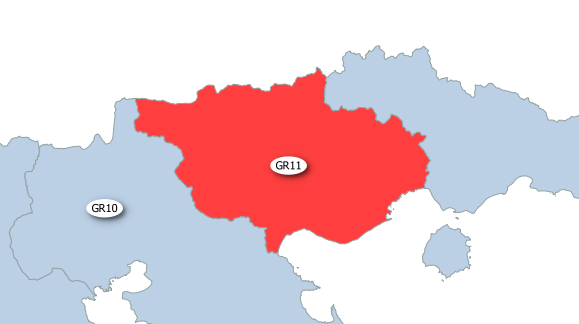 Πίνακας Περιεχομένων 1	Βασικά μέτρα του Άρθρου 11.3(α)	22	Βασικά μέτρα του Άρθρου 11.3(β) -  11.3(ιβ)	193	Συμπληρωματικά Μέτρα	344	Βασικά στατιστικά στοιχεία προόδου εφαρμογής του προγράμματος μέτρων	404.1. 	Βασικά Μέτρα  Άρθρου 11.(β) – 11.3(ιβ)	404.2	Συμπληρωματικά  Μέτρα	405	Εκτιμώμενοι προϋπολογισμοί ανά κατηγορία συμπληρωματικών μέτρων	41Βασικά μέτρα του Άρθρου 11.3(α)Βασικά μέτρα του Άρθρου 11.3(β) -  11.3(ιβ) Συμπληρωματικά Μέτρα Βασικά στατιστικά στοιχεία προόδου εφαρμογής του προγράμματος μέτρων4.1. 	Βασικά Μέτρα  Άρθρου 11.(β) – 11.3(ιβ)4.2	Συμπληρωματικά  Μέτρα1* Περιλαμβάνονται και οι κατασκευές2* Δεν έχει συναφθεί σύμβαση έργου ή υπηρεσίας.  Οι διαδικασίες εξασφάλισης χρηματοδότησης έχουν ολοκληρωθείΕκτιμώμενοι προϋπολογισμοί ανά κατηγορία συμπληρωματικών μέτρων Στον πίνακα που ακολουθεί δίνονται τα αθροίσματα των εκτιμώμενων  προϋπολογισμών των επιμέρους συμπληρωματικών μέτρων ανά κατηγορία μέτρου και περίοδο εφαρμογής, όπως προκύπτουν από τον Πίνακα 3 της παρούσας. Επισημαίνεται ότι οι προϋπολογισμοί που αναφέρονται για τα μέτρα σε εξέλιξη περιλαμβάνουν εκτός των βραχυπρόθεσμων μέτρων και ορισμένα μεσοπρόθεσμα μέτρα τα οποία αφορούν σε έργα που βρίσκονται σε εξέλιξη και αναμένεται να ολοκληρωθούν μετά το 2015 (αναλυτικές πληροφορίες δίνονται στον Πίνακα 3 της παρούσας). Ο Πίνακας αυτός ανανεώνεται κατά την εξέλιξη της εφαρμογής των μέτρων καθώς:  (α) περιλαμβάνει τους  προεκτιμώμενους προϋπολογισμούς όπως έχουν προσδιοριστεί κατά την υλοποίηση του Σχεδίου Διαχείρισης που σε κάθε περίπτωση αναδιαμορφώνονται κατά την εξέλιξη των έργων ή των δράσεων (πχ λόγω των εκπτώσεων που προκύπτουν κατά τις διαδικασίες ανάθεσης ή από την ολοκλήρωση των μελετών) (β) Δεν περιλαμβάνει τους προϋπολογισμούς μέτρων που απαιτούν είτε περαιτέρω ανάλυση η οποία υλοποιείται κατά τις εργασίες της Ομάδας Εφαρμογής των Προγραμμάτων Μέτρων και θα είναι διαθέσιμοι σταδιακά. Εκτιμώμενοι προϋπολογισμοί  συμπληρωματικών μέτρων  ανά κατηγορία μέτρου και περίοδο εφαρμογής (σε €)Α/Α  1Οδηγίες για ύδατα κολύμβησης (76/160/ΕΟΚ και 2006/7) Οδηγίες για ύδατα κολύμβησης (76/160/ΕΟΚ και 2006/7) Οδηγίες για ύδατα κολύμβησης (76/160/ΕΟΚ και 2006/7) Οδηγίες για ύδατα κολύμβησης (76/160/ΕΟΚ και 2006/7) Οδηγίες για ύδατα κολύμβησης (76/160/ΕΟΚ και 2006/7) Συνοπτική περιγραφήΣυνοπτική περιγραφήΣυνοπτική περιγραφήΣυνοπτική περιγραφήΣυνοπτική περιγραφήΗ ποιότητα των νερών κολύμβησης στις ακτές της Ελλάδας παρακολουθείται συστηματικά από το 1988, σύμφωνα με την Οδηγία 76/160/ΕΟΚ «περί της ποιότητας υδάτων κολύμβησης», στο πλαίσιο του «Προγράμματος παρακολούθησης ποιότητας νερών κολύμβησης στις ακτές της Ελλάδας». Το πρόγραμμα παρακολούθησης των υδάτων κολύμβησης επαναλαμβάνεται κάθε έτος κατά τη διάρκεια της κολυμβητικής περιόδου, από τον Μάιο έως τον Οκτώβρη και τα αποτελέσματά του καθώς και η ετήσια έκθεση παρακολούθησης κοινοποιούνται στην Ευρωπαϊκή Ένωση. Η Οδηγία 76/160/ΕΟΚ  ενσωματώθηκε στο εθνικό δίκαιο και την ΚYA 46399/1352/1986) και η μεταγενέστερή της Οδηγία 2006/7/ΕΚ με την ΚΥΑ 8600/416/E103/2009) και εφαρμόζονται αποτελεσματικά με υψηλά ποσοστά συμμόρφωσης με τις διατάξεις της. Η ποιότητα των νερών κολύμβησης στις ακτές της Ελλάδας παρακολουθείται συστηματικά από το 1988, σύμφωνα με την Οδηγία 76/160/ΕΟΚ «περί της ποιότητας υδάτων κολύμβησης», στο πλαίσιο του «Προγράμματος παρακολούθησης ποιότητας νερών κολύμβησης στις ακτές της Ελλάδας». Το πρόγραμμα παρακολούθησης των υδάτων κολύμβησης επαναλαμβάνεται κάθε έτος κατά τη διάρκεια της κολυμβητικής περιόδου, από τον Μάιο έως τον Οκτώβρη και τα αποτελέσματά του καθώς και η ετήσια έκθεση παρακολούθησης κοινοποιούνται στην Ευρωπαϊκή Ένωση. Η Οδηγία 76/160/ΕΟΚ  ενσωματώθηκε στο εθνικό δίκαιο και την ΚYA 46399/1352/1986) και η μεταγενέστερή της Οδηγία 2006/7/ΕΚ με την ΚΥΑ 8600/416/E103/2009) και εφαρμόζονται αποτελεσματικά με υψηλά ποσοστά συμμόρφωσης με τις διατάξεις της. Η ποιότητα των νερών κολύμβησης στις ακτές της Ελλάδας παρακολουθείται συστηματικά από το 1988, σύμφωνα με την Οδηγία 76/160/ΕΟΚ «περί της ποιότητας υδάτων κολύμβησης», στο πλαίσιο του «Προγράμματος παρακολούθησης ποιότητας νερών κολύμβησης στις ακτές της Ελλάδας». Το πρόγραμμα παρακολούθησης των υδάτων κολύμβησης επαναλαμβάνεται κάθε έτος κατά τη διάρκεια της κολυμβητικής περιόδου, από τον Μάιο έως τον Οκτώβρη και τα αποτελέσματά του καθώς και η ετήσια έκθεση παρακολούθησης κοινοποιούνται στην Ευρωπαϊκή Ένωση. Η Οδηγία 76/160/ΕΟΚ  ενσωματώθηκε στο εθνικό δίκαιο και την ΚYA 46399/1352/1986) και η μεταγενέστερή της Οδηγία 2006/7/ΕΚ με την ΚΥΑ 8600/416/E103/2009) και εφαρμόζονται αποτελεσματικά με υψηλά ποσοστά συμμόρφωσης με τις διατάξεις της. Η ποιότητα των νερών κολύμβησης στις ακτές της Ελλάδας παρακολουθείται συστηματικά από το 1988, σύμφωνα με την Οδηγία 76/160/ΕΟΚ «περί της ποιότητας υδάτων κολύμβησης», στο πλαίσιο του «Προγράμματος παρακολούθησης ποιότητας νερών κολύμβησης στις ακτές της Ελλάδας». Το πρόγραμμα παρακολούθησης των υδάτων κολύμβησης επαναλαμβάνεται κάθε έτος κατά τη διάρκεια της κολυμβητικής περιόδου, από τον Μάιο έως τον Οκτώβρη και τα αποτελέσματά του καθώς και η ετήσια έκθεση παρακολούθησης κοινοποιούνται στην Ευρωπαϊκή Ένωση. Η Οδηγία 76/160/ΕΟΚ  ενσωματώθηκε στο εθνικό δίκαιο και την ΚYA 46399/1352/1986) και η μεταγενέστερή της Οδηγία 2006/7/ΕΚ με την ΚΥΑ 8600/416/E103/2009) και εφαρμόζονται αποτελεσματικά με υψηλά ποσοστά συμμόρφωσης με τις διατάξεις της. Η ποιότητα των νερών κολύμβησης στις ακτές της Ελλάδας παρακολουθείται συστηματικά από το 1988, σύμφωνα με την Οδηγία 76/160/ΕΟΚ «περί της ποιότητας υδάτων κολύμβησης», στο πλαίσιο του «Προγράμματος παρακολούθησης ποιότητας νερών κολύμβησης στις ακτές της Ελλάδας». Το πρόγραμμα παρακολούθησης των υδάτων κολύμβησης επαναλαμβάνεται κάθε έτος κατά τη διάρκεια της κολυμβητικής περιόδου, από τον Μάιο έως τον Οκτώβρη και τα αποτελέσματά του καθώς και η ετήσια έκθεση παρακολούθησης κοινοποιούνται στην Ευρωπαϊκή Ένωση. Η Οδηγία 76/160/ΕΟΚ  ενσωματώθηκε στο εθνικό δίκαιο και την ΚYA 46399/1352/1986) και η μεταγενέστερή της Οδηγία 2006/7/ΕΚ με την ΚΥΑ 8600/416/E103/2009) και εφαρμόζονται αποτελεσματικά με υψηλά ποσοστά συμμόρφωσης με τις διατάξεις της. Εξειδίκευση εφαρμογής στο Υδατικό Διαμέρισμα Εξειδίκευση εφαρμογής στο Υδατικό Διαμέρισμα Εξειδίκευση εφαρμογής στο Υδατικό Διαμέρισμα Εξειδίκευση εφαρμογής στο Υδατικό Διαμέρισμα Εξειδίκευση εφαρμογής στο Υδατικό Διαμέρισμα Οι κύριες δράσεις που έχουν υλοποιηθεί ή υλοποιούνται από το ΥΠΕΚΑ σχετικές με τα Ύδατα Κολύμβησης αφορούν  Μητρώο Ταυτοτήτων των ακτών κολύμβησης (άρθρο 6 Οδηγίας 2006/7/ΕΚ) , που ως στόχο έχει την περιγραφή και παρουσίαση των βασικών χαρακτηριστικών των ακτών, την αναγνώριση των πηγών ρύπανσης που ενδέχεται να επηρεάσουν την ποιότητα των νερών και την αξιολόγηση του μεγέθους των επιπτώσεων. Η δράση ολοκληρώθηκε τον Δεκέμβριο του 2011. Καθορισμό της διάρκειας της κολυμβητικής περιόδου ετησίως έτος 2012. Υλοποίηση του προγράμματος παρακολούθησης ποιότητας νερών κολύμβησης στις ακτές της Ελλάδας. Παρακολουθούνται 2155 αντιπροσωπευτικά σημεία σε 40 Νομούς της χώρας. Σε εφαρμογή του ανωτέρω νομοθετικού πλαισίου και με βάση τις σχετικές εκθέσεις που έχουν εκπονηθεί στο ΥΔ έχουν καθοριστεί 19 περιοχές νερών κολύμβησης σε παράκτια ΥΣ, οι οποίες παρακολουθούνται σε 32 σημεία. Κατά την κολυμβητική περίοδο του 2011 όλα τα νερά κολύμβησης του ΥΔ ήταν εξαιρετικής ποιότητας.Οι κύριες δράσεις που έχουν υλοποιηθεί ή υλοποιούνται από το ΥΠΕΚΑ σχετικές με τα Ύδατα Κολύμβησης αφορούν  Μητρώο Ταυτοτήτων των ακτών κολύμβησης (άρθρο 6 Οδηγίας 2006/7/ΕΚ) , που ως στόχο έχει την περιγραφή και παρουσίαση των βασικών χαρακτηριστικών των ακτών, την αναγνώριση των πηγών ρύπανσης που ενδέχεται να επηρεάσουν την ποιότητα των νερών και την αξιολόγηση του μεγέθους των επιπτώσεων. Η δράση ολοκληρώθηκε τον Δεκέμβριο του 2011. Καθορισμό της διάρκειας της κολυμβητικής περιόδου ετησίως έτος 2012. Υλοποίηση του προγράμματος παρακολούθησης ποιότητας νερών κολύμβησης στις ακτές της Ελλάδας. Παρακολουθούνται 2155 αντιπροσωπευτικά σημεία σε 40 Νομούς της χώρας. Σε εφαρμογή του ανωτέρω νομοθετικού πλαισίου και με βάση τις σχετικές εκθέσεις που έχουν εκπονηθεί στο ΥΔ έχουν καθοριστεί 19 περιοχές νερών κολύμβησης σε παράκτια ΥΣ, οι οποίες παρακολουθούνται σε 32 σημεία. Κατά την κολυμβητική περίοδο του 2011 όλα τα νερά κολύμβησης του ΥΔ ήταν εξαιρετικής ποιότητας.Οι κύριες δράσεις που έχουν υλοποιηθεί ή υλοποιούνται από το ΥΠΕΚΑ σχετικές με τα Ύδατα Κολύμβησης αφορούν  Μητρώο Ταυτοτήτων των ακτών κολύμβησης (άρθρο 6 Οδηγίας 2006/7/ΕΚ) , που ως στόχο έχει την περιγραφή και παρουσίαση των βασικών χαρακτηριστικών των ακτών, την αναγνώριση των πηγών ρύπανσης που ενδέχεται να επηρεάσουν την ποιότητα των νερών και την αξιολόγηση του μεγέθους των επιπτώσεων. Η δράση ολοκληρώθηκε τον Δεκέμβριο του 2011. Καθορισμό της διάρκειας της κολυμβητικής περιόδου ετησίως έτος 2012. Υλοποίηση του προγράμματος παρακολούθησης ποιότητας νερών κολύμβησης στις ακτές της Ελλάδας. Παρακολουθούνται 2155 αντιπροσωπευτικά σημεία σε 40 Νομούς της χώρας. Σε εφαρμογή του ανωτέρω νομοθετικού πλαισίου και με βάση τις σχετικές εκθέσεις που έχουν εκπονηθεί στο ΥΔ έχουν καθοριστεί 19 περιοχές νερών κολύμβησης σε παράκτια ΥΣ, οι οποίες παρακολουθούνται σε 32 σημεία. Κατά την κολυμβητική περίοδο του 2011 όλα τα νερά κολύμβησης του ΥΔ ήταν εξαιρετικής ποιότητας.Οι κύριες δράσεις που έχουν υλοποιηθεί ή υλοποιούνται από το ΥΠΕΚΑ σχετικές με τα Ύδατα Κολύμβησης αφορούν  Μητρώο Ταυτοτήτων των ακτών κολύμβησης (άρθρο 6 Οδηγίας 2006/7/ΕΚ) , που ως στόχο έχει την περιγραφή και παρουσίαση των βασικών χαρακτηριστικών των ακτών, την αναγνώριση των πηγών ρύπανσης που ενδέχεται να επηρεάσουν την ποιότητα των νερών και την αξιολόγηση του μεγέθους των επιπτώσεων. Η δράση ολοκληρώθηκε τον Δεκέμβριο του 2011. Καθορισμό της διάρκειας της κολυμβητικής περιόδου ετησίως έτος 2012. Υλοποίηση του προγράμματος παρακολούθησης ποιότητας νερών κολύμβησης στις ακτές της Ελλάδας. Παρακολουθούνται 2155 αντιπροσωπευτικά σημεία σε 40 Νομούς της χώρας. Σε εφαρμογή του ανωτέρω νομοθετικού πλαισίου και με βάση τις σχετικές εκθέσεις που έχουν εκπονηθεί στο ΥΔ έχουν καθοριστεί 19 περιοχές νερών κολύμβησης σε παράκτια ΥΣ, οι οποίες παρακολουθούνται σε 32 σημεία. Κατά την κολυμβητική περίοδο του 2011 όλα τα νερά κολύμβησης του ΥΔ ήταν εξαιρετικής ποιότητας.Οι κύριες δράσεις που έχουν υλοποιηθεί ή υλοποιούνται από το ΥΠΕΚΑ σχετικές με τα Ύδατα Κολύμβησης αφορούν  Μητρώο Ταυτοτήτων των ακτών κολύμβησης (άρθρο 6 Οδηγίας 2006/7/ΕΚ) , που ως στόχο έχει την περιγραφή και παρουσίαση των βασικών χαρακτηριστικών των ακτών, την αναγνώριση των πηγών ρύπανσης που ενδέχεται να επηρεάσουν την ποιότητα των νερών και την αξιολόγηση του μεγέθους των επιπτώσεων. Η δράση ολοκληρώθηκε τον Δεκέμβριο του 2011. Καθορισμό της διάρκειας της κολυμβητικής περιόδου ετησίως έτος 2012. Υλοποίηση του προγράμματος παρακολούθησης ποιότητας νερών κολύμβησης στις ακτές της Ελλάδας. Παρακολουθούνται 2155 αντιπροσωπευτικά σημεία σε 40 Νομούς της χώρας. Σε εφαρμογή του ανωτέρω νομοθετικού πλαισίου και με βάση τις σχετικές εκθέσεις που έχουν εκπονηθεί στο ΥΔ έχουν καθοριστεί 19 περιοχές νερών κολύμβησης σε παράκτια ΥΣ, οι οποίες παρακολουθούνται σε 32 σημεία. Κατά την κολυμβητική περίοδο του 2011 όλα τα νερά κολύμβησης του ΥΔ ήταν εξαιρετικής ποιότητας.Φορέας Υλοποίησης Φορέας Υλοποίησης ΥΠΕΚΑ – ΕΓΥ και Δ/νσεις Υδάτων ΥΠΕΚΑ – ΕΓΥ και Δ/νσεις Υδάτων ΥΠΕΚΑ – ΕΓΥ και Δ/νσεις Υδάτων Κόστος ΕφαρμογήςΚόστος Εφαρμογής2,9 Μ€2,9 Μ€2,9 Μ€Πηγή Χρηματοδότησης Πηγή Χρηματοδότησης ΕΠ Περιβάλλον και Αειφόρος Ανάπτυξη και Περιφερειακά Επενδυτικά Προγράμματα μέσω του ΕΤΠΑ  ΕΠ Περιβάλλον και Αειφόρος Ανάπτυξη και Περιφερειακά Επενδυτικά Προγράμματα μέσω του ΕΤΠΑ  ΕΠ Περιβάλλον και Αειφόρος Ανάπτυξη και Περιφερειακά Επενδυτικά Προγράμματα μέσω του ΕΤΠΑ  Παραπομπή σε σχετικές Πηγές Πληροφόρησης Παραπομπή σε σχετικές Πηγές Πληροφόρησης Παραπομπή σε σχετικές Πηγές Πληροφόρησης Παραπομπή σε σχετικές Πηγές Πληροφόρησης Παραπομπή σε σχετικές Πηγές Πληροφόρησης www.bathingwaterprofiles.gr.  Διαδραστικός ιστότοπος ενημέρωσης και συμμετοχής του κοινού «Ακτές με ταυτότητα» όπου δημοσιοποιούνται και τα αποτελέσματα παρακολούθησης και οι ετήσιες εκθέσεις των  αποτελεσμάτων  www.bathingwaterprofiles.gr.  Διαδραστικός ιστότοπος ενημέρωσης και συμμετοχής του κοινού «Ακτές με ταυτότητα» όπου δημοσιοποιούνται και τα αποτελέσματα παρακολούθησης και οι ετήσιες εκθέσεις των  αποτελεσμάτων  www.bathingwaterprofiles.gr.  Διαδραστικός ιστότοπος ενημέρωσης και συμμετοχής του κοινού «Ακτές με ταυτότητα» όπου δημοσιοποιούνται και τα αποτελέσματα παρακολούθησης και οι ετήσιες εκθέσεις των  αποτελεσμάτων  www.bathingwaterprofiles.gr.  Διαδραστικός ιστότοπος ενημέρωσης και συμμετοχής του κοινού «Ακτές με ταυτότητα» όπου δημοσιοποιούνται και τα αποτελέσματα παρακολούθησης και οι ετήσιες εκθέσεις των  αποτελεσμάτων  www.bathingwaterprofiles.gr.  Διαδραστικός ιστότοπος ενημέρωσης και συμμετοχής του κοινού «Ακτές με ταυτότητα» όπου δημοσιοποιούνται και τα αποτελέσματα παρακολούθησης και οι ετήσιες εκθέσεις των  αποτελεσμάτων  Α/Α  2Οδηγίες για τη διατήρηση των Πτηνών (79/409/ΕΟΚ) Οδηγίες για τη διατήρηση των Πτηνών (79/409/ΕΟΚ) Οδηγίες για τη διατήρηση των Πτηνών (79/409/ΕΟΚ) Οδηγίες για τη διατήρηση των Πτηνών (79/409/ΕΟΚ) Συνοπτική περιγραφήΣυνοπτική περιγραφήΣυνοπτική περιγραφήΣυνοπτική περιγραφήΈχει συνάφεια με την οδηγία για τα οικοσυστήματα (92/43/ΕΟΚ) (βλ. Παρακάτω). Αφορά στις Οδηγία 79/409/ΕΟΚ περί της διατηρήσεως των αγρίων πτηνών που κωδικοποιήθηκε με την Οδηγία 2009/147/ΕΚ και ενσωματώθηκαν στο εθνικό δίκαιο με την ΚΥΑ 414985/29-11-85 «Μέτρα διαχείρισης της άγριας πτηνοπανίδας» και την ΚΥΑ ΚΥΑ 37338/1807/Ε103/6-9-2010 «Καθορισμός μέτρων και διαδικασιών για τη διατήρηση της άγριας ορνιθοπανίδας και των οικοτόπων/ενδιαιτημάτων της, σε συμμόρφωση με τις διατάξεις της Οδηγίας 79/409/ΕΟΚ»Με την ΚΥΑ 37338/1807/Ε103/6-9-2010 θεσπίστηκαν 202 ΖΕΠ, που αποτελούν τμήμα του Ευρωπαϊκού δικτύου Natura. Για την τεκμηρίωση των απαιτήσεων και απειλών των ειδών χαρακτηρισμού των ΖΕΠ, προκηρύχτηκε το 2007 μελέτη με τίτλο: «Προσδιορισμός συμβατών δραστηριοτήτων σε σχέση με τα είδη χαρακτηρισμού των ΖΕΠ η οποία επικαιροποιήθηκε  στο πλαίσιο του έργου «Πρόγραμμα επαναξιολόγησης 69 Σημαντικών Περιοχών για τα Πουλιά για τον χαρακτηρισμό τους ως Ζωνών Ειδικής Προστασίας της Ορνιθοπανίδας. Σύνταξη σχεδίων δράσης για την προστασία των ειδών προτεραιότητας». Οι προβλέψεις της Οδηγίας συπληρώνονται με το νόμος 3937/2011 ο οποίος ως βασικά εργαλεία διαχείρισης και διατήρησης της βιοποικιλότητας προβλέπει τα ακόλουθα πέντε: α) η εθνικήστρατηγική για τη βιοποικιλότητα, που θα επικαιροποιείται ανά δεκαπενταετία, β) το αναλυτικό σχέδιο δράσης που θα επικαιροποιείται ανά πενταετία, γ) την Εθνική απογραφή βιοποικιλότητας, που θα επικαιροποιείται ανά δεκαετία, δ)τα Σχέδια επιστημονικής παρακολούθησης οικοτόπων και ειδών, που θα επικαιροποιούνται ανά δεκαετία, ε) τους κόκκινους κατάλογους απειλούμενων ειδών, που θα επικαιροποιούνται ανά πενταετία.Έχει συνάφεια με την οδηγία για τα οικοσυστήματα (92/43/ΕΟΚ) (βλ. Παρακάτω). Αφορά στις Οδηγία 79/409/ΕΟΚ περί της διατηρήσεως των αγρίων πτηνών που κωδικοποιήθηκε με την Οδηγία 2009/147/ΕΚ και ενσωματώθηκαν στο εθνικό δίκαιο με την ΚΥΑ 414985/29-11-85 «Μέτρα διαχείρισης της άγριας πτηνοπανίδας» και την ΚΥΑ ΚΥΑ 37338/1807/Ε103/6-9-2010 «Καθορισμός μέτρων και διαδικασιών για τη διατήρηση της άγριας ορνιθοπανίδας και των οικοτόπων/ενδιαιτημάτων της, σε συμμόρφωση με τις διατάξεις της Οδηγίας 79/409/ΕΟΚ»Με την ΚΥΑ 37338/1807/Ε103/6-9-2010 θεσπίστηκαν 202 ΖΕΠ, που αποτελούν τμήμα του Ευρωπαϊκού δικτύου Natura. Για την τεκμηρίωση των απαιτήσεων και απειλών των ειδών χαρακτηρισμού των ΖΕΠ, προκηρύχτηκε το 2007 μελέτη με τίτλο: «Προσδιορισμός συμβατών δραστηριοτήτων σε σχέση με τα είδη χαρακτηρισμού των ΖΕΠ η οποία επικαιροποιήθηκε  στο πλαίσιο του έργου «Πρόγραμμα επαναξιολόγησης 69 Σημαντικών Περιοχών για τα Πουλιά για τον χαρακτηρισμό τους ως Ζωνών Ειδικής Προστασίας της Ορνιθοπανίδας. Σύνταξη σχεδίων δράσης για την προστασία των ειδών προτεραιότητας». Οι προβλέψεις της Οδηγίας συπληρώνονται με το νόμος 3937/2011 ο οποίος ως βασικά εργαλεία διαχείρισης και διατήρησης της βιοποικιλότητας προβλέπει τα ακόλουθα πέντε: α) η εθνικήστρατηγική για τη βιοποικιλότητα, που θα επικαιροποιείται ανά δεκαπενταετία, β) το αναλυτικό σχέδιο δράσης που θα επικαιροποιείται ανά πενταετία, γ) την Εθνική απογραφή βιοποικιλότητας, που θα επικαιροποιείται ανά δεκαετία, δ)τα Σχέδια επιστημονικής παρακολούθησης οικοτόπων και ειδών, που θα επικαιροποιούνται ανά δεκαετία, ε) τους κόκκινους κατάλογους απειλούμενων ειδών, που θα επικαιροποιούνται ανά πενταετία.Έχει συνάφεια με την οδηγία για τα οικοσυστήματα (92/43/ΕΟΚ) (βλ. Παρακάτω). Αφορά στις Οδηγία 79/409/ΕΟΚ περί της διατηρήσεως των αγρίων πτηνών που κωδικοποιήθηκε με την Οδηγία 2009/147/ΕΚ και ενσωματώθηκαν στο εθνικό δίκαιο με την ΚΥΑ 414985/29-11-85 «Μέτρα διαχείρισης της άγριας πτηνοπανίδας» και την ΚΥΑ ΚΥΑ 37338/1807/Ε103/6-9-2010 «Καθορισμός μέτρων και διαδικασιών για τη διατήρηση της άγριας ορνιθοπανίδας και των οικοτόπων/ενδιαιτημάτων της, σε συμμόρφωση με τις διατάξεις της Οδηγίας 79/409/ΕΟΚ»Με την ΚΥΑ 37338/1807/Ε103/6-9-2010 θεσπίστηκαν 202 ΖΕΠ, που αποτελούν τμήμα του Ευρωπαϊκού δικτύου Natura. Για την τεκμηρίωση των απαιτήσεων και απειλών των ειδών χαρακτηρισμού των ΖΕΠ, προκηρύχτηκε το 2007 μελέτη με τίτλο: «Προσδιορισμός συμβατών δραστηριοτήτων σε σχέση με τα είδη χαρακτηρισμού των ΖΕΠ η οποία επικαιροποιήθηκε  στο πλαίσιο του έργου «Πρόγραμμα επαναξιολόγησης 69 Σημαντικών Περιοχών για τα Πουλιά για τον χαρακτηρισμό τους ως Ζωνών Ειδικής Προστασίας της Ορνιθοπανίδας. Σύνταξη σχεδίων δράσης για την προστασία των ειδών προτεραιότητας». Οι προβλέψεις της Οδηγίας συπληρώνονται με το νόμος 3937/2011 ο οποίος ως βασικά εργαλεία διαχείρισης και διατήρησης της βιοποικιλότητας προβλέπει τα ακόλουθα πέντε: α) η εθνικήστρατηγική για τη βιοποικιλότητα, που θα επικαιροποιείται ανά δεκαπενταετία, β) το αναλυτικό σχέδιο δράσης που θα επικαιροποιείται ανά πενταετία, γ) την Εθνική απογραφή βιοποικιλότητας, που θα επικαιροποιείται ανά δεκαετία, δ)τα Σχέδια επιστημονικής παρακολούθησης οικοτόπων και ειδών, που θα επικαιροποιούνται ανά δεκαετία, ε) τους κόκκινους κατάλογους απειλούμενων ειδών, που θα επικαιροποιούνται ανά πενταετία.Έχει συνάφεια με την οδηγία για τα οικοσυστήματα (92/43/ΕΟΚ) (βλ. Παρακάτω). Αφορά στις Οδηγία 79/409/ΕΟΚ περί της διατηρήσεως των αγρίων πτηνών που κωδικοποιήθηκε με την Οδηγία 2009/147/ΕΚ και ενσωματώθηκαν στο εθνικό δίκαιο με την ΚΥΑ 414985/29-11-85 «Μέτρα διαχείρισης της άγριας πτηνοπανίδας» και την ΚΥΑ ΚΥΑ 37338/1807/Ε103/6-9-2010 «Καθορισμός μέτρων και διαδικασιών για τη διατήρηση της άγριας ορνιθοπανίδας και των οικοτόπων/ενδιαιτημάτων της, σε συμμόρφωση με τις διατάξεις της Οδηγίας 79/409/ΕΟΚ»Με την ΚΥΑ 37338/1807/Ε103/6-9-2010 θεσπίστηκαν 202 ΖΕΠ, που αποτελούν τμήμα του Ευρωπαϊκού δικτύου Natura. Για την τεκμηρίωση των απαιτήσεων και απειλών των ειδών χαρακτηρισμού των ΖΕΠ, προκηρύχτηκε το 2007 μελέτη με τίτλο: «Προσδιορισμός συμβατών δραστηριοτήτων σε σχέση με τα είδη χαρακτηρισμού των ΖΕΠ η οποία επικαιροποιήθηκε  στο πλαίσιο του έργου «Πρόγραμμα επαναξιολόγησης 69 Σημαντικών Περιοχών για τα Πουλιά για τον χαρακτηρισμό τους ως Ζωνών Ειδικής Προστασίας της Ορνιθοπανίδας. Σύνταξη σχεδίων δράσης για την προστασία των ειδών προτεραιότητας». Οι προβλέψεις της Οδηγίας συπληρώνονται με το νόμος 3937/2011 ο οποίος ως βασικά εργαλεία διαχείρισης και διατήρησης της βιοποικιλότητας προβλέπει τα ακόλουθα πέντε: α) η εθνικήστρατηγική για τη βιοποικιλότητα, που θα επικαιροποιείται ανά δεκαπενταετία, β) το αναλυτικό σχέδιο δράσης που θα επικαιροποιείται ανά πενταετία, γ) την Εθνική απογραφή βιοποικιλότητας, που θα επικαιροποιείται ανά δεκαετία, δ)τα Σχέδια επιστημονικής παρακολούθησης οικοτόπων και ειδών, που θα επικαιροποιούνται ανά δεκαετία, ε) τους κόκκινους κατάλογους απειλούμενων ειδών, που θα επικαιροποιούνται ανά πενταετία.Εξειδίκευση εφαρμογής στο Υδατικό Διαμέρισμα Εξειδίκευση εφαρμογής στο Υδατικό Διαμέρισμα Εξειδίκευση εφαρμογής στο Υδατικό Διαμέρισμα Εξειδίκευση εφαρμογής στο Υδατικό Διαμέρισμα Στο Υδατικό διαμέρισμα 11 έχουν ορισθεί 6  Ζώνες Ειδικής Προστασίας και 1 Ειδική Ζώνη Διατήρησης και Ζώνη Ειδικής Προστασίας οι οποίες έχουν Ενταχθεί στο δίκτυο Natura 2000.  Επίσης σε κεντρικό επίπεδο υλοποιείται  το έργο  «Εποπτεία των τύπων οικοτόπων και των ειδών κοινοτικού ενδιαφέροντος στην Ελλάδα (περιοχές του Δικτύου NATURA 2000 και εθνικός χώρος)» το σε ανταπόκριση της χώρας στις υποχρεώσεις που απορρέουν από τις Οδηγίες 92/43/ΕΟΚ και 2009/147/ΕΚ.  Σύμφωνα με το Ν.4109/2013 ο Φορέας Διαχείρισης Λίμνης Κερκίνης, ο Φορέας Διαχείρισης Δέλτα Αξιού – Λουδία – Αλιάκμονα και ο Φορέας Διαχείρισης Λιμνών Κορώνειας – Βόλβηςσυγχωνεύονται και συνιστούν το «Φορέα Διαχείρισης Υγροτόπων Κεντρικής Μακεδονίας». Ο νέος Φορέας Διαχείρισης Υγροτόπων Κεντρικής Μακεδονίας μεταξύ άλλων έχει την ευθύνη διαχείρισης του Εθνικού Πάρκου Λίμνης Κερκίνης, που βρίσκεται στο ΥΔ 11. Η λίμνη αποτελεί και υγρότοπο διεθνούς σημασίας σύμφωνα με τη Σύμβαση Ramsar. Το Εθνικό Πάρκο Λίμνης Κερκίνης οριοθετήθηκε βάσει της ΚΥΑ 42699/2006 (ΦΕΚ 98 ΑΑΠΠ/ 2006) και περιλαμβάνει την περιοχή του υγροτόπου RAMSAR αλλά και τις περιοχές του δικτύου Natura 2000 GR1260001, GR1260008, και GR1260010. Στο Υδατικό διαμέρισμα 11 έχουν ορισθεί 6  Ζώνες Ειδικής Προστασίας και 1 Ειδική Ζώνη Διατήρησης και Ζώνη Ειδικής Προστασίας οι οποίες έχουν Ενταχθεί στο δίκτυο Natura 2000.  Επίσης σε κεντρικό επίπεδο υλοποιείται  το έργο  «Εποπτεία των τύπων οικοτόπων και των ειδών κοινοτικού ενδιαφέροντος στην Ελλάδα (περιοχές του Δικτύου NATURA 2000 και εθνικός χώρος)» το σε ανταπόκριση της χώρας στις υποχρεώσεις που απορρέουν από τις Οδηγίες 92/43/ΕΟΚ και 2009/147/ΕΚ.  Σύμφωνα με το Ν.4109/2013 ο Φορέας Διαχείρισης Λίμνης Κερκίνης, ο Φορέας Διαχείρισης Δέλτα Αξιού – Λουδία – Αλιάκμονα και ο Φορέας Διαχείρισης Λιμνών Κορώνειας – Βόλβηςσυγχωνεύονται και συνιστούν το «Φορέα Διαχείρισης Υγροτόπων Κεντρικής Μακεδονίας». Ο νέος Φορέας Διαχείρισης Υγροτόπων Κεντρικής Μακεδονίας μεταξύ άλλων έχει την ευθύνη διαχείρισης του Εθνικού Πάρκου Λίμνης Κερκίνης, που βρίσκεται στο ΥΔ 11. Η λίμνη αποτελεί και υγρότοπο διεθνούς σημασίας σύμφωνα με τη Σύμβαση Ramsar. Το Εθνικό Πάρκο Λίμνης Κερκίνης οριοθετήθηκε βάσει της ΚΥΑ 42699/2006 (ΦΕΚ 98 ΑΑΠΠ/ 2006) και περιλαμβάνει την περιοχή του υγροτόπου RAMSAR αλλά και τις περιοχές του δικτύου Natura 2000 GR1260001, GR1260008, και GR1260010. Στο Υδατικό διαμέρισμα 11 έχουν ορισθεί 6  Ζώνες Ειδικής Προστασίας και 1 Ειδική Ζώνη Διατήρησης και Ζώνη Ειδικής Προστασίας οι οποίες έχουν Ενταχθεί στο δίκτυο Natura 2000.  Επίσης σε κεντρικό επίπεδο υλοποιείται  το έργο  «Εποπτεία των τύπων οικοτόπων και των ειδών κοινοτικού ενδιαφέροντος στην Ελλάδα (περιοχές του Δικτύου NATURA 2000 και εθνικός χώρος)» το σε ανταπόκριση της χώρας στις υποχρεώσεις που απορρέουν από τις Οδηγίες 92/43/ΕΟΚ και 2009/147/ΕΚ.  Σύμφωνα με το Ν.4109/2013 ο Φορέας Διαχείρισης Λίμνης Κερκίνης, ο Φορέας Διαχείρισης Δέλτα Αξιού – Λουδία – Αλιάκμονα και ο Φορέας Διαχείρισης Λιμνών Κορώνειας – Βόλβηςσυγχωνεύονται και συνιστούν το «Φορέα Διαχείρισης Υγροτόπων Κεντρικής Μακεδονίας». Ο νέος Φορέας Διαχείρισης Υγροτόπων Κεντρικής Μακεδονίας μεταξύ άλλων έχει την ευθύνη διαχείρισης του Εθνικού Πάρκου Λίμνης Κερκίνης, που βρίσκεται στο ΥΔ 11. Η λίμνη αποτελεί και υγρότοπο διεθνούς σημασίας σύμφωνα με τη Σύμβαση Ramsar. Το Εθνικό Πάρκο Λίμνης Κερκίνης οριοθετήθηκε βάσει της ΚΥΑ 42699/2006 (ΦΕΚ 98 ΑΑΠΠ/ 2006) και περιλαμβάνει την περιοχή του υγροτόπου RAMSAR αλλά και τις περιοχές του δικτύου Natura 2000 GR1260001, GR1260008, και GR1260010. Στο Υδατικό διαμέρισμα 11 έχουν ορισθεί 6  Ζώνες Ειδικής Προστασίας και 1 Ειδική Ζώνη Διατήρησης και Ζώνη Ειδικής Προστασίας οι οποίες έχουν Ενταχθεί στο δίκτυο Natura 2000.  Επίσης σε κεντρικό επίπεδο υλοποιείται  το έργο  «Εποπτεία των τύπων οικοτόπων και των ειδών κοινοτικού ενδιαφέροντος στην Ελλάδα (περιοχές του Δικτύου NATURA 2000 και εθνικός χώρος)» το σε ανταπόκριση της χώρας στις υποχρεώσεις που απορρέουν από τις Οδηγίες 92/43/ΕΟΚ και 2009/147/ΕΚ.  Σύμφωνα με το Ν.4109/2013 ο Φορέας Διαχείρισης Λίμνης Κερκίνης, ο Φορέας Διαχείρισης Δέλτα Αξιού – Λουδία – Αλιάκμονα και ο Φορέας Διαχείρισης Λιμνών Κορώνειας – Βόλβηςσυγχωνεύονται και συνιστούν το «Φορέα Διαχείρισης Υγροτόπων Κεντρικής Μακεδονίας». Ο νέος Φορέας Διαχείρισης Υγροτόπων Κεντρικής Μακεδονίας μεταξύ άλλων έχει την ευθύνη διαχείρισης του Εθνικού Πάρκου Λίμνης Κερκίνης, που βρίσκεται στο ΥΔ 11. Η λίμνη αποτελεί και υγρότοπο διεθνούς σημασίας σύμφωνα με τη Σύμβαση Ramsar. Το Εθνικό Πάρκο Λίμνης Κερκίνης οριοθετήθηκε βάσει της ΚΥΑ 42699/2006 (ΦΕΚ 98 ΑΑΠΠ/ 2006) και περιλαμβάνει την περιοχή του υγροτόπου RAMSAR αλλά και τις περιοχές του δικτύου Natura 2000 GR1260001, GR1260008, και GR1260010. Φορέας Υλοποίησης Φορέας Υλοποίησης Φορέας Υλοποίησης ΥΠΕΚΑ  και Φορείς Διαχείρισης Προστατευόμενων Περιοχών Κόστος ΕφαρμογήςΚόστος ΕφαρμογήςΚόστος Εφαρμογής5 Μ€ (για την περίοδο 2007- 2015. Αφορά μόνο στο έργο της Εποπτείας και αξιολόγησης της κατάστασης διατήρησης ειδών και τύπων οικοτύπων κοινοτικού ενδιαφέροντος)Πηγή Χρηματοδότησης Πηγή Χρηματοδότησης Πηγή Χρηματοδότησης ΕΤΠΑ  μέσω του ΕΠ Περιβάλλον και Αειφόρος Ανάπτυξη Παραπομπή σε σχετικές Πηγές Πληροφόρησης Παραπομπή σε σχετικές Πηγές Πληροφόρησης Παραπομπή σε σχετικές Πηγές Πληροφόρησης Παραπομπή σε σχετικές Πηγές Πληροφόρησης www.ypeka.gr  Για το σύνολο των δράσεων που σχετίζονται με τις προστατευόμενες περιοχές Έργο : Εποπτεία και αξιολόγηση της κατάστασης διατήρησης ειδών και τύπων οικοτόπων της Ελλάδας. Καθορισμός μεθοδολογίας και σύνταξη προδιαγραφών για την αξιολόγηση περιοχών και το χαρακτηρισμό τους ως Ζωνών Ειδικής Προστασίας της ορνιθοπανίδας με πιλοτική εφαρμογή σε 10 περιοχέςΠροσδιορισμός συμβατών δραστηριοτήτων σε σχέση με τα είδη χαρακτηρισμού των ΖΕΠ της ορνιθοπανίδας.2η Έκθεση εφαρμογής της Οδηγίας 92/43/ΕΟΚΠρόγραμμα επαναξιολόγησης 69 Σημαντικών Περιοχών για τα Πουλιά για τον χαρακτηρισμό τους ως Ζωνών Ειδικής Προστασίας της ορνιθοπανίδας – Τελική αναφορά.www.ypeka.gr  Για το σύνολο των δράσεων που σχετίζονται με τις προστατευόμενες περιοχές Έργο : Εποπτεία και αξιολόγηση της κατάστασης διατήρησης ειδών και τύπων οικοτόπων της Ελλάδας. Καθορισμός μεθοδολογίας και σύνταξη προδιαγραφών για την αξιολόγηση περιοχών και το χαρακτηρισμό τους ως Ζωνών Ειδικής Προστασίας της ορνιθοπανίδας με πιλοτική εφαρμογή σε 10 περιοχέςΠροσδιορισμός συμβατών δραστηριοτήτων σε σχέση με τα είδη χαρακτηρισμού των ΖΕΠ της ορνιθοπανίδας.2η Έκθεση εφαρμογής της Οδηγίας 92/43/ΕΟΚΠρόγραμμα επαναξιολόγησης 69 Σημαντικών Περιοχών για τα Πουλιά για τον χαρακτηρισμό τους ως Ζωνών Ειδικής Προστασίας της ορνιθοπανίδας – Τελική αναφορά.www.ypeka.gr  Για το σύνολο των δράσεων που σχετίζονται με τις προστατευόμενες περιοχές Έργο : Εποπτεία και αξιολόγηση της κατάστασης διατήρησης ειδών και τύπων οικοτόπων της Ελλάδας. Καθορισμός μεθοδολογίας και σύνταξη προδιαγραφών για την αξιολόγηση περιοχών και το χαρακτηρισμό τους ως Ζωνών Ειδικής Προστασίας της ορνιθοπανίδας με πιλοτική εφαρμογή σε 10 περιοχέςΠροσδιορισμός συμβατών δραστηριοτήτων σε σχέση με τα είδη χαρακτηρισμού των ΖΕΠ της ορνιθοπανίδας.2η Έκθεση εφαρμογής της Οδηγίας 92/43/ΕΟΚΠρόγραμμα επαναξιολόγησης 69 Σημαντικών Περιοχών για τα Πουλιά για τον χαρακτηρισμό τους ως Ζωνών Ειδικής Προστασίας της ορνιθοπανίδας – Τελική αναφορά.www.ypeka.gr  Για το σύνολο των δράσεων που σχετίζονται με τις προστατευόμενες περιοχές Έργο : Εποπτεία και αξιολόγηση της κατάστασης διατήρησης ειδών και τύπων οικοτόπων της Ελλάδας. Καθορισμός μεθοδολογίας και σύνταξη προδιαγραφών για την αξιολόγηση περιοχών και το χαρακτηρισμό τους ως Ζωνών Ειδικής Προστασίας της ορνιθοπανίδας με πιλοτική εφαρμογή σε 10 περιοχέςΠροσδιορισμός συμβατών δραστηριοτήτων σε σχέση με τα είδη χαρακτηρισμού των ΖΕΠ της ορνιθοπανίδας.2η Έκθεση εφαρμογής της Οδηγίας 92/43/ΕΟΚΠρόγραμμα επαναξιολόγησης 69 Σημαντικών Περιοχών για τα Πουλιά για τον χαρακτηρισμό τους ως Ζωνών Ειδικής Προστασίας της ορνιθοπανίδας – Τελική αναφορά.Α/Α  3Οδηγίες για το πόσιμο νερό (80/778/ΕΟΚ, 98/83/ΕΚ)Οδηγίες για το πόσιμο νερό (80/778/ΕΟΚ, 98/83/ΕΚ)Οδηγίες για το πόσιμο νερό (80/778/ΕΟΚ, 98/83/ΕΚ)Συνοπτική περιγραφήΣυνοπτική περιγραφήΣυνοπτική περιγραφήΗ Οδηγία 98/83/ΕΚ ενσωματώθηκε στην εθνική νομοθεσία με την ΚΥΑ Υ2/2600/2001 - Ποιότητα του νερού ανθρώπινης κατανάλωσης, σε συμμόρφωση προς την Οδηγία 98/83/ΕΚ, όπως διορθώθηκε από την Υ2/ 3423 πράξη (ΦΕΚ 1082/Β/2001) και τροποποιήθηκε εν συνεχεία από την ΥΑ ΔΥΓ2/Γ.Π. οικ. 38295/07, (630/Β/2007) «Τροποποίηση της Υγειονομικής Διάταξης κοινής υπουργικής απόφασης Υ2/2600/2001 «Ποιότητα του νερού ανθρώπινης κατανάλωσης», σε συμμόρφωση προς την οδηγία 98/83/ΕΚ» Για την εφαρμογή της Οδηγίας 98/83/ΕΚ, έχουν καθοριστεί οι κάτωθι Αρμόδιες Αρχές (Άρθρο 8 της ΥΑ ΔΥΓ2/Γ.Π. οικ. 38295/07): οι υπηρεσίες Υγείας των Νομαρχιακών Αυτοδιοικήσεων, οι κατά το Νόμο αντίστοιχες υπηρεσίες των Περιφερειών, όπως αυτές ορίζονται εκάστοτε (ΥΠΕ ή Δημ. Υγείας ή Υγείας) και σε επιτελικό βαθμό το Υπουργείο Υγείας και Κοινωνικής Αλληλεγγύης. Οι υπηρεσίες Υγείας των Περιφερειών, παρακολουθούν την ορθή εφαρμογή και εκτέλεση της ΥΑ ΔΥΓ2/Γ.Π. οικ. 38295/07 στα γεωγραφικά όρια της ευθύνης τους. Συγκεντρώνουν και αξιολογούν τα στοιχεία παρακολούθησης της ποιότητας του πόσιμου νερού, προτείνουν τη λήψη των κατάλληλων προληπτικών και επανορθωτικών μέτρων και στα πλαίσια της συνεργασίας με την Κεντρική Υπηρεσία του Υπουργείου Υγείας και Κοινωνικής Αλληλεγγύης αποστέλλουν τα ανωτέρω αξιολογημένα στοιχεία παρακολούθησης της ποιότητας του πόσιμου νερού και προτάσεις για την αντιμετώπιση ενδεχόμενων προβλημάτων στη Δ/νση Υγειονομικής Μηχανικής και Υγιεινής Περιβάλλοντος του Υπουργείου Υγείας και Κοινωνικής Αλληλεγγύης. Το Υπουργείο Υγείας και Κοινωνικής Αλληλεγγύης συγκεντρώνει όλα τα σχετικά στοιχεία και συνεργάζεται με το Υπουργείο Εσωτερικών, Δημόσιας Διοίκησης και Αποκέντρωσης για την αξιολόγηση τους και τη λήψη μέτρων για την προστασία της Δημόσιας Υγείας. Το Υπουργείο Υγείας και Κοινωνικής Αλληλεγγύης αποστέλλει τα στοιχεία που απαιτούνται, για κάθε σχετική ενημέρωση και εμπρόθεσμη γνωστοποίηση στην Ευρωπαϊκή Επιτροπή. Η Οδηγία 98/83/ΕΚ ενσωματώθηκε στην εθνική νομοθεσία με την ΚΥΑ Υ2/2600/2001 - Ποιότητα του νερού ανθρώπινης κατανάλωσης, σε συμμόρφωση προς την Οδηγία 98/83/ΕΚ, όπως διορθώθηκε από την Υ2/ 3423 πράξη (ΦΕΚ 1082/Β/2001) και τροποποιήθηκε εν συνεχεία από την ΥΑ ΔΥΓ2/Γ.Π. οικ. 38295/07, (630/Β/2007) «Τροποποίηση της Υγειονομικής Διάταξης κοινής υπουργικής απόφασης Υ2/2600/2001 «Ποιότητα του νερού ανθρώπινης κατανάλωσης», σε συμμόρφωση προς την οδηγία 98/83/ΕΚ» Για την εφαρμογή της Οδηγίας 98/83/ΕΚ, έχουν καθοριστεί οι κάτωθι Αρμόδιες Αρχές (Άρθρο 8 της ΥΑ ΔΥΓ2/Γ.Π. οικ. 38295/07): οι υπηρεσίες Υγείας των Νομαρχιακών Αυτοδιοικήσεων, οι κατά το Νόμο αντίστοιχες υπηρεσίες των Περιφερειών, όπως αυτές ορίζονται εκάστοτε (ΥΠΕ ή Δημ. Υγείας ή Υγείας) και σε επιτελικό βαθμό το Υπουργείο Υγείας και Κοινωνικής Αλληλεγγύης. Οι υπηρεσίες Υγείας των Περιφερειών, παρακολουθούν την ορθή εφαρμογή και εκτέλεση της ΥΑ ΔΥΓ2/Γ.Π. οικ. 38295/07 στα γεωγραφικά όρια της ευθύνης τους. Συγκεντρώνουν και αξιολογούν τα στοιχεία παρακολούθησης της ποιότητας του πόσιμου νερού, προτείνουν τη λήψη των κατάλληλων προληπτικών και επανορθωτικών μέτρων και στα πλαίσια της συνεργασίας με την Κεντρική Υπηρεσία του Υπουργείου Υγείας και Κοινωνικής Αλληλεγγύης αποστέλλουν τα ανωτέρω αξιολογημένα στοιχεία παρακολούθησης της ποιότητας του πόσιμου νερού και προτάσεις για την αντιμετώπιση ενδεχόμενων προβλημάτων στη Δ/νση Υγειονομικής Μηχανικής και Υγιεινής Περιβάλλοντος του Υπουργείου Υγείας και Κοινωνικής Αλληλεγγύης. Το Υπουργείο Υγείας και Κοινωνικής Αλληλεγγύης συγκεντρώνει όλα τα σχετικά στοιχεία και συνεργάζεται με το Υπουργείο Εσωτερικών, Δημόσιας Διοίκησης και Αποκέντρωσης για την αξιολόγηση τους και τη λήψη μέτρων για την προστασία της Δημόσιας Υγείας. Το Υπουργείο Υγείας και Κοινωνικής Αλληλεγγύης αποστέλλει τα στοιχεία που απαιτούνται, για κάθε σχετική ενημέρωση και εμπρόθεσμη γνωστοποίηση στην Ευρωπαϊκή Επιτροπή. Η Οδηγία 98/83/ΕΚ ενσωματώθηκε στην εθνική νομοθεσία με την ΚΥΑ Υ2/2600/2001 - Ποιότητα του νερού ανθρώπινης κατανάλωσης, σε συμμόρφωση προς την Οδηγία 98/83/ΕΚ, όπως διορθώθηκε από την Υ2/ 3423 πράξη (ΦΕΚ 1082/Β/2001) και τροποποιήθηκε εν συνεχεία από την ΥΑ ΔΥΓ2/Γ.Π. οικ. 38295/07, (630/Β/2007) «Τροποποίηση της Υγειονομικής Διάταξης κοινής υπουργικής απόφασης Υ2/2600/2001 «Ποιότητα του νερού ανθρώπινης κατανάλωσης», σε συμμόρφωση προς την οδηγία 98/83/ΕΚ» Για την εφαρμογή της Οδηγίας 98/83/ΕΚ, έχουν καθοριστεί οι κάτωθι Αρμόδιες Αρχές (Άρθρο 8 της ΥΑ ΔΥΓ2/Γ.Π. οικ. 38295/07): οι υπηρεσίες Υγείας των Νομαρχιακών Αυτοδιοικήσεων, οι κατά το Νόμο αντίστοιχες υπηρεσίες των Περιφερειών, όπως αυτές ορίζονται εκάστοτε (ΥΠΕ ή Δημ. Υγείας ή Υγείας) και σε επιτελικό βαθμό το Υπουργείο Υγείας και Κοινωνικής Αλληλεγγύης. Οι υπηρεσίες Υγείας των Περιφερειών, παρακολουθούν την ορθή εφαρμογή και εκτέλεση της ΥΑ ΔΥΓ2/Γ.Π. οικ. 38295/07 στα γεωγραφικά όρια της ευθύνης τους. Συγκεντρώνουν και αξιολογούν τα στοιχεία παρακολούθησης της ποιότητας του πόσιμου νερού, προτείνουν τη λήψη των κατάλληλων προληπτικών και επανορθωτικών μέτρων και στα πλαίσια της συνεργασίας με την Κεντρική Υπηρεσία του Υπουργείου Υγείας και Κοινωνικής Αλληλεγγύης αποστέλλουν τα ανωτέρω αξιολογημένα στοιχεία παρακολούθησης της ποιότητας του πόσιμου νερού και προτάσεις για την αντιμετώπιση ενδεχόμενων προβλημάτων στη Δ/νση Υγειονομικής Μηχανικής και Υγιεινής Περιβάλλοντος του Υπουργείου Υγείας και Κοινωνικής Αλληλεγγύης. Το Υπουργείο Υγείας και Κοινωνικής Αλληλεγγύης συγκεντρώνει όλα τα σχετικά στοιχεία και συνεργάζεται με το Υπουργείο Εσωτερικών, Δημόσιας Διοίκησης και Αποκέντρωσης για την αξιολόγηση τους και τη λήψη μέτρων για την προστασία της Δημόσιας Υγείας. Το Υπουργείο Υγείας και Κοινωνικής Αλληλεγγύης αποστέλλει τα στοιχεία που απαιτούνται, για κάθε σχετική ενημέρωση και εμπρόθεσμη γνωστοποίηση στην Ευρωπαϊκή Επιτροπή. Εξειδίκευση εφαρμογής στο Υδατικό Διαμέρισμα Εξειδίκευση εφαρμογής στο Υδατικό Διαμέρισμα Εξειδίκευση εφαρμογής στο Υδατικό Διαμέρισμα Φορέας Υλοποίησης Φορέας Υλοποίησης Υπηρεσίες Υγείας των Π.Ε, οι αντίστοιχες υπηρεσίες των Περιφερειών, το Υπουργείο Υγείας και Κοινωνικής Αλληλεγγύης. Κόστος ΕφαρμογήςΚόστος Εφαρμογής-Πηγή Χρηματοδότησης Πηγή Χρηματοδότησης -Παραπομπή σε σχετικές Πηγές Πληροφόρησης Παραπομπή σε σχετικές Πηγές Πληροφόρησης Παραπομπή σε σχετικές Πηγές Πληροφόρησης Έκθεση τριετίας 2008-2010 για την ποιότητα του πόσιμου νερού σε περιοχές που εξυπηρετούν περισσότερους από 5000 κατοίκους-  Ιστότοπος του Υπ. ΥγείαςΈκθεση τριετίας 2008-2010 για την ποιότητα του πόσιμου νερού σε περιοχές που εξυπηρετούν περισσότερους από 5000 κατοίκους-  Ιστότοπος του Υπ. ΥγείαςΈκθεση τριετίας 2008-2010 για την ποιότητα του πόσιμου νερού σε περιοχές που εξυπηρετούν περισσότερους από 5000 κατοίκους-  Ιστότοπος του Υπ. ΥγείαςΑ/Α  4Οδηγίες για την εκτίμηση περιβαλλοντικών επιπτώσεων (85/337/ΕΟΚ)Οδηγίες για την εκτίμηση περιβαλλοντικών επιπτώσεων (85/337/ΕΟΚ)Οδηγίες για την εκτίμηση περιβαλλοντικών επιπτώσεων (85/337/ΕΟΚ)Συνοπτική περιγραφήΣυνοπτική περιγραφήΣυνοπτική περιγραφήΣτην εθνική νομοθεσία, η περιβαλλοντική αδειοδότηση εισήχθη με το Ν.1650/86 «Για την προστασία του περιβάλλοντος». Τόσο η τροποποίηση της Οδηγίας 85/337/ΕΟΚ όσο και τα διδάγματα από την υπερδεκαετή εφαρμογή του Ν.1650/86, οδήγησαν στην τροποποίησή του με το Ν.3010/2002 «Εναρμόνιση του N. 1650/86 με τις Οδηγίες 97/11/ΕΕ και 96/61/ΕΕ, διαδικασία οριοθέτησης και ρυθμίσεις θεμάτων για τα υδατορέματα και άλλες διατάξεις». Εν συνεχεία, το νομικό πλαίσιο της περιβαλλοντικής αδειοδότησης αναμορφώθηκε με το Ν. 4014/2011 «Περιβαλλοντική αδειοδότηση έργων και δραστηριοτήτων, ρύθμιση αυθαιρέτων σε συνάρτηση με δημιουργία περιβαλλοντικού ισοζυγίου και άλλες διατάξεις αρμοδιότητας Υπουργείου Περιβάλλοντος», στοχεύοντας στη βελτίωση της απόδοσης και στην αύξηση της προστιθέμενης αξίας της όλης διαδικασίας. Σε εφαρμογή του Ν.4014/2011 έχουν εκδοθεί οι ΥΑ: • ΥΑ οικ. 166476/2013 (ΦΕΚ 595/Β/2013) • ΥΑ οικ. 48963/2012 (ΦΕΚ 2703/Β/2012) • ΥΑ αρ. 1958/2012 (ΦΕΚ 21/Β/2012) • ΥΑ αρ. 20741/2012 (ΦΕΚ 1565/Β/2012) • ΥΑ αρ. Φ.15/4187/266/2012 (ΦΕΚ 1275/Β/2012) • ΥΑ αρ. 198015/2012 (ΦΕΚ 1510/Β/12) • ΥΑ αρ. 59845/2012 (ΦΕΚ 3438/Β/2012) • ΥΑ αρ. 15277/2012 (ΦΕΚ 1077/Β/12) • ΥΑ αρ. 21697/2012 (ΦΕΚ 224/ΥΟΔΔ/12) • ΥΑ αρ. 21398/2012 (ΦΕΚ 1470/Β/12) Πρόσφατα ο Ν. 4014/2011 τροποποιήθηκε από το Ν.4042/2012 «Ποινική προστασία του περιβάλλοντος − Εναρμόνιση με την Οδηγία 2008/99/ΕΚ − Πλαίσιο παραγωγής και διαχείρισης αποβλήτων − Εναρμόνιση με την Οδηγία 2008/98/ΕΚ − Ρύθμιση θεμάτων Υπουργείου Περιβάλλοντος, Ενέργειας και Κλιματικής Αλλαγής» Στην εθνική νομοθεσία, η περιβαλλοντική αδειοδότηση εισήχθη με το Ν.1650/86 «Για την προστασία του περιβάλλοντος». Τόσο η τροποποίηση της Οδηγίας 85/337/ΕΟΚ όσο και τα διδάγματα από την υπερδεκαετή εφαρμογή του Ν.1650/86, οδήγησαν στην τροποποίησή του με το Ν.3010/2002 «Εναρμόνιση του N. 1650/86 με τις Οδηγίες 97/11/ΕΕ και 96/61/ΕΕ, διαδικασία οριοθέτησης και ρυθμίσεις θεμάτων για τα υδατορέματα και άλλες διατάξεις». Εν συνεχεία, το νομικό πλαίσιο της περιβαλλοντικής αδειοδότησης αναμορφώθηκε με το Ν. 4014/2011 «Περιβαλλοντική αδειοδότηση έργων και δραστηριοτήτων, ρύθμιση αυθαιρέτων σε συνάρτηση με δημιουργία περιβαλλοντικού ισοζυγίου και άλλες διατάξεις αρμοδιότητας Υπουργείου Περιβάλλοντος», στοχεύοντας στη βελτίωση της απόδοσης και στην αύξηση της προστιθέμενης αξίας της όλης διαδικασίας. Σε εφαρμογή του Ν.4014/2011 έχουν εκδοθεί οι ΥΑ: • ΥΑ οικ. 166476/2013 (ΦΕΚ 595/Β/2013) • ΥΑ οικ. 48963/2012 (ΦΕΚ 2703/Β/2012) • ΥΑ αρ. 1958/2012 (ΦΕΚ 21/Β/2012) • ΥΑ αρ. 20741/2012 (ΦΕΚ 1565/Β/2012) • ΥΑ αρ. Φ.15/4187/266/2012 (ΦΕΚ 1275/Β/2012) • ΥΑ αρ. 198015/2012 (ΦΕΚ 1510/Β/12) • ΥΑ αρ. 59845/2012 (ΦΕΚ 3438/Β/2012) • ΥΑ αρ. 15277/2012 (ΦΕΚ 1077/Β/12) • ΥΑ αρ. 21697/2012 (ΦΕΚ 224/ΥΟΔΔ/12) • ΥΑ αρ. 21398/2012 (ΦΕΚ 1470/Β/12) Πρόσφατα ο Ν. 4014/2011 τροποποιήθηκε από το Ν.4042/2012 «Ποινική προστασία του περιβάλλοντος − Εναρμόνιση με την Οδηγία 2008/99/ΕΚ − Πλαίσιο παραγωγής και διαχείρισης αποβλήτων − Εναρμόνιση με την Οδηγία 2008/98/ΕΚ − Ρύθμιση θεμάτων Υπουργείου Περιβάλλοντος, Ενέργειας και Κλιματικής Αλλαγής» Στην εθνική νομοθεσία, η περιβαλλοντική αδειοδότηση εισήχθη με το Ν.1650/86 «Για την προστασία του περιβάλλοντος». Τόσο η τροποποίηση της Οδηγίας 85/337/ΕΟΚ όσο και τα διδάγματα από την υπερδεκαετή εφαρμογή του Ν.1650/86, οδήγησαν στην τροποποίησή του με το Ν.3010/2002 «Εναρμόνιση του N. 1650/86 με τις Οδηγίες 97/11/ΕΕ και 96/61/ΕΕ, διαδικασία οριοθέτησης και ρυθμίσεις θεμάτων για τα υδατορέματα και άλλες διατάξεις». Εν συνεχεία, το νομικό πλαίσιο της περιβαλλοντικής αδειοδότησης αναμορφώθηκε με το Ν. 4014/2011 «Περιβαλλοντική αδειοδότηση έργων και δραστηριοτήτων, ρύθμιση αυθαιρέτων σε συνάρτηση με δημιουργία περιβαλλοντικού ισοζυγίου και άλλες διατάξεις αρμοδιότητας Υπουργείου Περιβάλλοντος», στοχεύοντας στη βελτίωση της απόδοσης και στην αύξηση της προστιθέμενης αξίας της όλης διαδικασίας. Σε εφαρμογή του Ν.4014/2011 έχουν εκδοθεί οι ΥΑ: • ΥΑ οικ. 166476/2013 (ΦΕΚ 595/Β/2013) • ΥΑ οικ. 48963/2012 (ΦΕΚ 2703/Β/2012) • ΥΑ αρ. 1958/2012 (ΦΕΚ 21/Β/2012) • ΥΑ αρ. 20741/2012 (ΦΕΚ 1565/Β/2012) • ΥΑ αρ. Φ.15/4187/266/2012 (ΦΕΚ 1275/Β/2012) • ΥΑ αρ. 198015/2012 (ΦΕΚ 1510/Β/12) • ΥΑ αρ. 59845/2012 (ΦΕΚ 3438/Β/2012) • ΥΑ αρ. 15277/2012 (ΦΕΚ 1077/Β/12) • ΥΑ αρ. 21697/2012 (ΦΕΚ 224/ΥΟΔΔ/12) • ΥΑ αρ. 21398/2012 (ΦΕΚ 1470/Β/12) Πρόσφατα ο Ν. 4014/2011 τροποποιήθηκε από το Ν.4042/2012 «Ποινική προστασία του περιβάλλοντος − Εναρμόνιση με την Οδηγία 2008/99/ΕΚ − Πλαίσιο παραγωγής και διαχείρισης αποβλήτων − Εναρμόνιση με την Οδηγία 2008/98/ΕΚ − Ρύθμιση θεμάτων Υπουργείου Περιβάλλοντος, Ενέργειας και Κλιματικής Αλλαγής» Εξειδίκευση εφαρμογής στο Υδατικό Διαμέρισμα Εξειδίκευση εφαρμογής στο Υδατικό Διαμέρισμα Εξειδίκευση εφαρμογής στο Υδατικό Διαμέρισμα Οι πρόνοιες της Οδηγίας εφαρμόζονται στο σύνολο της επικράτειας Οι πρόνοιες της Οδηγίας εφαρμόζονται στο σύνολο της επικράτειας Οι πρόνοιες της Οδηγίας εφαρμόζονται στο σύνολο της επικράτειας Φορέας Υλοποίησης Φορέας Υλοποίησης ΥΠΕΚΑ  και Αρμόδιες Υπηρεσίες Περιβαλλοντικής Αδειοδότησης έργων και δραστηριοτήτων  Κόστος ΕφαρμογήςΚόστος ΕφαρμογήςΠηγή Χρηματοδότησης Πηγή Χρηματοδότησης Παραπομπή σε σχετικές Πηγές Πληροφόρησης Παραπομπή σε σχετικές Πηγές Πληροφόρησης Παραπομπή σε σχετικές Πηγές Πληροφόρησης Ιστότοπος του ΥΠΕΚΑ για το πλαίσιο της περιβαλλοντικής αδειοδότησηςΙστότοπος του ΥΠΕΚΑ για το πλαίσιο της περιβαλλοντικής αδειοδότησηςΙστότοπος του ΥΠΕΚΑ για το πλαίσιο της περιβαλλοντικής αδειοδότησηςΑ/Α  5Οδηγίες για τα οικοσυστήματα (92/43/ΕΟΚ)Οδηγίες για τα οικοσυστήματα (92/43/ΕΟΚ)Οδηγίες για τα οικοσυστήματα (92/43/ΕΟΚ)Συνοπτική περιγραφήΣυνοπτική περιγραφήΣυνοπτική περιγραφήΤο βασικό νομοθετικό πλαίσιο που διέπει την προστασία και διαχείριση του φυσικού περιβάλλοντος περιλαμβάνει το Νόμο 1650/1986 «Για την προστασία του περιβάλλοντος» όπως αυτός διαδοχικά τροποποιήθηκε από τους Νόμους 3010/2002, 3536/2007, 3937/2011, Ν.4042/2012. Η εθνική νομοθεσία εναρμονίστηκε με την Οδηγία 92/43/ΕΟΚ με τα ακόλουθα νομοθετήματα: • ΚΥΑ 33318/3028/1998 “Καθορισμός μέτρων και διαδικασιών για τη διατήρηση των φυσικών οικοτόπων, της άγριας πανίδας και της αυτοφυούς χλωρίδας” • ΚΥΑ 14849/853/Ε 103/2008 “Τροποποίηση των υπ' αριθμ. 33318/3028/1998 κοινών υπουργικών αποφάσεων (Β΄1289) και υπ' αριθμ. 29459/1510/2005 κοινών υπουργικών αποφάσεων (Β΄992), σε συμμόρφωση με διατάξεις της οδηγίας 2006/105 του Συμβουλίου της 20ης Νοεμβρίου 2006 της Ευρωπαϊκής Ένωσης.”• Ν. 3937/2011 «Διατήρηση της βιοποικιλότητας και άλλες διατάξεις». Το Δίκτυο Νatura 2000, που συστάθηκε δυνάμει της Οδηγίας 92/43/ΕΟΚ, αποτελείται από δύο τύπους περιοχών. •τους Τόπους Κοινοτικής Σημασίας (ΤΚΣ), στους οποίους απαντούν τύποι οικοτόπων του Παραρτήματος Ι ή/ και είδη φυτών και ζώων του Παραρτήματος II της Οδηγίας 92/43/ΕΟΚ. •τις Ζώνες Ειδικής Προστασίας (ΖΕΠ), για την Ορνιθοπανίδα, όπως ορίζονται στην Οδηγία 2009/147/EK. Σύμφωνα με το Ν. 3937/2011, οι περιοχές που περιέχονται στον κατάλογο των ΤΚΣ, ο οποίος περιλαμβάνεται στο Παράρτημα 1 της απόφασης 2006/613/ΕΚ της Επιτροπής χαρακτηρίστηκαν ως ΕΖΔ. Επίσης, με το Ν. 3937/2011 καθορίστηκε το Εθνικό Σύστημα Προστατευόμενων Περιοχών στο οποίο, μεταξύ άλλων, περιλαμβάνονται οι ΕΖΔ και οι ΖΕΠ. Για τις ΕΖΔ και τις ΖΕΠ καταρτίζονται σχέδια διαχείρισης, με τα οποία, μεταξύ άλλων, προσδιορίζονται αναλυτικά οι κατευθύνσεις και οι προτεραιότητες για την υλοποίηση έργων, δράσεων και μέτρων που απαιτούνται για την αποτελεσματική προστασία, διαχείριση και αποκατάσταση των αντικειμένων που προστατεύονται κατά περίπτωση.Το βασικό νομοθετικό πλαίσιο που διέπει την προστασία και διαχείριση του φυσικού περιβάλλοντος περιλαμβάνει το Νόμο 1650/1986 «Για την προστασία του περιβάλλοντος» όπως αυτός διαδοχικά τροποποιήθηκε από τους Νόμους 3010/2002, 3536/2007, 3937/2011, Ν.4042/2012. Η εθνική νομοθεσία εναρμονίστηκε με την Οδηγία 92/43/ΕΟΚ με τα ακόλουθα νομοθετήματα: • ΚΥΑ 33318/3028/1998 “Καθορισμός μέτρων και διαδικασιών για τη διατήρηση των φυσικών οικοτόπων, της άγριας πανίδας και της αυτοφυούς χλωρίδας” • ΚΥΑ 14849/853/Ε 103/2008 “Τροποποίηση των υπ' αριθμ. 33318/3028/1998 κοινών υπουργικών αποφάσεων (Β΄1289) και υπ' αριθμ. 29459/1510/2005 κοινών υπουργικών αποφάσεων (Β΄992), σε συμμόρφωση με διατάξεις της οδηγίας 2006/105 του Συμβουλίου της 20ης Νοεμβρίου 2006 της Ευρωπαϊκής Ένωσης.”• Ν. 3937/2011 «Διατήρηση της βιοποικιλότητας και άλλες διατάξεις». Το Δίκτυο Νatura 2000, που συστάθηκε δυνάμει της Οδηγίας 92/43/ΕΟΚ, αποτελείται από δύο τύπους περιοχών. •τους Τόπους Κοινοτικής Σημασίας (ΤΚΣ), στους οποίους απαντούν τύποι οικοτόπων του Παραρτήματος Ι ή/ και είδη φυτών και ζώων του Παραρτήματος II της Οδηγίας 92/43/ΕΟΚ. •τις Ζώνες Ειδικής Προστασίας (ΖΕΠ), για την Ορνιθοπανίδα, όπως ορίζονται στην Οδηγία 2009/147/EK. Σύμφωνα με το Ν. 3937/2011, οι περιοχές που περιέχονται στον κατάλογο των ΤΚΣ, ο οποίος περιλαμβάνεται στο Παράρτημα 1 της απόφασης 2006/613/ΕΚ της Επιτροπής χαρακτηρίστηκαν ως ΕΖΔ. Επίσης, με το Ν. 3937/2011 καθορίστηκε το Εθνικό Σύστημα Προστατευόμενων Περιοχών στο οποίο, μεταξύ άλλων, περιλαμβάνονται οι ΕΖΔ και οι ΖΕΠ. Για τις ΕΖΔ και τις ΖΕΠ καταρτίζονται σχέδια διαχείρισης, με τα οποία, μεταξύ άλλων, προσδιορίζονται αναλυτικά οι κατευθύνσεις και οι προτεραιότητες για την υλοποίηση έργων, δράσεων και μέτρων που απαιτούνται για την αποτελεσματική προστασία, διαχείριση και αποκατάσταση των αντικειμένων που προστατεύονται κατά περίπτωση.Το βασικό νομοθετικό πλαίσιο που διέπει την προστασία και διαχείριση του φυσικού περιβάλλοντος περιλαμβάνει το Νόμο 1650/1986 «Για την προστασία του περιβάλλοντος» όπως αυτός διαδοχικά τροποποιήθηκε από τους Νόμους 3010/2002, 3536/2007, 3937/2011, Ν.4042/2012. Η εθνική νομοθεσία εναρμονίστηκε με την Οδηγία 92/43/ΕΟΚ με τα ακόλουθα νομοθετήματα: • ΚΥΑ 33318/3028/1998 “Καθορισμός μέτρων και διαδικασιών για τη διατήρηση των φυσικών οικοτόπων, της άγριας πανίδας και της αυτοφυούς χλωρίδας” • ΚΥΑ 14849/853/Ε 103/2008 “Τροποποίηση των υπ' αριθμ. 33318/3028/1998 κοινών υπουργικών αποφάσεων (Β΄1289) και υπ' αριθμ. 29459/1510/2005 κοινών υπουργικών αποφάσεων (Β΄992), σε συμμόρφωση με διατάξεις της οδηγίας 2006/105 του Συμβουλίου της 20ης Νοεμβρίου 2006 της Ευρωπαϊκής Ένωσης.”• Ν. 3937/2011 «Διατήρηση της βιοποικιλότητας και άλλες διατάξεις». Το Δίκτυο Νatura 2000, που συστάθηκε δυνάμει της Οδηγίας 92/43/ΕΟΚ, αποτελείται από δύο τύπους περιοχών. •τους Τόπους Κοινοτικής Σημασίας (ΤΚΣ), στους οποίους απαντούν τύποι οικοτόπων του Παραρτήματος Ι ή/ και είδη φυτών και ζώων του Παραρτήματος II της Οδηγίας 92/43/ΕΟΚ. •τις Ζώνες Ειδικής Προστασίας (ΖΕΠ), για την Ορνιθοπανίδα, όπως ορίζονται στην Οδηγία 2009/147/EK. Σύμφωνα με το Ν. 3937/2011, οι περιοχές που περιέχονται στον κατάλογο των ΤΚΣ, ο οποίος περιλαμβάνεται στο Παράρτημα 1 της απόφασης 2006/613/ΕΚ της Επιτροπής χαρακτηρίστηκαν ως ΕΖΔ. Επίσης, με το Ν. 3937/2011 καθορίστηκε το Εθνικό Σύστημα Προστατευόμενων Περιοχών στο οποίο, μεταξύ άλλων, περιλαμβάνονται οι ΕΖΔ και οι ΖΕΠ. Για τις ΕΖΔ και τις ΖΕΠ καταρτίζονται σχέδια διαχείρισης, με τα οποία, μεταξύ άλλων, προσδιορίζονται αναλυτικά οι κατευθύνσεις και οι προτεραιότητες για την υλοποίηση έργων, δράσεων και μέτρων που απαιτούνται για την αποτελεσματική προστασία, διαχείριση και αποκατάσταση των αντικειμένων που προστατεύονται κατά περίπτωση.Εξειδίκευση εφαρμογής στο Υδατικό Διαμέρισμα Εξειδίκευση εφαρμογής στο Υδατικό Διαμέρισμα Εξειδίκευση εφαρμογής στο Υδατικό Διαμέρισμα Στο Υδατικό διαμέρισμα 11 έχουν ορισθεί 8Ειδικές Ζώνες Διατήρησης και 1 Ειδική ΖώνηΔιατήρησης και Ζώνη Ειδικής Προστασίας οι οποίες έχουν Ενταχθεί στο δίκτυο Natura 2000.  Επίσης σε κεντρικό επίπεδο υλοποιείται  το έργο  «Εποπτεία των τύπων οικοτόπων και των ειδών κοινοτικού ενδιαφέροντος στην Ελλάδα (περιοχές του Δικτύου NATURA 2000 και εθνικός χώρος)» το σε ανταπόκριση της χώρας στις υποχρεώσεις που απορρέουν από τις Οδηγίες 92/43/ΕΟΚ και 2009/147/ΕΚ.  Σύμφωνα με το Ν.4109/2013 ο Φορέας Διαχείρισης Λίμνης Κερκίνης, ο Φορέας Διαχείρισης Δέλτα Αξιού – Λουδία – Αλιάκμονα και ο Φορέας Διαχείρισης Λιμνών Κορώνειας – Βόλβηςσυγχωνεύονται και συνιστούν το «Φορέα Διαχείρισης Υγροτόπων Κεντρικής Μακεδονίας». Ο νέος Φορέας Διαχείρισης Υγροτόπων Κεντρικής Μακεδονίας μεταξύ άλλων έχει την ευθύνη διαχείρισης του Εθνικού Πάρκου Λίμνης Κερκίνης, που βρίσκεται στο ΥΔ 11. Η λίμνη αποτελεί και υγρότοπο διεθνούς σημασίας σύμφωνα με τη Σύμβαση Ramsar. Το Εθνικό Πάρκο Λίμνης Κερκίνης οριοθετήθηκε βάσει της ΚΥΑ 42699/2006 (ΦΕΚ 98 ΑΑΠΠ/ 2006) και περιλαμβάνει την περιοχή του υγροτόπου RAMSAR αλλά και τις περιοχές του δικτύου Natura 2000 GR1260001, GR1260008, και GR1260010. 		Στο Υδατικό διαμέρισμα 11 έχουν ορισθεί 8Ειδικές Ζώνες Διατήρησης και 1 Ειδική ΖώνηΔιατήρησης και Ζώνη Ειδικής Προστασίας οι οποίες έχουν Ενταχθεί στο δίκτυο Natura 2000.  Επίσης σε κεντρικό επίπεδο υλοποιείται  το έργο  «Εποπτεία των τύπων οικοτόπων και των ειδών κοινοτικού ενδιαφέροντος στην Ελλάδα (περιοχές του Δικτύου NATURA 2000 και εθνικός χώρος)» το σε ανταπόκριση της χώρας στις υποχρεώσεις που απορρέουν από τις Οδηγίες 92/43/ΕΟΚ και 2009/147/ΕΚ.  Σύμφωνα με το Ν.4109/2013 ο Φορέας Διαχείρισης Λίμνης Κερκίνης, ο Φορέας Διαχείρισης Δέλτα Αξιού – Λουδία – Αλιάκμονα και ο Φορέας Διαχείρισης Λιμνών Κορώνειας – Βόλβηςσυγχωνεύονται και συνιστούν το «Φορέα Διαχείρισης Υγροτόπων Κεντρικής Μακεδονίας». Ο νέος Φορέας Διαχείρισης Υγροτόπων Κεντρικής Μακεδονίας μεταξύ άλλων έχει την ευθύνη διαχείρισης του Εθνικού Πάρκου Λίμνης Κερκίνης, που βρίσκεται στο ΥΔ 11. Η λίμνη αποτελεί και υγρότοπο διεθνούς σημασίας σύμφωνα με τη Σύμβαση Ramsar. Το Εθνικό Πάρκο Λίμνης Κερκίνης οριοθετήθηκε βάσει της ΚΥΑ 42699/2006 (ΦΕΚ 98 ΑΑΠΠ/ 2006) και περιλαμβάνει την περιοχή του υγροτόπου RAMSAR αλλά και τις περιοχές του δικτύου Natura 2000 GR1260001, GR1260008, και GR1260010. 		Στο Υδατικό διαμέρισμα 11 έχουν ορισθεί 8Ειδικές Ζώνες Διατήρησης και 1 Ειδική ΖώνηΔιατήρησης και Ζώνη Ειδικής Προστασίας οι οποίες έχουν Ενταχθεί στο δίκτυο Natura 2000.  Επίσης σε κεντρικό επίπεδο υλοποιείται  το έργο  «Εποπτεία των τύπων οικοτόπων και των ειδών κοινοτικού ενδιαφέροντος στην Ελλάδα (περιοχές του Δικτύου NATURA 2000 και εθνικός χώρος)» το σε ανταπόκριση της χώρας στις υποχρεώσεις που απορρέουν από τις Οδηγίες 92/43/ΕΟΚ και 2009/147/ΕΚ.  Σύμφωνα με το Ν.4109/2013 ο Φορέας Διαχείρισης Λίμνης Κερκίνης, ο Φορέας Διαχείρισης Δέλτα Αξιού – Λουδία – Αλιάκμονα και ο Φορέας Διαχείρισης Λιμνών Κορώνειας – Βόλβηςσυγχωνεύονται και συνιστούν το «Φορέα Διαχείρισης Υγροτόπων Κεντρικής Μακεδονίας». Ο νέος Φορέας Διαχείρισης Υγροτόπων Κεντρικής Μακεδονίας μεταξύ άλλων έχει την ευθύνη διαχείρισης του Εθνικού Πάρκου Λίμνης Κερκίνης, που βρίσκεται στο ΥΔ 11. Η λίμνη αποτελεί και υγρότοπο διεθνούς σημασίας σύμφωνα με τη Σύμβαση Ramsar. Το Εθνικό Πάρκο Λίμνης Κερκίνης οριοθετήθηκε βάσει της ΚΥΑ 42699/2006 (ΦΕΚ 98 ΑΑΠΠ/ 2006) και περιλαμβάνει την περιοχή του υγροτόπου RAMSAR αλλά και τις περιοχές του δικτύου Natura 2000 GR1260001, GR1260008, και GR1260010. 		Φορέας Υλοποίησης Φορέας Υλοποίησης ΥΠΕΚΑ  και Φορείς Διαχείρισης Προστατευόμενων Περιοχών Κόστος ΕφαρμογήςΚόστος Εφαρμογής5 Μ€ (για την περίοδο 2007- 2015. Αφορά μόνο στο έργο της Εποπτείας και αξιολόγησης της κατάστασης διατήρησης ειδών και τύπων οικοτύπων κοινοτικού ενδιαφέροντος)Πηγή Χρηματοδότησης Πηγή Χρηματοδότησης ΕΤΠΑ  μέσω του ΕΠ Περιβάλλον και Αειφόρος Ανάπτυξη Παραπομπή σε σχετικές Πηγές Πληροφόρησης Παραπομπή σε σχετικές Πηγές Πληροφόρησης Παραπομπή σε σχετικές Πηγές Πληροφόρησης www.ypeka.gr  Για το σύνολο των δράσεων που σχετίζονται με τις προστατευόμενες περιοχές Έργο : Εποπτεία και αξιολόγηση της κατάστασης διατήρησης ειδών και τύπων οικοτόπων της Ελλάδας. Καθορισμός μεθοδολογίας και σύνταξη προδιαγραφών για την αξιολόγηση περιοχών και το χαρακτηρισμό τους ως Ζωνών Ειδικής Προστασίας της ορνιθοπανίδας με πιλοτική εφαρμογή σε 10 περιοχέςΠροσδιορισμός συμβατών δραστηριοτήτων σε σχέση με τα είδη χαρακτηρισμού των ΖΕΠ της ορνιθοπανίδας.2η Έκθεση εφαρμογής της Οδηγίας 92/43/ΕΟΚΠρόγραμμα επαναξιολόγησης 69 Σημαντικών Περιοχών για τα Πουλιά για τον χαρακτηρισμό τους ως Ζωνών Ειδικής Προστασίας της ορνιθοπανίδας – Τελική αναφορά.www.ypeka.gr  Για το σύνολο των δράσεων που σχετίζονται με τις προστατευόμενες περιοχές Έργο : Εποπτεία και αξιολόγηση της κατάστασης διατήρησης ειδών και τύπων οικοτόπων της Ελλάδας. Καθορισμός μεθοδολογίας και σύνταξη προδιαγραφών για την αξιολόγηση περιοχών και το χαρακτηρισμό τους ως Ζωνών Ειδικής Προστασίας της ορνιθοπανίδας με πιλοτική εφαρμογή σε 10 περιοχέςΠροσδιορισμός συμβατών δραστηριοτήτων σε σχέση με τα είδη χαρακτηρισμού των ΖΕΠ της ορνιθοπανίδας.2η Έκθεση εφαρμογής της Οδηγίας 92/43/ΕΟΚΠρόγραμμα επαναξιολόγησης 69 Σημαντικών Περιοχών για τα Πουλιά για τον χαρακτηρισμό τους ως Ζωνών Ειδικής Προστασίας της ορνιθοπανίδας – Τελική αναφορά.www.ypeka.gr  Για το σύνολο των δράσεων που σχετίζονται με τις προστατευόμενες περιοχές Έργο : Εποπτεία και αξιολόγηση της κατάστασης διατήρησης ειδών και τύπων οικοτόπων της Ελλάδας. Καθορισμός μεθοδολογίας και σύνταξη προδιαγραφών για την αξιολόγηση περιοχών και το χαρακτηρισμό τους ως Ζωνών Ειδικής Προστασίας της ορνιθοπανίδας με πιλοτική εφαρμογή σε 10 περιοχέςΠροσδιορισμός συμβατών δραστηριοτήτων σε σχέση με τα είδη χαρακτηρισμού των ΖΕΠ της ορνιθοπανίδας.2η Έκθεση εφαρμογής της Οδηγίας 92/43/ΕΟΚΠρόγραμμα επαναξιολόγησης 69 Σημαντικών Περιοχών για τα Πουλιά για τον χαρακτηρισμό τους ως Ζωνών Ειδικής Προστασίας της ορνιθοπανίδας – Τελική αναφορά.Α/Α  6Οδηγίες για την πρόληψη και τον έλεγχο της ρύπανσης (96/61/ΕΚ)Οδηγίες για την πρόληψη και τον έλεγχο της ρύπανσης (96/61/ΕΚ)Οδηγίες για την πρόληψη και τον έλεγχο της ρύπανσης (96/61/ΕΚ)Συνοπτική περιγραφήΣυνοπτική περιγραφήΣυνοπτική περιγραφήΟ Ν.1650/1986 «Για την προστασία του περιβάλλοντος» αποτελεί από τη δεκαετία του 1980 έως και σήμερα το θεμέλιο λίθο του ελληνικού δικαίου για την περιβαλλοντική αδειοδότηση έργων και δραστηριοτήτων. Το 2002, η Ελλάδα τροποποίησε το Ν.1650/1986 με την ψήφιση του Ν.3010/2002 εναρμονίζοντάς τον μεταξύ άλλων και με την Οδηγία 96/61/ΕΚ. Σε εφαρμογή του Ν.3010/2002 εκδόθηκαν οι ΚΥΑ: • ΗΠ 15393/2332/2002. Στο Παράρτημα ΙΙ της ΚΥΑ καθορίζονται τα έργα και οι δραστηριότητες που υπόκεινται σε ολοκληρωμένη πρόληψη και συνολική εκτίμηση των επιπτώσεών τους στο περιβάλλον, σύμφωνα με την Οδηγία 96/61/ΕΟΚ. • ΗΠ 11014/703/Φ104/2003. Η ΚΥΑ αναφέρεται σε ιδιαίτερες πληροφορίες που πρέπει να έχουν οι ΜΠΕ, στην υποχρέωση επιβολής και κάποιων επιπρόσθετων όρων στις Αποφάσεις Έγκρισης Περιβαλλοντικών Όρων και στην ενημέρωση των αρμόδιων αρχών για τις απορρίψεις ρύπανσης (εκπομπών και αποβλήτων) από δραστηριότητες που εντάσσονται στο Παράρτημα ΙΙ της ΗΠ 15393/2332 /2002 ΚΥΑ. Τα Παρατήματα Ι και ΙΙ της 11014/703/Φ104/2003 αφορούν στις IPPC εγκαταστάσεις/δραστηριότητες. Εν συνεχεία, με το Ν.4014/2011 ο Ν.1650/86 εναρμονίστηκε με τις διατάξεις του άρθρου 23 της Οδηγίας 2010/75/ΕΕ περί Βιομηχανικών Εκπομπών. Σε εφαρμογή του Ν.4014/2011 εκδόθηκε η ΚΥΑ 1958/2012, η οποία εν συνεχεία τροποποιήθηκε από τις ΥΑ 20741/2012 και οικ. 166476/2013. Η ΚΥΑ 1958/2012 καταργεί την ΚΥΑ 15393/2332/2002 με την εξαίρεση του Παραρτήματος ΙΙ που παραμένει σε ισχύ. Τέλος αναφέρεται ότι πλέον σε ισχύ βρίσκεται η ΥΑ οικ. 48963/2012, η οποία προβλέπει πρόσθετα στοιχεία που πρέπει να παρατίθενται στις ΑΕΠΟ για κατηγορίες έργων που αναφέρονται στο Παράρτημα Β.Ι αυτής (Παράρτημα Ι της Οδηγίας 2010/75/ΕΕ). Ο Ν.1650/1986 «Για την προστασία του περιβάλλοντος» αποτελεί από τη δεκαετία του 1980 έως και σήμερα το θεμέλιο λίθο του ελληνικού δικαίου για την περιβαλλοντική αδειοδότηση έργων και δραστηριοτήτων. Το 2002, η Ελλάδα τροποποίησε το Ν.1650/1986 με την ψήφιση του Ν.3010/2002 εναρμονίζοντάς τον μεταξύ άλλων και με την Οδηγία 96/61/ΕΚ. Σε εφαρμογή του Ν.3010/2002 εκδόθηκαν οι ΚΥΑ: • ΗΠ 15393/2332/2002. Στο Παράρτημα ΙΙ της ΚΥΑ καθορίζονται τα έργα και οι δραστηριότητες που υπόκεινται σε ολοκληρωμένη πρόληψη και συνολική εκτίμηση των επιπτώσεών τους στο περιβάλλον, σύμφωνα με την Οδηγία 96/61/ΕΟΚ. • ΗΠ 11014/703/Φ104/2003. Η ΚΥΑ αναφέρεται σε ιδιαίτερες πληροφορίες που πρέπει να έχουν οι ΜΠΕ, στην υποχρέωση επιβολής και κάποιων επιπρόσθετων όρων στις Αποφάσεις Έγκρισης Περιβαλλοντικών Όρων και στην ενημέρωση των αρμόδιων αρχών για τις απορρίψεις ρύπανσης (εκπομπών και αποβλήτων) από δραστηριότητες που εντάσσονται στο Παράρτημα ΙΙ της ΗΠ 15393/2332 /2002 ΚΥΑ. Τα Παρατήματα Ι και ΙΙ της 11014/703/Φ104/2003 αφορούν στις IPPC εγκαταστάσεις/δραστηριότητες. Εν συνεχεία, με το Ν.4014/2011 ο Ν.1650/86 εναρμονίστηκε με τις διατάξεις του άρθρου 23 της Οδηγίας 2010/75/ΕΕ περί Βιομηχανικών Εκπομπών. Σε εφαρμογή του Ν.4014/2011 εκδόθηκε η ΚΥΑ 1958/2012, η οποία εν συνεχεία τροποποιήθηκε από τις ΥΑ 20741/2012 και οικ. 166476/2013. Η ΚΥΑ 1958/2012 καταργεί την ΚΥΑ 15393/2332/2002 με την εξαίρεση του Παραρτήματος ΙΙ που παραμένει σε ισχύ. Τέλος αναφέρεται ότι πλέον σε ισχύ βρίσκεται η ΥΑ οικ. 48963/2012, η οποία προβλέπει πρόσθετα στοιχεία που πρέπει να παρατίθενται στις ΑΕΠΟ για κατηγορίες έργων που αναφέρονται στο Παράρτημα Β.Ι αυτής (Παράρτημα Ι της Οδηγίας 2010/75/ΕΕ). Ο Ν.1650/1986 «Για την προστασία του περιβάλλοντος» αποτελεί από τη δεκαετία του 1980 έως και σήμερα το θεμέλιο λίθο του ελληνικού δικαίου για την περιβαλλοντική αδειοδότηση έργων και δραστηριοτήτων. Το 2002, η Ελλάδα τροποποίησε το Ν.1650/1986 με την ψήφιση του Ν.3010/2002 εναρμονίζοντάς τον μεταξύ άλλων και με την Οδηγία 96/61/ΕΚ. Σε εφαρμογή του Ν.3010/2002 εκδόθηκαν οι ΚΥΑ: • ΗΠ 15393/2332/2002. Στο Παράρτημα ΙΙ της ΚΥΑ καθορίζονται τα έργα και οι δραστηριότητες που υπόκεινται σε ολοκληρωμένη πρόληψη και συνολική εκτίμηση των επιπτώσεών τους στο περιβάλλον, σύμφωνα με την Οδηγία 96/61/ΕΟΚ. • ΗΠ 11014/703/Φ104/2003. Η ΚΥΑ αναφέρεται σε ιδιαίτερες πληροφορίες που πρέπει να έχουν οι ΜΠΕ, στην υποχρέωση επιβολής και κάποιων επιπρόσθετων όρων στις Αποφάσεις Έγκρισης Περιβαλλοντικών Όρων και στην ενημέρωση των αρμόδιων αρχών για τις απορρίψεις ρύπανσης (εκπομπών και αποβλήτων) από δραστηριότητες που εντάσσονται στο Παράρτημα ΙΙ της ΗΠ 15393/2332 /2002 ΚΥΑ. Τα Παρατήματα Ι και ΙΙ της 11014/703/Φ104/2003 αφορούν στις IPPC εγκαταστάσεις/δραστηριότητες. Εν συνεχεία, με το Ν.4014/2011 ο Ν.1650/86 εναρμονίστηκε με τις διατάξεις του άρθρου 23 της Οδηγίας 2010/75/ΕΕ περί Βιομηχανικών Εκπομπών. Σε εφαρμογή του Ν.4014/2011 εκδόθηκε η ΚΥΑ 1958/2012, η οποία εν συνεχεία τροποποιήθηκε από τις ΥΑ 20741/2012 και οικ. 166476/2013. Η ΚΥΑ 1958/2012 καταργεί την ΚΥΑ 15393/2332/2002 με την εξαίρεση του Παραρτήματος ΙΙ που παραμένει σε ισχύ. Τέλος αναφέρεται ότι πλέον σε ισχύ βρίσκεται η ΥΑ οικ. 48963/2012, η οποία προβλέπει πρόσθετα στοιχεία που πρέπει να παρατίθενται στις ΑΕΠΟ για κατηγορίες έργων που αναφέρονται στο Παράρτημα Β.Ι αυτής (Παράρτημα Ι της Οδηγίας 2010/75/ΕΕ). Εξειδίκευση εφαρμογής στο Υδατικό Διαμέρισμα Εξειδίκευση εφαρμογής στο Υδατικό Διαμέρισμα Εξειδίκευση εφαρμογής στο Υδατικό Διαμέρισμα Οι πρόνοιες της Οδηγίας εφαρμόζονται στο σύνολο της επικράτειαςΣτο ΥΔ Ανατολικής Μακεδονίας (ΥΔ11) έξι βιομηχανικές εγκαταστάσεις και δύο ΧΥΤΑ που εμπίπτουν στις διατάξεις της Οδηγίας IPPC. Πρόκειται για:ΕΛΛΗΝΙΚΑ ΛΙΠΑΣΜΑΤΑ ΚΑΙ ΧΗΜΙΚΑ ELFE Α.Β.Ε.Ε.ΚΥΡΙΑΚΟΣ & ΝΙΚΟΛΑΟΣ ΧΑΡΑΚΙΔΗΣ ΕΜΠΟΡΙΑ - ΕΠΕΞΕΡΓΑΣΙΑ ΞΥΛΟΥ Α.Ε. - KNC Α.Ε.ΑΙΜΟΣ Α.Β.Ε.ΕΛΛΗΝΙΚΗ ΒΙΟΜΗΧΑΝΙΑ ΖΑΧΑΡΗΣ Α.Ε. – ΣΕΡΡΕΣΑΣΒΕΣΤΟΠΟΙΙΑ ΑΦΟΙ ΠΑΡΑΣΧΟΥ Α.Β.Ε.Ε.Β. ΓΕΩΡΓΙΑΔΟΥ & ΣΙΑ Ο.Ε.ΧΥΤΑ ΚΑΒΑΛΑΣΧΥΤΑ ΣΕΡΡΩΝΟι έξι από τις οκτώ εγκαταστάσεις διαθέτουν Απόφαση Έγκρισης Περιβαλλοντικών Όρων που είναι συμβατές με την Οδηγία IPPC, όπως αναφέρεται σε αυτές. Ο ΧΥΤΑ Καβάλας μέχρι πρόσφατα ανέμενε την ανανέωση της ΑΕΠΟ του που εκτιμάται ότι θα πρέπει να είναι και αυτή συμβατή με την Οδηγία (η προηγούμενη ΑΕΠΟ είχε εγκριθεί το 2005 ενώ ο νόμος έδινε χρονικό περιθώριο ενσωμάτωσης της Οδηγίας στις ΑΕΠΟ των δραστηριοτήτων έως το 2007).Γενικά, οι ΑΕΠΟ που εγκρίθηκαν μετά την εφαρμογή της Οδηγίας IPPC θεωρούνται σχετικά πλήρεις και περιλαμβάνουν αναλυτικούς όρους ενσωμάτωσης των ΒΔΤ, διαχείρισης των ρυπαντικών φορτίων, πρόγραμμα δειγματοληψιών και μετρήσεων ρύπων και αναφορές των αποτελεσμάτων στις αρμόδιες αρχές. Όλες οι IPPC δραστηριότητες του ΥΔ11 διαθέτουν κάποιου είδους μονάδας επεξεργασίας των υγρών αποβλήτων τους, η τεχνολογία και το μέγεθος της οποίας εξαρτάται από το είδος των υγρών αποβλήτων. Έτσι, οι δύο ΧΥΤΑ, η ΕΒΖ στις Σέρρες και η μονάδα χοιροτροφείου – σφαγείου διαθέτουν δευτεροβάθμιο βιολογικό καθαρισμό, η ELFE διαθέτει μονάδα φυσικοχημικής επεξεργασίας και η KNC Α.Ε. αναερόβια βιολογική επεξεργασία. Σημειώνεται ότι καμία από τις παραπάνω δραστηριότητες δεν είναι εγκατεστημένη σε ΒΙΠΕ και ότι οι τελικοί αποδέκτες των επεξεργασμένων αποβλήτων είναι σε κάποιες περιπτώσεις υδάτινα σώματα της περιοχής ενώ σε κάποιες άλλες περιπτώσεις, τα επεξεργασμένα απόβλητα χρησιμοποιούνται για άρδευση, εντός του οικοπέδου της δραστηριότητας ή στην άμεση περιοχή της. Ειδικά τα επεξεργασμένα απόβλητα των ΧΥΤΑ ανακυκλοφορούν εντός του ΧΥΤΑ.Οι πρόνοιες της Οδηγίας εφαρμόζονται στο σύνολο της επικράτειαςΣτο ΥΔ Ανατολικής Μακεδονίας (ΥΔ11) έξι βιομηχανικές εγκαταστάσεις και δύο ΧΥΤΑ που εμπίπτουν στις διατάξεις της Οδηγίας IPPC. Πρόκειται για:ΕΛΛΗΝΙΚΑ ΛΙΠΑΣΜΑΤΑ ΚΑΙ ΧΗΜΙΚΑ ELFE Α.Β.Ε.Ε.ΚΥΡΙΑΚΟΣ & ΝΙΚΟΛΑΟΣ ΧΑΡΑΚΙΔΗΣ ΕΜΠΟΡΙΑ - ΕΠΕΞΕΡΓΑΣΙΑ ΞΥΛΟΥ Α.Ε. - KNC Α.Ε.ΑΙΜΟΣ Α.Β.Ε.ΕΛΛΗΝΙΚΗ ΒΙΟΜΗΧΑΝΙΑ ΖΑΧΑΡΗΣ Α.Ε. – ΣΕΡΡΕΣΑΣΒΕΣΤΟΠΟΙΙΑ ΑΦΟΙ ΠΑΡΑΣΧΟΥ Α.Β.Ε.Ε.Β. ΓΕΩΡΓΙΑΔΟΥ & ΣΙΑ Ο.Ε.ΧΥΤΑ ΚΑΒΑΛΑΣΧΥΤΑ ΣΕΡΡΩΝΟι έξι από τις οκτώ εγκαταστάσεις διαθέτουν Απόφαση Έγκρισης Περιβαλλοντικών Όρων που είναι συμβατές με την Οδηγία IPPC, όπως αναφέρεται σε αυτές. Ο ΧΥΤΑ Καβάλας μέχρι πρόσφατα ανέμενε την ανανέωση της ΑΕΠΟ του που εκτιμάται ότι θα πρέπει να είναι και αυτή συμβατή με την Οδηγία (η προηγούμενη ΑΕΠΟ είχε εγκριθεί το 2005 ενώ ο νόμος έδινε χρονικό περιθώριο ενσωμάτωσης της Οδηγίας στις ΑΕΠΟ των δραστηριοτήτων έως το 2007).Γενικά, οι ΑΕΠΟ που εγκρίθηκαν μετά την εφαρμογή της Οδηγίας IPPC θεωρούνται σχετικά πλήρεις και περιλαμβάνουν αναλυτικούς όρους ενσωμάτωσης των ΒΔΤ, διαχείρισης των ρυπαντικών φορτίων, πρόγραμμα δειγματοληψιών και μετρήσεων ρύπων και αναφορές των αποτελεσμάτων στις αρμόδιες αρχές. Όλες οι IPPC δραστηριότητες του ΥΔ11 διαθέτουν κάποιου είδους μονάδας επεξεργασίας των υγρών αποβλήτων τους, η τεχνολογία και το μέγεθος της οποίας εξαρτάται από το είδος των υγρών αποβλήτων. Έτσι, οι δύο ΧΥΤΑ, η ΕΒΖ στις Σέρρες και η μονάδα χοιροτροφείου – σφαγείου διαθέτουν δευτεροβάθμιο βιολογικό καθαρισμό, η ELFE διαθέτει μονάδα φυσικοχημικής επεξεργασίας και η KNC Α.Ε. αναερόβια βιολογική επεξεργασία. Σημειώνεται ότι καμία από τις παραπάνω δραστηριότητες δεν είναι εγκατεστημένη σε ΒΙΠΕ και ότι οι τελικοί αποδέκτες των επεξεργασμένων αποβλήτων είναι σε κάποιες περιπτώσεις υδάτινα σώματα της περιοχής ενώ σε κάποιες άλλες περιπτώσεις, τα επεξεργασμένα απόβλητα χρησιμοποιούνται για άρδευση, εντός του οικοπέδου της δραστηριότητας ή στην άμεση περιοχή της. Ειδικά τα επεξεργασμένα απόβλητα των ΧΥΤΑ ανακυκλοφορούν εντός του ΧΥΤΑ.Οι πρόνοιες της Οδηγίας εφαρμόζονται στο σύνολο της επικράτειαςΣτο ΥΔ Ανατολικής Μακεδονίας (ΥΔ11) έξι βιομηχανικές εγκαταστάσεις και δύο ΧΥΤΑ που εμπίπτουν στις διατάξεις της Οδηγίας IPPC. Πρόκειται για:ΕΛΛΗΝΙΚΑ ΛΙΠΑΣΜΑΤΑ ΚΑΙ ΧΗΜΙΚΑ ELFE Α.Β.Ε.Ε.ΚΥΡΙΑΚΟΣ & ΝΙΚΟΛΑΟΣ ΧΑΡΑΚΙΔΗΣ ΕΜΠΟΡΙΑ - ΕΠΕΞΕΡΓΑΣΙΑ ΞΥΛΟΥ Α.Ε. - KNC Α.Ε.ΑΙΜΟΣ Α.Β.Ε.ΕΛΛΗΝΙΚΗ ΒΙΟΜΗΧΑΝΙΑ ΖΑΧΑΡΗΣ Α.Ε. – ΣΕΡΡΕΣΑΣΒΕΣΤΟΠΟΙΙΑ ΑΦΟΙ ΠΑΡΑΣΧΟΥ Α.Β.Ε.Ε.Β. ΓΕΩΡΓΙΑΔΟΥ & ΣΙΑ Ο.Ε.ΧΥΤΑ ΚΑΒΑΛΑΣΧΥΤΑ ΣΕΡΡΩΝΟι έξι από τις οκτώ εγκαταστάσεις διαθέτουν Απόφαση Έγκρισης Περιβαλλοντικών Όρων που είναι συμβατές με την Οδηγία IPPC, όπως αναφέρεται σε αυτές. Ο ΧΥΤΑ Καβάλας μέχρι πρόσφατα ανέμενε την ανανέωση της ΑΕΠΟ του που εκτιμάται ότι θα πρέπει να είναι και αυτή συμβατή με την Οδηγία (η προηγούμενη ΑΕΠΟ είχε εγκριθεί το 2005 ενώ ο νόμος έδινε χρονικό περιθώριο ενσωμάτωσης της Οδηγίας στις ΑΕΠΟ των δραστηριοτήτων έως το 2007).Γενικά, οι ΑΕΠΟ που εγκρίθηκαν μετά την εφαρμογή της Οδηγίας IPPC θεωρούνται σχετικά πλήρεις και περιλαμβάνουν αναλυτικούς όρους ενσωμάτωσης των ΒΔΤ, διαχείρισης των ρυπαντικών φορτίων, πρόγραμμα δειγματοληψιών και μετρήσεων ρύπων και αναφορές των αποτελεσμάτων στις αρμόδιες αρχές. Όλες οι IPPC δραστηριότητες του ΥΔ11 διαθέτουν κάποιου είδους μονάδας επεξεργασίας των υγρών αποβλήτων τους, η τεχνολογία και το μέγεθος της οποίας εξαρτάται από το είδος των υγρών αποβλήτων. Έτσι, οι δύο ΧΥΤΑ, η ΕΒΖ στις Σέρρες και η μονάδα χοιροτροφείου – σφαγείου διαθέτουν δευτεροβάθμιο βιολογικό καθαρισμό, η ELFE διαθέτει μονάδα φυσικοχημικής επεξεργασίας και η KNC Α.Ε. αναερόβια βιολογική επεξεργασία. Σημειώνεται ότι καμία από τις παραπάνω δραστηριότητες δεν είναι εγκατεστημένη σε ΒΙΠΕ και ότι οι τελικοί αποδέκτες των επεξεργασμένων αποβλήτων είναι σε κάποιες περιπτώσεις υδάτινα σώματα της περιοχής ενώ σε κάποιες άλλες περιπτώσεις, τα επεξεργασμένα απόβλητα χρησιμοποιούνται για άρδευση, εντός του οικοπέδου της δραστηριότητας ή στην άμεση περιοχή της. Ειδικά τα επεξεργασμένα απόβλητα των ΧΥΤΑ ανακυκλοφορούν εντός του ΧΥΤΑ.Φορέας Υλοποίησης Φορέας Υλοποίησης ΥΠΕΚΑ,  Αποκεντρωμένη Διοίκηση, Περιφέρεια  Κόστος ΕφαρμογήςΚόστος ΕφαρμογήςΠηγή Χρηματοδότησης Πηγή Χρηματοδότησης Παραπομπή σε σχετικές Πηγές Πληροφόρησης Παραπομπή σε σχετικές Πηγές Πληροφόρησης Παραπομπή σε σχετικές Πηγές Πληροφόρησης Α/Α  7Οδηγίες για την προστασία από τη νιτρορρύπανση (91/676/ΕΟΚ)Οδηγίες για την προστασία από τη νιτρορρύπανση (91/676/ΕΟΚ)Οδηγίες για την προστασία από τη νιτρορρύπανση (91/676/ΕΟΚ)Συνοπτική περιγραφήΣυνοπτική περιγραφήΣυνοπτική περιγραφήΗ Ελληνική Νομοθεσία εναρμονίστηκε με την Οδηγία 91/676/ΕΟΚ μέσω της ΚΥΑ 16190/1335/1997. Για την εφαρμογή της Οδηγίας εγκαταστάθηκε δίκτυο παρακολούθησης, με την αξιοποίηση των στοιχείων του οποίου και σύμφωνα με τα κριτήρια της Οδηγίας 91/676/ΕΟΚ, καθορίστηκαν με την ΚΥΑ 19652/1906/1999 (τροποποιήθηκε από τις ΚΥΑ 20419/2522/2001, 24838/1400/Ε103/2008 και 106253/2010), ως ευπρόσβλητες ζώνες από τη νιτρορρύπανση γεωργικής προέλευσης, οκτώ (8) περιοχές. Σε επτά (7) από τις οκτώ (8) αυτές περιοχές καταρτίσθηκαν και νομοθετήθηκαν, με ΚΥΑ, Προγράμματα Δράσης, που αποσκοπούν στην εξειδίκευση και υλοποίηση των μέτρων για την πρόληψη ή μείωση της ρύπανσης των νερών από τη νιτρορρύπανση γεωργικής προέλευσης για κάθε ευπρόσβλητη ζώνη ξεχωριστά. Σύμφωνα με το άρθρο 4 της Οδηγίας 91/676/ΕΟΚ θεσπίστηκε με την αρ. 85167/820/20-3-2000 Υπουργική Απόφαση ο «Κώδικας Ορθής Γεωργικής Πρακτικής για την προστασία των νερών από νιτρορρύπανση γεωργικής προέλευσης». Από τις 8 ευπρόσβλητες ζώνες, που καθορίστηκαν σε εθνικό επίπεδο, στο ΥΔ 11 εντοπίζεται η Λεκάνη Στρυμόνα. Σύμφωνα με την ΚΥΑ 20419/2522/2001 και όσον αφορά στη λεκάνη Στρυμόνα, ως ύδατα που υφίστανται ή ενδέχεται να υποστούν νιτρορρύπανση έχουν χαρακτηριστεί τα υπόγεια νερά της λεκάνης Στρυμόνα. Για τη λεκάνη Στρυμόνα θεσμοθετήθηκε Πρόγραμμα Δράσης βάσει της ΚΥΑ 50982/2309/2006, η οποία καθορίζει και τα όρια της ευπρόσβλητης ζώνης λεκάνης Στρυμόνα. Με βάση νεότερα δεδομένα απαιτείται η επέκταση της Ευπρόσβλητης Ζώνης «Λεκάνη Στρυμόνα», ώστε να συμπεριλάβει και το ΥΥΣ Δράμας που αναπτύσσεται χωρικά στη λεκάνη Αγγίτη. Η εν λόγω επέκταση απαιτεί και την αναθεώρηση του υφιστάμενου Προγράμματος ΔράσηςΗ Ελληνική Νομοθεσία εναρμονίστηκε με την Οδηγία 91/676/ΕΟΚ μέσω της ΚΥΑ 16190/1335/1997. Για την εφαρμογή της Οδηγίας εγκαταστάθηκε δίκτυο παρακολούθησης, με την αξιοποίηση των στοιχείων του οποίου και σύμφωνα με τα κριτήρια της Οδηγίας 91/676/ΕΟΚ, καθορίστηκαν με την ΚΥΑ 19652/1906/1999 (τροποποιήθηκε από τις ΚΥΑ 20419/2522/2001, 24838/1400/Ε103/2008 και 106253/2010), ως ευπρόσβλητες ζώνες από τη νιτρορρύπανση γεωργικής προέλευσης, οκτώ (8) περιοχές. Σε επτά (7) από τις οκτώ (8) αυτές περιοχές καταρτίσθηκαν και νομοθετήθηκαν, με ΚΥΑ, Προγράμματα Δράσης, που αποσκοπούν στην εξειδίκευση και υλοποίηση των μέτρων για την πρόληψη ή μείωση της ρύπανσης των νερών από τη νιτρορρύπανση γεωργικής προέλευσης για κάθε ευπρόσβλητη ζώνη ξεχωριστά. Σύμφωνα με το άρθρο 4 της Οδηγίας 91/676/ΕΟΚ θεσπίστηκε με την αρ. 85167/820/20-3-2000 Υπουργική Απόφαση ο «Κώδικας Ορθής Γεωργικής Πρακτικής για την προστασία των νερών από νιτρορρύπανση γεωργικής προέλευσης». Από τις 8 ευπρόσβλητες ζώνες, που καθορίστηκαν σε εθνικό επίπεδο, στο ΥΔ 11 εντοπίζεται η Λεκάνη Στρυμόνα. Σύμφωνα με την ΚΥΑ 20419/2522/2001 και όσον αφορά στη λεκάνη Στρυμόνα, ως ύδατα που υφίστανται ή ενδέχεται να υποστούν νιτρορρύπανση έχουν χαρακτηριστεί τα υπόγεια νερά της λεκάνης Στρυμόνα. Για τη λεκάνη Στρυμόνα θεσμοθετήθηκε Πρόγραμμα Δράσης βάσει της ΚΥΑ 50982/2309/2006, η οποία καθορίζει και τα όρια της ευπρόσβλητης ζώνης λεκάνης Στρυμόνα. Με βάση νεότερα δεδομένα απαιτείται η επέκταση της Ευπρόσβλητης Ζώνης «Λεκάνη Στρυμόνα», ώστε να συμπεριλάβει και το ΥΥΣ Δράμας που αναπτύσσεται χωρικά στη λεκάνη Αγγίτη. Η εν λόγω επέκταση απαιτεί και την αναθεώρηση του υφιστάμενου Προγράμματος ΔράσηςΗ Ελληνική Νομοθεσία εναρμονίστηκε με την Οδηγία 91/676/ΕΟΚ μέσω της ΚΥΑ 16190/1335/1997. Για την εφαρμογή της Οδηγίας εγκαταστάθηκε δίκτυο παρακολούθησης, με την αξιοποίηση των στοιχείων του οποίου και σύμφωνα με τα κριτήρια της Οδηγίας 91/676/ΕΟΚ, καθορίστηκαν με την ΚΥΑ 19652/1906/1999 (τροποποιήθηκε από τις ΚΥΑ 20419/2522/2001, 24838/1400/Ε103/2008 και 106253/2010), ως ευπρόσβλητες ζώνες από τη νιτρορρύπανση γεωργικής προέλευσης, οκτώ (8) περιοχές. Σε επτά (7) από τις οκτώ (8) αυτές περιοχές καταρτίσθηκαν και νομοθετήθηκαν, με ΚΥΑ, Προγράμματα Δράσης, που αποσκοπούν στην εξειδίκευση και υλοποίηση των μέτρων για την πρόληψη ή μείωση της ρύπανσης των νερών από τη νιτρορρύπανση γεωργικής προέλευσης για κάθε ευπρόσβλητη ζώνη ξεχωριστά. Σύμφωνα με το άρθρο 4 της Οδηγίας 91/676/ΕΟΚ θεσπίστηκε με την αρ. 85167/820/20-3-2000 Υπουργική Απόφαση ο «Κώδικας Ορθής Γεωργικής Πρακτικής για την προστασία των νερών από νιτρορρύπανση γεωργικής προέλευσης». Από τις 8 ευπρόσβλητες ζώνες, που καθορίστηκαν σε εθνικό επίπεδο, στο ΥΔ 11 εντοπίζεται η Λεκάνη Στρυμόνα. Σύμφωνα με την ΚΥΑ 20419/2522/2001 και όσον αφορά στη λεκάνη Στρυμόνα, ως ύδατα που υφίστανται ή ενδέχεται να υποστούν νιτρορρύπανση έχουν χαρακτηριστεί τα υπόγεια νερά της λεκάνης Στρυμόνα. Για τη λεκάνη Στρυμόνα θεσμοθετήθηκε Πρόγραμμα Δράσης βάσει της ΚΥΑ 50982/2309/2006, η οποία καθορίζει και τα όρια της ευπρόσβλητης ζώνης λεκάνης Στρυμόνα. Με βάση νεότερα δεδομένα απαιτείται η επέκταση της Ευπρόσβλητης Ζώνης «Λεκάνη Στρυμόνα», ώστε να συμπεριλάβει και το ΥΥΣ Δράμας που αναπτύσσεται χωρικά στη λεκάνη Αγγίτη. Η εν λόγω επέκταση απαιτεί και την αναθεώρηση του υφιστάμενου Προγράμματος ΔράσηςΕξειδίκευση εφαρμογής στο Υδατικό Διαμέρισμα Εξειδίκευση εφαρμογής στο Υδατικό Διαμέρισμα Εξειδίκευση εφαρμογής στο Υδατικό Διαμέρισμα Από τις ανωτέρω ευπρόσβλητες ζώνες στο ΥΔ 11 εντοπίζεται η Λεκάνη Στρυμόνα [Error! Reference source not found.] και μικρό τμήμα του κάμπου Θεσσαλονίκης. Σύμφωνα με την ΚΥΑ 20419/2522/2001 και όσον αφορά στη λεκάνη Στρυμόνα, ως ύδατα που υφίστανται ή ενδέχεται να υποστούν νιτρορρύπανση έχουν χαρακτηριστεί τα υπόγεια νερά της λεκάνης Στρυμόνα.Για τη λεκάνη Στρυμόνα θεσμοθετήθηκε Πρόγραμμα Δράσης βάσει της ΚΥΑ 50982/2309 «Πρόγραμμα Δράσης για την περιοχή της λεκάνης του Στρυμόνα, που έχει χαρακτηρισθεί ως ευπρόσβλητη ζώνη από τη νιτρορρύπανση γεωργικής προέλευσης σύμφωνα με το άρθρο 2 της υπ. αρ. 19652/1906/1999 κοινής υπουργικής απόφασης (Β΄ 1575), όπως αυτό συμπληρώθηκε με το άρθρο 2 της υπ. αριθ. 20419/2522/2001 κοινής υπουργικής απόφασης (Β΄1212)» (ΦΕΚ 1894/Β/2006). Η ανωτέρω ΚΥΑ καθορίζει και τα όρια της ευπρόσβλητης ζώνης λεκάνης Στρυμόνα.Με βάση το Πρόγραμμα Δράσης στην λεκάνη Στρυμόνα, κατά την άσκηση της αγροτικής δραστηριότητας θα πρέπει να λαμβάνονται υπόψη τα παρακάτω:Εφαρμογή αζωτούχων λιπασμάτωνΚαλλιεργητικές τεχνικέςΔιαχείριση κτηνοτροφικών αποβλήτωνΑπό τις ανωτέρω ευπρόσβλητες ζώνες στο ΥΔ 11 εντοπίζεται η Λεκάνη Στρυμόνα [Error! Reference source not found.] και μικρό τμήμα του κάμπου Θεσσαλονίκης. Σύμφωνα με την ΚΥΑ 20419/2522/2001 και όσον αφορά στη λεκάνη Στρυμόνα, ως ύδατα που υφίστανται ή ενδέχεται να υποστούν νιτρορρύπανση έχουν χαρακτηριστεί τα υπόγεια νερά της λεκάνης Στρυμόνα.Για τη λεκάνη Στρυμόνα θεσμοθετήθηκε Πρόγραμμα Δράσης βάσει της ΚΥΑ 50982/2309 «Πρόγραμμα Δράσης για την περιοχή της λεκάνης του Στρυμόνα, που έχει χαρακτηρισθεί ως ευπρόσβλητη ζώνη από τη νιτρορρύπανση γεωργικής προέλευσης σύμφωνα με το άρθρο 2 της υπ. αρ. 19652/1906/1999 κοινής υπουργικής απόφασης (Β΄ 1575), όπως αυτό συμπληρώθηκε με το άρθρο 2 της υπ. αριθ. 20419/2522/2001 κοινής υπουργικής απόφασης (Β΄1212)» (ΦΕΚ 1894/Β/2006). Η ανωτέρω ΚΥΑ καθορίζει και τα όρια της ευπρόσβλητης ζώνης λεκάνης Στρυμόνα.Με βάση το Πρόγραμμα Δράσης στην λεκάνη Στρυμόνα, κατά την άσκηση της αγροτικής δραστηριότητας θα πρέπει να λαμβάνονται υπόψη τα παρακάτω:Εφαρμογή αζωτούχων λιπασμάτωνΚαλλιεργητικές τεχνικέςΔιαχείριση κτηνοτροφικών αποβλήτωνΑπό τις ανωτέρω ευπρόσβλητες ζώνες στο ΥΔ 11 εντοπίζεται η Λεκάνη Στρυμόνα [Error! Reference source not found.] και μικρό τμήμα του κάμπου Θεσσαλονίκης. Σύμφωνα με την ΚΥΑ 20419/2522/2001 και όσον αφορά στη λεκάνη Στρυμόνα, ως ύδατα που υφίστανται ή ενδέχεται να υποστούν νιτρορρύπανση έχουν χαρακτηριστεί τα υπόγεια νερά της λεκάνης Στρυμόνα.Για τη λεκάνη Στρυμόνα θεσμοθετήθηκε Πρόγραμμα Δράσης βάσει της ΚΥΑ 50982/2309 «Πρόγραμμα Δράσης για την περιοχή της λεκάνης του Στρυμόνα, που έχει χαρακτηρισθεί ως ευπρόσβλητη ζώνη από τη νιτρορρύπανση γεωργικής προέλευσης σύμφωνα με το άρθρο 2 της υπ. αρ. 19652/1906/1999 κοινής υπουργικής απόφασης (Β΄ 1575), όπως αυτό συμπληρώθηκε με το άρθρο 2 της υπ. αριθ. 20419/2522/2001 κοινής υπουργικής απόφασης (Β΄1212)» (ΦΕΚ 1894/Β/2006). Η ανωτέρω ΚΥΑ καθορίζει και τα όρια της ευπρόσβλητης ζώνης λεκάνης Στρυμόνα.Με βάση το Πρόγραμμα Δράσης στην λεκάνη Στρυμόνα, κατά την άσκηση της αγροτικής δραστηριότητας θα πρέπει να λαμβάνονται υπόψη τα παρακάτω:Εφαρμογή αζωτούχων λιπασμάτωνΚαλλιεργητικές τεχνικέςΔιαχείριση κτηνοτροφικών αποβλήτωνΦορέας Υλοποίησης Φορέας Υλοποίησης ΥΠΕΚΑ – ΥΠΑΑΤ Κόστος ΕφαρμογήςΚόστος ΕφαρμογήςΠηγή Χρηματοδότησης Πηγή Χρηματοδότησης Παραπομπή σε σχετικές Πηγές Πληροφόρησης Παραπομπή σε σχετικές Πηγές Πληροφόρησης Παραπομπή σε σχετικές Πηγές Πληροφόρησης Ιστοσελίδα του ΥΠΕΚΑ με περισσότερες σχετικές  πληροφορίεςΙστοσελίδα του ΥΠΕΚΑ με περισσότερες σχετικές  πληροφορίεςΙστοσελίδα του ΥΠΕΚΑ με περισσότερες σχετικές  πληροφορίεςΑ/Α  8Οδηγίες για τα προϊόντα φυτοπροστασίας (91/414/ΕΟΚ)Οδηγίες για τα προϊόντα φυτοπροστασίας (91/414/ΕΟΚ)Οδηγίες για τα προϊόντα φυτοπροστασίας (91/414/ΕΟΚ)Συνοπτική περιγραφήΣυνοπτική περιγραφήΣυνοπτική περιγραφήH Οδηγία 91/414/ΕΟΚ, όπως τροποποιήθηκε και ισχύει, ενσωματώθηκε στο ελληνικό δίκαιο με το ΠΔ 115/1997 “για την έγκριση, διάθεση στην αγορά και έλεγχο φυτοπροστατευτικών προϊόντων σε συμμόρφωση προς την Οδηγία 91/414/ΕΟΚ του Συμβουλίου όπως έχει συμπληρωθεί”. Η λήψη των αναγκαίων συμπληρωματικών μέτρων για την εφαρμογή των διατάξεων του Κανονισμού 1107/2009 καθώς και η ενσωμάτωση στην ελληνική νομοθεσία των διατάξεων της Οδηγίας 2009/128/ΕΚ έγινε με το Ν.4036/2012 «Διάθεση γεωργικών φαρμάκων στην αγορά, ορθολογική χρήση αυτών και συναφείς διατάξεις». Βάσει του Ν.4036/2012 η Διεύθυνση Προστασίας Φυτικής Παραγωγής του Υπουργείου Αγροτικής Ανάπτυξης και Τροφίμων (ΥΠΑΑ&Τ) ορίζεται ως Συντονιστική Εθνική Αρχή (ΣΕΑ) για την εφαρμογή των διατάξεων του Κανονισμού 1107/2009 και της Οδηγίας 2009/128/ΕΚ. Για τη διάθεση των φυτοπροστατευτικών προϊόντων στην αγορά απαιτείται άδεια από τη ΣΕΑ. Μεταξύ άλλων η ΣΕΑ εξασφαλίζει τη θέσπιση κατάλληλων μέτρων για την προστασία του υδάτινου περιβάλλοντος και των παροχών πόσιμου νερού από τις επιπτώσεις των γεωργικών φαρμάκων. Τα εν λόγω μέτρα είναι ενισχυτικά και συμβατά με τις σχετικές διατάξεις του Ν. 3199/2003, ο οποίος ενσωματώνει την Οδηγία 2000/60/ΕΚ, και τον Κανονισμό 1107/2009. H Οδηγία 91/414/ΕΟΚ, όπως τροποποιήθηκε και ισχύει, ενσωματώθηκε στο ελληνικό δίκαιο με το ΠΔ 115/1997 “για την έγκριση, διάθεση στην αγορά και έλεγχο φυτοπροστατευτικών προϊόντων σε συμμόρφωση προς την Οδηγία 91/414/ΕΟΚ του Συμβουλίου όπως έχει συμπληρωθεί”. Η λήψη των αναγκαίων συμπληρωματικών μέτρων για την εφαρμογή των διατάξεων του Κανονισμού 1107/2009 καθώς και η ενσωμάτωση στην ελληνική νομοθεσία των διατάξεων της Οδηγίας 2009/128/ΕΚ έγινε με το Ν.4036/2012 «Διάθεση γεωργικών φαρμάκων στην αγορά, ορθολογική χρήση αυτών και συναφείς διατάξεις». Βάσει του Ν.4036/2012 η Διεύθυνση Προστασίας Φυτικής Παραγωγής του Υπουργείου Αγροτικής Ανάπτυξης και Τροφίμων (ΥΠΑΑ&Τ) ορίζεται ως Συντονιστική Εθνική Αρχή (ΣΕΑ) για την εφαρμογή των διατάξεων του Κανονισμού 1107/2009 και της Οδηγίας 2009/128/ΕΚ. Για τη διάθεση των φυτοπροστατευτικών προϊόντων στην αγορά απαιτείται άδεια από τη ΣΕΑ. Μεταξύ άλλων η ΣΕΑ εξασφαλίζει τη θέσπιση κατάλληλων μέτρων για την προστασία του υδάτινου περιβάλλοντος και των παροχών πόσιμου νερού από τις επιπτώσεις των γεωργικών φαρμάκων. Τα εν λόγω μέτρα είναι ενισχυτικά και συμβατά με τις σχετικές διατάξεις του Ν. 3199/2003, ο οποίος ενσωματώνει την Οδηγία 2000/60/ΕΚ, και τον Κανονισμό 1107/2009. H Οδηγία 91/414/ΕΟΚ, όπως τροποποιήθηκε και ισχύει, ενσωματώθηκε στο ελληνικό δίκαιο με το ΠΔ 115/1997 “για την έγκριση, διάθεση στην αγορά και έλεγχο φυτοπροστατευτικών προϊόντων σε συμμόρφωση προς την Οδηγία 91/414/ΕΟΚ του Συμβουλίου όπως έχει συμπληρωθεί”. Η λήψη των αναγκαίων συμπληρωματικών μέτρων για την εφαρμογή των διατάξεων του Κανονισμού 1107/2009 καθώς και η ενσωμάτωση στην ελληνική νομοθεσία των διατάξεων της Οδηγίας 2009/128/ΕΚ έγινε με το Ν.4036/2012 «Διάθεση γεωργικών φαρμάκων στην αγορά, ορθολογική χρήση αυτών και συναφείς διατάξεις». Βάσει του Ν.4036/2012 η Διεύθυνση Προστασίας Φυτικής Παραγωγής του Υπουργείου Αγροτικής Ανάπτυξης και Τροφίμων (ΥΠΑΑ&Τ) ορίζεται ως Συντονιστική Εθνική Αρχή (ΣΕΑ) για την εφαρμογή των διατάξεων του Κανονισμού 1107/2009 και της Οδηγίας 2009/128/ΕΚ. Για τη διάθεση των φυτοπροστατευτικών προϊόντων στην αγορά απαιτείται άδεια από τη ΣΕΑ. Μεταξύ άλλων η ΣΕΑ εξασφαλίζει τη θέσπιση κατάλληλων μέτρων για την προστασία του υδάτινου περιβάλλοντος και των παροχών πόσιμου νερού από τις επιπτώσεις των γεωργικών φαρμάκων. Τα εν λόγω μέτρα είναι ενισχυτικά και συμβατά με τις σχετικές διατάξεις του Ν. 3199/2003, ο οποίος ενσωματώνει την Οδηγία 2000/60/ΕΚ, και τον Κανονισμό 1107/2009. Εξειδίκευση εφαρμογής στο Υδατικό Διαμέρισμα Εξειδίκευση εφαρμογής στο Υδατικό Διαμέρισμα Εξειδίκευση εφαρμογής στο Υδατικό Διαμέρισμα  Οι πρόνοιες της Οδηγίας εφαρμόζονται στο σύνολο της επικράτειας Οι πρόνοιες της Οδηγίας εφαρμόζονται στο σύνολο της επικράτειας Οι πρόνοιες της Οδηγίας εφαρμόζονται στο σύνολο της επικράτειαςΦορέας Υλοποίησης Φορέας Υλοποίησης ΥΠΑΑΤ Κόστος ΕφαρμογήςΚόστος ΕφαρμογήςΠηγή Χρηματοδότησης Πηγή Χρηματοδότησης ΕΠ Αγροτικής Ανάπτυξης  Παραπομπή σε σχετικές Πηγές Πληροφόρησης Παραπομπή σε σχετικές Πηγές Πληροφόρησης Παραπομπή σε σχετικές Πηγές Πληροφόρησης Ιστότοπος ΥΠΑΑΤ για τον κατάλογο φυτοπροστατευτικών προϊόντων κατά καλλιέργειαΙστότοπος ΥΠΑΑΤ για τον κατάλογο φυτοπροστατευτικών προϊόντων κατά καλλιέργειαΙστότοπος ΥΠΑΑΤ για τον κατάλογο φυτοπροστατευτικών προϊόντων κατά καλλιέργειαΑ/Α  9Οδηγίες για τα μεγάλα ατυχήματα (Seveso, 96/82/ΕΟΚ)Οδηγίες για τα μεγάλα ατυχήματα (Seveso, 96/82/ΕΟΚ)Οδηγίες για τα μεγάλα ατυχήματα (Seveso, 96/82/ΕΟΚ)Συνοπτική περιγραφήΣυνοπτική περιγραφήΣυνοπτική περιγραφήΣτην Ελλάδα η Οδηγία 96/82/ΕΚ (όπως τροποποιήθηκε και ισχύει), εφαρμόζεται με την ΚΥΑ 12044/613/19-3-2007 περί «Καθορισμού μέτρων και όρων για την αντιμετώπιση κινδύνων από ατυχήματα μεγάλης έκτασης σε εγκαταστάσεις ή μονάδες, λόγω της ύπαρξης επικίνδυνων ουσιών, σε συμμόρφωση με τις διατάξεις της οδηγίας 2003/105/ΕΚ - Οδηγία Seveso» και όπως διορθώθηκε στο ΦΕΚ 2259/Β/2007. Το Υπουργείο Περιβάλλοντος, Ενέργειας και Κλιματικής Αλλαγής είναι η Αρμόδια Αρχή που εκπροσωπεί την Ελλάδα στην Επιτροπή των Ευρωπαϊκών Κοινοτήτων. H αρμόδια αρχή έχει προβεί και στη σύνταξη οδηγών για την αποτελεσματικότερη εφαρμογή της. Σύμφωνα με το άρθρο 9 της ΚΥΑ 12044/613/19-3-2007, τα Σχέδια έκτακτης ανάγκης, τα οποία διακρίνονται σε εσωτερικά σχέδια έκτακτης ανάγκης, τα οποία καταρτίζονται από τις εγκαταστάσεις άνω ορίου, υποβάλλονται μαζί με τη μελέτη ασφαλείας και αναθεωρούνται τουλάχιστον κάθε 3 χρόνια και σε Εξωτερικά Σχέδια Αντιμετώπισης Τεχνολογικών Ατυχημάτων Μεγάλης Έκτασης (Εξωτερικά ΣΑΤΑΜΕ), τα οποία καταρτίζονται από τα Τμήματα Πολιτικής Προστασίας των οικείων Περιφερειακών Ενοτήτων και σύμφωνα με το Γενικό Σχέδιο Πολιτικής Προστασίας «ΞΕΝΟΚΡΑΤΗΣ». Τα εξωτερικά ΣΑΤΑΜΕ προκειμένου να υπάρχει συμφωνία με τη διαδικασία κατάρτισης Σχεδίων που προβλέπεται στο Γενικό Σχέδιο Πολιτικής Προστασίας «Ξενοκράτης» διακρίνονται σε ΣΑΤΑΜΕ (πρώην) Νομαρχιακών Αυτοδιοικήσεων και ΣΑΤΑΜΕ Περιφερειών. Η κατάρτιση των ΣΑΤΑΜΕ των Περιφερειακών και Περιφερειακών Ενοτήτων γίνεται μετά την κατάρτιση του Γενικού ΣΑΤΑΜΕ και την έγκρισή του από τη Γενική Γραμματεία Πολιτικής Προστασίας. Το Γενικό ΣΑΤΑΜΕ εγκρίθηκε από τη Γενική Γραμματεία Πολιτικής Προστασίας το 2009. Στην Ελλάδα η Οδηγία 96/82/ΕΚ (όπως τροποποιήθηκε και ισχύει), εφαρμόζεται με την ΚΥΑ 12044/613/19-3-2007 περί «Καθορισμού μέτρων και όρων για την αντιμετώπιση κινδύνων από ατυχήματα μεγάλης έκτασης σε εγκαταστάσεις ή μονάδες, λόγω της ύπαρξης επικίνδυνων ουσιών, σε συμμόρφωση με τις διατάξεις της οδηγίας 2003/105/ΕΚ - Οδηγία Seveso» και όπως διορθώθηκε στο ΦΕΚ 2259/Β/2007. Το Υπουργείο Περιβάλλοντος, Ενέργειας και Κλιματικής Αλλαγής είναι η Αρμόδια Αρχή που εκπροσωπεί την Ελλάδα στην Επιτροπή των Ευρωπαϊκών Κοινοτήτων. H αρμόδια αρχή έχει προβεί και στη σύνταξη οδηγών για την αποτελεσματικότερη εφαρμογή της. Σύμφωνα με το άρθρο 9 της ΚΥΑ 12044/613/19-3-2007, τα Σχέδια έκτακτης ανάγκης, τα οποία διακρίνονται σε εσωτερικά σχέδια έκτακτης ανάγκης, τα οποία καταρτίζονται από τις εγκαταστάσεις άνω ορίου, υποβάλλονται μαζί με τη μελέτη ασφαλείας και αναθεωρούνται τουλάχιστον κάθε 3 χρόνια και σε Εξωτερικά Σχέδια Αντιμετώπισης Τεχνολογικών Ατυχημάτων Μεγάλης Έκτασης (Εξωτερικά ΣΑΤΑΜΕ), τα οποία καταρτίζονται από τα Τμήματα Πολιτικής Προστασίας των οικείων Περιφερειακών Ενοτήτων και σύμφωνα με το Γενικό Σχέδιο Πολιτικής Προστασίας «ΞΕΝΟΚΡΑΤΗΣ». Τα εξωτερικά ΣΑΤΑΜΕ προκειμένου να υπάρχει συμφωνία με τη διαδικασία κατάρτισης Σχεδίων που προβλέπεται στο Γενικό Σχέδιο Πολιτικής Προστασίας «Ξενοκράτης» διακρίνονται σε ΣΑΤΑΜΕ (πρώην) Νομαρχιακών Αυτοδιοικήσεων και ΣΑΤΑΜΕ Περιφερειών. Η κατάρτιση των ΣΑΤΑΜΕ των Περιφερειακών και Περιφερειακών Ενοτήτων γίνεται μετά την κατάρτιση του Γενικού ΣΑΤΑΜΕ και την έγκρισή του από τη Γενική Γραμματεία Πολιτικής Προστασίας. Το Γενικό ΣΑΤΑΜΕ εγκρίθηκε από τη Γενική Γραμματεία Πολιτικής Προστασίας το 2009. Στην Ελλάδα η Οδηγία 96/82/ΕΚ (όπως τροποποιήθηκε και ισχύει), εφαρμόζεται με την ΚΥΑ 12044/613/19-3-2007 περί «Καθορισμού μέτρων και όρων για την αντιμετώπιση κινδύνων από ατυχήματα μεγάλης έκτασης σε εγκαταστάσεις ή μονάδες, λόγω της ύπαρξης επικίνδυνων ουσιών, σε συμμόρφωση με τις διατάξεις της οδηγίας 2003/105/ΕΚ - Οδηγία Seveso» και όπως διορθώθηκε στο ΦΕΚ 2259/Β/2007. Το Υπουργείο Περιβάλλοντος, Ενέργειας και Κλιματικής Αλλαγής είναι η Αρμόδια Αρχή που εκπροσωπεί την Ελλάδα στην Επιτροπή των Ευρωπαϊκών Κοινοτήτων. H αρμόδια αρχή έχει προβεί και στη σύνταξη οδηγών για την αποτελεσματικότερη εφαρμογή της. Σύμφωνα με το άρθρο 9 της ΚΥΑ 12044/613/19-3-2007, τα Σχέδια έκτακτης ανάγκης, τα οποία διακρίνονται σε εσωτερικά σχέδια έκτακτης ανάγκης, τα οποία καταρτίζονται από τις εγκαταστάσεις άνω ορίου, υποβάλλονται μαζί με τη μελέτη ασφαλείας και αναθεωρούνται τουλάχιστον κάθε 3 χρόνια και σε Εξωτερικά Σχέδια Αντιμετώπισης Τεχνολογικών Ατυχημάτων Μεγάλης Έκτασης (Εξωτερικά ΣΑΤΑΜΕ), τα οποία καταρτίζονται από τα Τμήματα Πολιτικής Προστασίας των οικείων Περιφερειακών Ενοτήτων και σύμφωνα με το Γενικό Σχέδιο Πολιτικής Προστασίας «ΞΕΝΟΚΡΑΤΗΣ». Τα εξωτερικά ΣΑΤΑΜΕ προκειμένου να υπάρχει συμφωνία με τη διαδικασία κατάρτισης Σχεδίων που προβλέπεται στο Γενικό Σχέδιο Πολιτικής Προστασίας «Ξενοκράτης» διακρίνονται σε ΣΑΤΑΜΕ (πρώην) Νομαρχιακών Αυτοδιοικήσεων και ΣΑΤΑΜΕ Περιφερειών. Η κατάρτιση των ΣΑΤΑΜΕ των Περιφερειακών και Περιφερειακών Ενοτήτων γίνεται μετά την κατάρτιση του Γενικού ΣΑΤΑΜΕ και την έγκρισή του από τη Γενική Γραμματεία Πολιτικής Προστασίας. Το Γενικό ΣΑΤΑΜΕ εγκρίθηκε από τη Γενική Γραμματεία Πολιτικής Προστασίας το 2009. Εξειδίκευση εφαρμογής στο Υδατικό Διαμέρισμα Εξειδίκευση εφαρμογής στο Υδατικό Διαμέρισμα Εξειδίκευση εφαρμογής στο Υδατικό Διαμέρισμα Οι πρόνοιες της Οδηγίας εφαρμόζονται στο σύνολο της επικράτειας. Στο ΥΔ Ανατολικής Μακεδονίας υπάρχουν εγκαταστάσεις που εμπίπτουν στο πλαίσιο της οδηγίας. Στο ΥΔ Ανατολικής Μακεδονίας καταγράφηκαν τρεις (3) μονάδες που εμπίπτουν στη νομοθεσία βιομηχανικών ατυχημάτων μεγάλης έκτασης. Πρόκειται για τις ακόλουθες εγκαταστάσεις:ΕΛΛΗΝΙΚΑ ΛΙΠΑΣΜΑΤΑ ΚΑΙ ΧΗΜΙΚΑ ELFE Α.Β.Ε.Ε.,ΚΥΡΙΑΚΟΣ & ΝΙΚΟΛΑΟΣ ΧΑΡΑΚΙΔΗΣ ΕΜΠΟΡΙΑ - ΕΠΕΞΕΡΓΑΣΙΑ ΞΥΛΟΥ Α.Ε. - KNC Α.Ε.ΕΚΡΗΚΤΙΚΑ ΒΟΡΕΙΟΥ ΕΛΛΑΔΟΣ Α.Ε.Και οι τρεις μονάδες έχουν εκπονήσει τις απαιτούμενες μελέτες ασφαλείας και έχουν αναπτύξει σχέδια ασφαλείας και πολιτική πρόληψης μεγάλων ατυχημάτων που έχουν εγκριθεί από τις αρμόδιες αρχές του ΥΠΕΚΑ.Οι πρόνοιες της Οδηγίας εφαρμόζονται στο σύνολο της επικράτειας. Στο ΥΔ Ανατολικής Μακεδονίας υπάρχουν εγκαταστάσεις που εμπίπτουν στο πλαίσιο της οδηγίας. Στο ΥΔ Ανατολικής Μακεδονίας καταγράφηκαν τρεις (3) μονάδες που εμπίπτουν στη νομοθεσία βιομηχανικών ατυχημάτων μεγάλης έκτασης. Πρόκειται για τις ακόλουθες εγκαταστάσεις:ΕΛΛΗΝΙΚΑ ΛΙΠΑΣΜΑΤΑ ΚΑΙ ΧΗΜΙΚΑ ELFE Α.Β.Ε.Ε.,ΚΥΡΙΑΚΟΣ & ΝΙΚΟΛΑΟΣ ΧΑΡΑΚΙΔΗΣ ΕΜΠΟΡΙΑ - ΕΠΕΞΕΡΓΑΣΙΑ ΞΥΛΟΥ Α.Ε. - KNC Α.Ε.ΕΚΡΗΚΤΙΚΑ ΒΟΡΕΙΟΥ ΕΛΛΑΔΟΣ Α.Ε.Και οι τρεις μονάδες έχουν εκπονήσει τις απαιτούμενες μελέτες ασφαλείας και έχουν αναπτύξει σχέδια ασφαλείας και πολιτική πρόληψης μεγάλων ατυχημάτων που έχουν εγκριθεί από τις αρμόδιες αρχές του ΥΠΕΚΑ.Οι πρόνοιες της Οδηγίας εφαρμόζονται στο σύνολο της επικράτειας. Στο ΥΔ Ανατολικής Μακεδονίας υπάρχουν εγκαταστάσεις που εμπίπτουν στο πλαίσιο της οδηγίας. Στο ΥΔ Ανατολικής Μακεδονίας καταγράφηκαν τρεις (3) μονάδες που εμπίπτουν στη νομοθεσία βιομηχανικών ατυχημάτων μεγάλης έκτασης. Πρόκειται για τις ακόλουθες εγκαταστάσεις:ΕΛΛΗΝΙΚΑ ΛΙΠΑΣΜΑΤΑ ΚΑΙ ΧΗΜΙΚΑ ELFE Α.Β.Ε.Ε.,ΚΥΡΙΑΚΟΣ & ΝΙΚΟΛΑΟΣ ΧΑΡΑΚΙΔΗΣ ΕΜΠΟΡΙΑ - ΕΠΕΞΕΡΓΑΣΙΑ ΞΥΛΟΥ Α.Ε. - KNC Α.Ε.ΕΚΡΗΚΤΙΚΑ ΒΟΡΕΙΟΥ ΕΛΛΑΔΟΣ Α.Ε.Και οι τρεις μονάδες έχουν εκπονήσει τις απαιτούμενες μελέτες ασφαλείας και έχουν αναπτύξει σχέδια ασφαλείας και πολιτική πρόληψης μεγάλων ατυχημάτων που έχουν εγκριθεί από τις αρμόδιες αρχές του ΥΠΕΚΑ.Φορέας Υλοποίησης Φορέας Υλοποίησης ΥΠΕΚΑΚόστος ΕφαρμογήςΚόστος ΕφαρμογήςΠηγή Χρηματοδότησης Πηγή Χρηματοδότησης Παραπομπή σε σχετικές Πηγές Πληροφόρησης Παραπομπή σε σχετικές Πηγές Πληροφόρησης Παραπομπή σε σχετικές Πηγές Πληροφόρησης Στοιχεία για τις εγκαταστάσεις που εμπίπτουν στο πλαίσιο της οδηγίαςΣτοιχεία για τις εγκαταστάσεις που εμπίπτουν στο πλαίσιο της οδηγίαςΣτοιχεία για τις εγκαταστάσεις που εμπίπτουν στο πλαίσιο της οδηγίαςΑ/Α  10Α/Α  10Οδηγίες για την ιλύ σταθμών καθαρισμού (86/278/ΕΟΚ)Οδηγίες για την ιλύ σταθμών καθαρισμού (86/278/ΕΟΚ)Οδηγίες για την ιλύ σταθμών καθαρισμού (86/278/ΕΟΚ)Οδηγίες για την ιλύ σταθμών καθαρισμού (86/278/ΕΟΚ)Οδηγίες για την ιλύ σταθμών καθαρισμού (86/278/ΕΟΚ)Οδηγίες για την ιλύ σταθμών καθαρισμού (86/278/ΕΟΚ)Συνοπτική περιγραφήΣυνοπτική περιγραφήΣυνοπτική περιγραφήΣυνοπτική περιγραφήΣυνοπτική περιγραφήΣυνοπτική περιγραφήΗ Οδηγία 86/278/EK ενσωματώθηκε στο εθνικό δίκαιο μέσω της ΚΥΑ 80568/4225/91 «Μέθοδοι όροι και περιορισμοί για τη χρησιμοποίηση στη γεωργία της ιλύος που προέρχεται από επεξεργασία οικιακών & αστικών λυμάτων». Τον Ιανουάριο του 2012 ολοκληρώθηκε η δημόσια διαβούλευση και έχει συνταχθεί το Σχέδιο της ΚΥΑ με τίτλο « Μέτρα, όροι και διαδικασίες για τη χρησιμοποίηση της ιλύος που προέρχεται από επεξεργασία οικιακών και αστικών λυμάτων καθώς και ορισμένων υγρών αποβλήτων, σε συμμόρφωση προς τις διατάξεις της οδηγίας 86/278/ΕΟΚ του Συμβουλίου των Ευρωπαϊκών Κοινοτήτων». Το σχέδιο ΚΥΑ εκσυγχρονίζει και επεκτείνει το πεδίο εφαρμογής της 80568/4225/91 ΚΥΑ και στοχεύει στη μεγιστοποίηση της αξιοποίησης της ιλύος και συγκεκριμένα στην αύξηση των δυνατοτήτων χρησιμοποίησης της ιλύος με τη μορφή εδαφοβελτιωτικού στη γεωργία, τη δασοπονία, το αστικό και περιαστικό πράσινο και τις αναπλάσεις χώρων. Η Οδηγία 86/278/EK ενσωματώθηκε στο εθνικό δίκαιο μέσω της ΚΥΑ 80568/4225/91 «Μέθοδοι όροι και περιορισμοί για τη χρησιμοποίηση στη γεωργία της ιλύος που προέρχεται από επεξεργασία οικιακών & αστικών λυμάτων». Τον Ιανουάριο του 2012 ολοκληρώθηκε η δημόσια διαβούλευση και έχει συνταχθεί το Σχέδιο της ΚΥΑ με τίτλο « Μέτρα, όροι και διαδικασίες για τη χρησιμοποίηση της ιλύος που προέρχεται από επεξεργασία οικιακών και αστικών λυμάτων καθώς και ορισμένων υγρών αποβλήτων, σε συμμόρφωση προς τις διατάξεις της οδηγίας 86/278/ΕΟΚ του Συμβουλίου των Ευρωπαϊκών Κοινοτήτων». Το σχέδιο ΚΥΑ εκσυγχρονίζει και επεκτείνει το πεδίο εφαρμογής της 80568/4225/91 ΚΥΑ και στοχεύει στη μεγιστοποίηση της αξιοποίησης της ιλύος και συγκεκριμένα στην αύξηση των δυνατοτήτων χρησιμοποίησης της ιλύος με τη μορφή εδαφοβελτιωτικού στη γεωργία, τη δασοπονία, το αστικό και περιαστικό πράσινο και τις αναπλάσεις χώρων. Η Οδηγία 86/278/EK ενσωματώθηκε στο εθνικό δίκαιο μέσω της ΚΥΑ 80568/4225/91 «Μέθοδοι όροι και περιορισμοί για τη χρησιμοποίηση στη γεωργία της ιλύος που προέρχεται από επεξεργασία οικιακών & αστικών λυμάτων». Τον Ιανουάριο του 2012 ολοκληρώθηκε η δημόσια διαβούλευση και έχει συνταχθεί το Σχέδιο της ΚΥΑ με τίτλο « Μέτρα, όροι και διαδικασίες για τη χρησιμοποίηση της ιλύος που προέρχεται από επεξεργασία οικιακών και αστικών λυμάτων καθώς και ορισμένων υγρών αποβλήτων, σε συμμόρφωση προς τις διατάξεις της οδηγίας 86/278/ΕΟΚ του Συμβουλίου των Ευρωπαϊκών Κοινοτήτων». Το σχέδιο ΚΥΑ εκσυγχρονίζει και επεκτείνει το πεδίο εφαρμογής της 80568/4225/91 ΚΥΑ και στοχεύει στη μεγιστοποίηση της αξιοποίησης της ιλύος και συγκεκριμένα στην αύξηση των δυνατοτήτων χρησιμοποίησης της ιλύος με τη μορφή εδαφοβελτιωτικού στη γεωργία, τη δασοπονία, το αστικό και περιαστικό πράσινο και τις αναπλάσεις χώρων. Η Οδηγία 86/278/EK ενσωματώθηκε στο εθνικό δίκαιο μέσω της ΚΥΑ 80568/4225/91 «Μέθοδοι όροι και περιορισμοί για τη χρησιμοποίηση στη γεωργία της ιλύος που προέρχεται από επεξεργασία οικιακών & αστικών λυμάτων». Τον Ιανουάριο του 2012 ολοκληρώθηκε η δημόσια διαβούλευση και έχει συνταχθεί το Σχέδιο της ΚΥΑ με τίτλο « Μέτρα, όροι και διαδικασίες για τη χρησιμοποίηση της ιλύος που προέρχεται από επεξεργασία οικιακών και αστικών λυμάτων καθώς και ορισμένων υγρών αποβλήτων, σε συμμόρφωση προς τις διατάξεις της οδηγίας 86/278/ΕΟΚ του Συμβουλίου των Ευρωπαϊκών Κοινοτήτων». Το σχέδιο ΚΥΑ εκσυγχρονίζει και επεκτείνει το πεδίο εφαρμογής της 80568/4225/91 ΚΥΑ και στοχεύει στη μεγιστοποίηση της αξιοποίησης της ιλύος και συγκεκριμένα στην αύξηση των δυνατοτήτων χρησιμοποίησης της ιλύος με τη μορφή εδαφοβελτιωτικού στη γεωργία, τη δασοπονία, το αστικό και περιαστικό πράσινο και τις αναπλάσεις χώρων. Η Οδηγία 86/278/EK ενσωματώθηκε στο εθνικό δίκαιο μέσω της ΚΥΑ 80568/4225/91 «Μέθοδοι όροι και περιορισμοί για τη χρησιμοποίηση στη γεωργία της ιλύος που προέρχεται από επεξεργασία οικιακών & αστικών λυμάτων». Τον Ιανουάριο του 2012 ολοκληρώθηκε η δημόσια διαβούλευση και έχει συνταχθεί το Σχέδιο της ΚΥΑ με τίτλο « Μέτρα, όροι και διαδικασίες για τη χρησιμοποίηση της ιλύος που προέρχεται από επεξεργασία οικιακών και αστικών λυμάτων καθώς και ορισμένων υγρών αποβλήτων, σε συμμόρφωση προς τις διατάξεις της οδηγίας 86/278/ΕΟΚ του Συμβουλίου των Ευρωπαϊκών Κοινοτήτων». Το σχέδιο ΚΥΑ εκσυγχρονίζει και επεκτείνει το πεδίο εφαρμογής της 80568/4225/91 ΚΥΑ και στοχεύει στη μεγιστοποίηση της αξιοποίησης της ιλύος και συγκεκριμένα στην αύξηση των δυνατοτήτων χρησιμοποίησης της ιλύος με τη μορφή εδαφοβελτιωτικού στη γεωργία, τη δασοπονία, το αστικό και περιαστικό πράσινο και τις αναπλάσεις χώρων. Η Οδηγία 86/278/EK ενσωματώθηκε στο εθνικό δίκαιο μέσω της ΚΥΑ 80568/4225/91 «Μέθοδοι όροι και περιορισμοί για τη χρησιμοποίηση στη γεωργία της ιλύος που προέρχεται από επεξεργασία οικιακών & αστικών λυμάτων». Τον Ιανουάριο του 2012 ολοκληρώθηκε η δημόσια διαβούλευση και έχει συνταχθεί το Σχέδιο της ΚΥΑ με τίτλο « Μέτρα, όροι και διαδικασίες για τη χρησιμοποίηση της ιλύος που προέρχεται από επεξεργασία οικιακών και αστικών λυμάτων καθώς και ορισμένων υγρών αποβλήτων, σε συμμόρφωση προς τις διατάξεις της οδηγίας 86/278/ΕΟΚ του Συμβουλίου των Ευρωπαϊκών Κοινοτήτων». Το σχέδιο ΚΥΑ εκσυγχρονίζει και επεκτείνει το πεδίο εφαρμογής της 80568/4225/91 ΚΥΑ και στοχεύει στη μεγιστοποίηση της αξιοποίησης της ιλύος και συγκεκριμένα στην αύξηση των δυνατοτήτων χρησιμοποίησης της ιλύος με τη μορφή εδαφοβελτιωτικού στη γεωργία, τη δασοπονία, το αστικό και περιαστικό πράσινο και τις αναπλάσεις χώρων. Εξειδίκευση εφαρμογής στο Υδατικό Διαμέρισμα Εξειδίκευση εφαρμογής στο Υδατικό Διαμέρισμα Εξειδίκευση εφαρμογής στο Υδατικό Διαμέρισμα Εξειδίκευση εφαρμογής στο Υδατικό Διαμέρισμα Εξειδίκευση εφαρμογής στο Υδατικό Διαμέρισμα Εξειδίκευση εφαρμογής στο Υδατικό Διαμέρισμα Η ιλύς των ΕΕΛ του ΥΔ διατίθεται στη συντριπτική πλειοψηφία των περιπτώσεων, σε ΧΥΤΑ ή σε ορισμένες περιπτώσεις και σε ΧΑΔΑ.Συγκεκριμένα η μεγαλύτερη ΕΕΛ του ΥΔ11, η ΕΕΛ Σερρών παράγει ετησίως 2.500 tn ιλύος η οποία διατίθεται σε ΧΥΤΑ. Δεν διεξάγονται χημικές αναλύσεις της ιλύος αυτής.Εάν ληφθεί υπόψη ότι η μέση παραγόμενη ποσότητα ιλύος ανέρχεται σε 50 gDS/κατ και ο συνολικός πληθυσμός που εξυπηρετείται σήμερα από ΕΕΛ ανέρχεται σε 204.000 κατοίκους τότε η συνολικά παραγόμενη ποσότητα ιλύος στο ΥΔ11 (από τις εν λειτουργία και τις προγραμματιζόμενες μονάδες ΕΕΛ) ανέρχεται σε 3.800 tn ιλύος ετησίως.Στο σημείο αυτό θα πρέπει να επισημανθεί ότι το κύριο νομοθέτημα επιβολής όρων για τη διαχείριση της ιλύος σε μια νέα Εγκατάσταση Επεξεργασίας Λυμάτων, οι ΑΕΠΟ, πολύ λίγο ή καθόλου δεν ασχολούνται με τα ποιοτικά χαρακτηριστικά και τον τρόπο διαχείρισης της παραγόμενης ιλύος, αρκούμενες στις περισσότερες περιπτώσεις στην απλή αναφορά ότι η παραγόμενη ιλύς θα διατίθεται σε ΧΥΤΑ.Η ιλύς των ΕΕΛ του ΥΔ διατίθεται στη συντριπτική πλειοψηφία των περιπτώσεων, σε ΧΥΤΑ ή σε ορισμένες περιπτώσεις και σε ΧΑΔΑ.Συγκεκριμένα η μεγαλύτερη ΕΕΛ του ΥΔ11, η ΕΕΛ Σερρών παράγει ετησίως 2.500 tn ιλύος η οποία διατίθεται σε ΧΥΤΑ. Δεν διεξάγονται χημικές αναλύσεις της ιλύος αυτής.Εάν ληφθεί υπόψη ότι η μέση παραγόμενη ποσότητα ιλύος ανέρχεται σε 50 gDS/κατ και ο συνολικός πληθυσμός που εξυπηρετείται σήμερα από ΕΕΛ ανέρχεται σε 204.000 κατοίκους τότε η συνολικά παραγόμενη ποσότητα ιλύος στο ΥΔ11 (από τις εν λειτουργία και τις προγραμματιζόμενες μονάδες ΕΕΛ) ανέρχεται σε 3.800 tn ιλύος ετησίως.Στο σημείο αυτό θα πρέπει να επισημανθεί ότι το κύριο νομοθέτημα επιβολής όρων για τη διαχείριση της ιλύος σε μια νέα Εγκατάσταση Επεξεργασίας Λυμάτων, οι ΑΕΠΟ, πολύ λίγο ή καθόλου δεν ασχολούνται με τα ποιοτικά χαρακτηριστικά και τον τρόπο διαχείρισης της παραγόμενης ιλύος, αρκούμενες στις περισσότερες περιπτώσεις στην απλή αναφορά ότι η παραγόμενη ιλύς θα διατίθεται σε ΧΥΤΑ.Η ιλύς των ΕΕΛ του ΥΔ διατίθεται στη συντριπτική πλειοψηφία των περιπτώσεων, σε ΧΥΤΑ ή σε ορισμένες περιπτώσεις και σε ΧΑΔΑ.Συγκεκριμένα η μεγαλύτερη ΕΕΛ του ΥΔ11, η ΕΕΛ Σερρών παράγει ετησίως 2.500 tn ιλύος η οποία διατίθεται σε ΧΥΤΑ. Δεν διεξάγονται χημικές αναλύσεις της ιλύος αυτής.Εάν ληφθεί υπόψη ότι η μέση παραγόμενη ποσότητα ιλύος ανέρχεται σε 50 gDS/κατ και ο συνολικός πληθυσμός που εξυπηρετείται σήμερα από ΕΕΛ ανέρχεται σε 204.000 κατοίκους τότε η συνολικά παραγόμενη ποσότητα ιλύος στο ΥΔ11 (από τις εν λειτουργία και τις προγραμματιζόμενες μονάδες ΕΕΛ) ανέρχεται σε 3.800 tn ιλύος ετησίως.Στο σημείο αυτό θα πρέπει να επισημανθεί ότι το κύριο νομοθέτημα επιβολής όρων για τη διαχείριση της ιλύος σε μια νέα Εγκατάσταση Επεξεργασίας Λυμάτων, οι ΑΕΠΟ, πολύ λίγο ή καθόλου δεν ασχολούνται με τα ποιοτικά χαρακτηριστικά και τον τρόπο διαχείρισης της παραγόμενης ιλύος, αρκούμενες στις περισσότερες περιπτώσεις στην απλή αναφορά ότι η παραγόμενη ιλύς θα διατίθεται σε ΧΥΤΑ.Η ιλύς των ΕΕΛ του ΥΔ διατίθεται στη συντριπτική πλειοψηφία των περιπτώσεων, σε ΧΥΤΑ ή σε ορισμένες περιπτώσεις και σε ΧΑΔΑ.Συγκεκριμένα η μεγαλύτερη ΕΕΛ του ΥΔ11, η ΕΕΛ Σερρών παράγει ετησίως 2.500 tn ιλύος η οποία διατίθεται σε ΧΥΤΑ. Δεν διεξάγονται χημικές αναλύσεις της ιλύος αυτής.Εάν ληφθεί υπόψη ότι η μέση παραγόμενη ποσότητα ιλύος ανέρχεται σε 50 gDS/κατ και ο συνολικός πληθυσμός που εξυπηρετείται σήμερα από ΕΕΛ ανέρχεται σε 204.000 κατοίκους τότε η συνολικά παραγόμενη ποσότητα ιλύος στο ΥΔ11 (από τις εν λειτουργία και τις προγραμματιζόμενες μονάδες ΕΕΛ) ανέρχεται σε 3.800 tn ιλύος ετησίως.Στο σημείο αυτό θα πρέπει να επισημανθεί ότι το κύριο νομοθέτημα επιβολής όρων για τη διαχείριση της ιλύος σε μια νέα Εγκατάσταση Επεξεργασίας Λυμάτων, οι ΑΕΠΟ, πολύ λίγο ή καθόλου δεν ασχολούνται με τα ποιοτικά χαρακτηριστικά και τον τρόπο διαχείρισης της παραγόμενης ιλύος, αρκούμενες στις περισσότερες περιπτώσεις στην απλή αναφορά ότι η παραγόμενη ιλύς θα διατίθεται σε ΧΥΤΑ.Η ιλύς των ΕΕΛ του ΥΔ διατίθεται στη συντριπτική πλειοψηφία των περιπτώσεων, σε ΧΥΤΑ ή σε ορισμένες περιπτώσεις και σε ΧΑΔΑ.Συγκεκριμένα η μεγαλύτερη ΕΕΛ του ΥΔ11, η ΕΕΛ Σερρών παράγει ετησίως 2.500 tn ιλύος η οποία διατίθεται σε ΧΥΤΑ. Δεν διεξάγονται χημικές αναλύσεις της ιλύος αυτής.Εάν ληφθεί υπόψη ότι η μέση παραγόμενη ποσότητα ιλύος ανέρχεται σε 50 gDS/κατ και ο συνολικός πληθυσμός που εξυπηρετείται σήμερα από ΕΕΛ ανέρχεται σε 204.000 κατοίκους τότε η συνολικά παραγόμενη ποσότητα ιλύος στο ΥΔ11 (από τις εν λειτουργία και τις προγραμματιζόμενες μονάδες ΕΕΛ) ανέρχεται σε 3.800 tn ιλύος ετησίως.Στο σημείο αυτό θα πρέπει να επισημανθεί ότι το κύριο νομοθέτημα επιβολής όρων για τη διαχείριση της ιλύος σε μια νέα Εγκατάσταση Επεξεργασίας Λυμάτων, οι ΑΕΠΟ, πολύ λίγο ή καθόλου δεν ασχολούνται με τα ποιοτικά χαρακτηριστικά και τον τρόπο διαχείρισης της παραγόμενης ιλύος, αρκούμενες στις περισσότερες περιπτώσεις στην απλή αναφορά ότι η παραγόμενη ιλύς θα διατίθεται σε ΧΥΤΑ.Η ιλύς των ΕΕΛ του ΥΔ διατίθεται στη συντριπτική πλειοψηφία των περιπτώσεων, σε ΧΥΤΑ ή σε ορισμένες περιπτώσεις και σε ΧΑΔΑ.Συγκεκριμένα η μεγαλύτερη ΕΕΛ του ΥΔ11, η ΕΕΛ Σερρών παράγει ετησίως 2.500 tn ιλύος η οποία διατίθεται σε ΧΥΤΑ. Δεν διεξάγονται χημικές αναλύσεις της ιλύος αυτής.Εάν ληφθεί υπόψη ότι η μέση παραγόμενη ποσότητα ιλύος ανέρχεται σε 50 gDS/κατ και ο συνολικός πληθυσμός που εξυπηρετείται σήμερα από ΕΕΛ ανέρχεται σε 204.000 κατοίκους τότε η συνολικά παραγόμενη ποσότητα ιλύος στο ΥΔ11 (από τις εν λειτουργία και τις προγραμματιζόμενες μονάδες ΕΕΛ) ανέρχεται σε 3.800 tn ιλύος ετησίως.Στο σημείο αυτό θα πρέπει να επισημανθεί ότι το κύριο νομοθέτημα επιβολής όρων για τη διαχείριση της ιλύος σε μια νέα Εγκατάσταση Επεξεργασίας Λυμάτων, οι ΑΕΠΟ, πολύ λίγο ή καθόλου δεν ασχολούνται με τα ποιοτικά χαρακτηριστικά και τον τρόπο διαχείρισης της παραγόμενης ιλύος, αρκούμενες στις περισσότερες περιπτώσεις στην απλή αναφορά ότι η παραγόμενη ιλύς θα διατίθεται σε ΧΥΤΑ.Φορέας Υλοποίησης Φορέας Υλοποίησης Φορέας Υλοποίησης ΥΠΕΚΑ – ΦΟΡΕΙΣ ΛΕΙΤΟΥΡΓΙΑΣ ΕΕΛ ΥΠΕΚΑ – ΦΟΡΕΙΣ ΛΕΙΤΟΥΡΓΙΑΣ ΕΕΛ ΥΠΕΚΑ – ΦΟΡΕΙΣ ΛΕΙΤΟΥΡΓΙΑΣ ΕΕΛ Κόστος ΕφαρμογήςΚόστος ΕφαρμογήςΚόστος Εφαρμογής0,14Μ€  (Αφορά στην κατάρτιση του Εθνικού Σχεδιασμού Διαχείρισης της Ιλύος και στην εκπόνηση των τεχνικών προδιαγραφών και το σχετικό νομοθετικό πλαίσιο) 0,14Μ€  (Αφορά στην κατάρτιση του Εθνικού Σχεδιασμού Διαχείρισης της Ιλύος και στην εκπόνηση των τεχνικών προδιαγραφών και το σχετικό νομοθετικό πλαίσιο) 0,14Μ€  (Αφορά στην κατάρτιση του Εθνικού Σχεδιασμού Διαχείρισης της Ιλύος και στην εκπόνηση των τεχνικών προδιαγραφών και το σχετικό νομοθετικό πλαίσιο) Πηγή Χρηματοδότησης Πηγή Χρηματοδότησης Πηγή Χρηματοδότησης ΕΠΠΕΡΑΑ 2007-2013ΕΠΠΕΡΑΑ 2007-2013ΕΠΠΕΡΑΑ 2007-2013Παραπομπή σε σχετικές Πηγές Πληροφόρησης Παραπομπή σε σχετικές Πηγές Πληροφόρησης Παραπομπή σε σχετικές Πηγές Πληροφόρησης Παραπομπή σε σχετικές Πηγές Πληροφόρησης Παραπομπή σε σχετικές Πηγές Πληροφόρησης Παραπομπή σε σχετικές Πηγές Πληροφόρησης www.ypeka.grwww.ypeka.grwww.ypeka.grwww.ypeka.grwww.ypeka.grwww.ypeka.grΑ/Α  11Οδηγίες για την επεξεργασία αστικών λυμάτων (91/271/ΕΟΚ)Οδηγίες για την επεξεργασία αστικών λυμάτων (91/271/ΕΟΚ)Οδηγίες για την επεξεργασία αστικών λυμάτων (91/271/ΕΟΚ)Οδηγίες για την επεξεργασία αστικών λυμάτων (91/271/ΕΟΚ)Οδηγίες για την επεξεργασία αστικών λυμάτων (91/271/ΕΟΚ)Συνοπτική περιγραφήΣυνοπτική περιγραφήΣυνοπτική περιγραφήΣυνοπτική περιγραφήΣυνοπτική περιγραφήΗ εναρμόνιση της εθνικής νομοθεσίας με την Οδηγία 91/271/ΕΟΚ (όπως τροποποιήθηκε και ισχύει) έγινε με τις: • ΚΥΑ οικ. 5673/400/1997 «Μέτρα και όροι για την επεξεργασία αστικών λυμάτων» • ΚΥΑ 19661/1982/99 «Τροποποίηση της 5673/400/97 κοινής υπουργικής απόφασης «Μέτρα και όροι για την επεξεργασία αστικών λυμάτων» (Β/192) - Κατάλογος ευαίσθητων περιοχών για τη διάθεση αστικών λυμάτων σύμφωνα με το άρθ. 5 (παρ. 1) της απόφασης αυτής» • ΚΥΑ 48392/939/02, «Συμπλήρωση της 19661/1982/99 κοινής υπουργικής απόφασης «τροποποίηση της 5673/400/97 κοινής υπουργικής απόφασης…κ.λπ.» Μέχρι σήμερα, στo ΥΔ 11, βάσει της ΥΑ 19661/1982/1999, έχουν οριστεί οι ακόλουθες ευαίσθητες περιοχές: • Ποταμός Στρυμόνας • Ποταμός Αγγίτης (Παραπόταμος ποταμού Στρυμόνα) • Ποταμός Χρυσορρόης (Παραπόταμος ποταμού Στρυμόνα) Στο ΥΔ 11 υπάρχουν 33 οικισμοί που εμπίπτουν στις πρόνοιες της Οδηγίας 91/271/ΕΟΚ. Έχουν ολοκληρωθεί και λειτουργούν τα έργα στους οικισμούς Σέρρες, Δράμα και Καβάλα (οικισμοί 15.000 – 150.000 ισοδυνάμων κατοίκων), Ασπροβάλτα (οικισμός 10.000 - 15.000 ισοδυνάμων κατοίκων) καθώς και Νέα Πέραμος, Ηρακλείτσα, Ελευθερούπολη, Φίλιπποι και Παλιό Τσιφλίκι (οικισμοί 2.000 - 10.000 ισοδυνάμων κατοίκων). Υπάρχουν 5 οικισμοί δυναμικότητας 2.000 - 10.000 ισοδυνάμων κατοίκων με ΕΕΛ σε αδράνεια (Δοξάτο, Κάτω Νευροκόπι, Προσοτσάνη, Νέα Ζίχνη, Νιγρίτα). Οι υπόλοιποι οικισμοί (δυναμικότητας 2.000 - 10.000 ισοδυνάμων κατοίκων) δεν εξυπηρετούνται από έργα αποχέτευσης.Στο πλαίσιο των απαιτήσεων της Οδηγίας 91/271/ΕΟΚ περί αστικών λυμάτων και για την άμεση παρακολούθηση της πορείας εφαρμογής της στην Ελλάδα, ολοκληρώθηκε και λειτουργεί η Εθνική Βάση Δεδομένων των Εγκαταστάσεων Επεξεργασίας Λυμάτων. Η καταχώρηση όλων των στοιχείων και λειτουργικών δεδομένων των Εγκαταστάσεων Επεξεργασίας Λυμάτων πραγματοποιείται μέσω διαδικτύου απευθείας από τους αρμόδιους φορείς λειτουργίας τους. Η καταχώρηση των δεδομένων έχει ήδη ξεκινήσει και τα στοιχεία είναι διαθέσιμα για την άμεση πληροφόρηση φορέων και πολιτών.Η εναρμόνιση της εθνικής νομοθεσίας με την Οδηγία 91/271/ΕΟΚ (όπως τροποποιήθηκε και ισχύει) έγινε με τις: • ΚΥΑ οικ. 5673/400/1997 «Μέτρα και όροι για την επεξεργασία αστικών λυμάτων» • ΚΥΑ 19661/1982/99 «Τροποποίηση της 5673/400/97 κοινής υπουργικής απόφασης «Μέτρα και όροι για την επεξεργασία αστικών λυμάτων» (Β/192) - Κατάλογος ευαίσθητων περιοχών για τη διάθεση αστικών λυμάτων σύμφωνα με το άρθ. 5 (παρ. 1) της απόφασης αυτής» • ΚΥΑ 48392/939/02, «Συμπλήρωση της 19661/1982/99 κοινής υπουργικής απόφασης «τροποποίηση της 5673/400/97 κοινής υπουργικής απόφασης…κ.λπ.» Μέχρι σήμερα, στo ΥΔ 11, βάσει της ΥΑ 19661/1982/1999, έχουν οριστεί οι ακόλουθες ευαίσθητες περιοχές: • Ποταμός Στρυμόνας • Ποταμός Αγγίτης (Παραπόταμος ποταμού Στρυμόνα) • Ποταμός Χρυσορρόης (Παραπόταμος ποταμού Στρυμόνα) Στο ΥΔ 11 υπάρχουν 33 οικισμοί που εμπίπτουν στις πρόνοιες της Οδηγίας 91/271/ΕΟΚ. Έχουν ολοκληρωθεί και λειτουργούν τα έργα στους οικισμούς Σέρρες, Δράμα και Καβάλα (οικισμοί 15.000 – 150.000 ισοδυνάμων κατοίκων), Ασπροβάλτα (οικισμός 10.000 - 15.000 ισοδυνάμων κατοίκων) καθώς και Νέα Πέραμος, Ηρακλείτσα, Ελευθερούπολη, Φίλιπποι και Παλιό Τσιφλίκι (οικισμοί 2.000 - 10.000 ισοδυνάμων κατοίκων). Υπάρχουν 5 οικισμοί δυναμικότητας 2.000 - 10.000 ισοδυνάμων κατοίκων με ΕΕΛ σε αδράνεια (Δοξάτο, Κάτω Νευροκόπι, Προσοτσάνη, Νέα Ζίχνη, Νιγρίτα). Οι υπόλοιποι οικισμοί (δυναμικότητας 2.000 - 10.000 ισοδυνάμων κατοίκων) δεν εξυπηρετούνται από έργα αποχέτευσης.Στο πλαίσιο των απαιτήσεων της Οδηγίας 91/271/ΕΟΚ περί αστικών λυμάτων και για την άμεση παρακολούθηση της πορείας εφαρμογής της στην Ελλάδα, ολοκληρώθηκε και λειτουργεί η Εθνική Βάση Δεδομένων των Εγκαταστάσεων Επεξεργασίας Λυμάτων. Η καταχώρηση όλων των στοιχείων και λειτουργικών δεδομένων των Εγκαταστάσεων Επεξεργασίας Λυμάτων πραγματοποιείται μέσω διαδικτύου απευθείας από τους αρμόδιους φορείς λειτουργίας τους. Η καταχώρηση των δεδομένων έχει ήδη ξεκινήσει και τα στοιχεία είναι διαθέσιμα για την άμεση πληροφόρηση φορέων και πολιτών.Η εναρμόνιση της εθνικής νομοθεσίας με την Οδηγία 91/271/ΕΟΚ (όπως τροποποιήθηκε και ισχύει) έγινε με τις: • ΚΥΑ οικ. 5673/400/1997 «Μέτρα και όροι για την επεξεργασία αστικών λυμάτων» • ΚΥΑ 19661/1982/99 «Τροποποίηση της 5673/400/97 κοινής υπουργικής απόφασης «Μέτρα και όροι για την επεξεργασία αστικών λυμάτων» (Β/192) - Κατάλογος ευαίσθητων περιοχών για τη διάθεση αστικών λυμάτων σύμφωνα με το άρθ. 5 (παρ. 1) της απόφασης αυτής» • ΚΥΑ 48392/939/02, «Συμπλήρωση της 19661/1982/99 κοινής υπουργικής απόφασης «τροποποίηση της 5673/400/97 κοινής υπουργικής απόφασης…κ.λπ.» Μέχρι σήμερα, στo ΥΔ 11, βάσει της ΥΑ 19661/1982/1999, έχουν οριστεί οι ακόλουθες ευαίσθητες περιοχές: • Ποταμός Στρυμόνας • Ποταμός Αγγίτης (Παραπόταμος ποταμού Στρυμόνα) • Ποταμός Χρυσορρόης (Παραπόταμος ποταμού Στρυμόνα) Στο ΥΔ 11 υπάρχουν 33 οικισμοί που εμπίπτουν στις πρόνοιες της Οδηγίας 91/271/ΕΟΚ. Έχουν ολοκληρωθεί και λειτουργούν τα έργα στους οικισμούς Σέρρες, Δράμα και Καβάλα (οικισμοί 15.000 – 150.000 ισοδυνάμων κατοίκων), Ασπροβάλτα (οικισμός 10.000 - 15.000 ισοδυνάμων κατοίκων) καθώς και Νέα Πέραμος, Ηρακλείτσα, Ελευθερούπολη, Φίλιπποι και Παλιό Τσιφλίκι (οικισμοί 2.000 - 10.000 ισοδυνάμων κατοίκων). Υπάρχουν 5 οικισμοί δυναμικότητας 2.000 - 10.000 ισοδυνάμων κατοίκων με ΕΕΛ σε αδράνεια (Δοξάτο, Κάτω Νευροκόπι, Προσοτσάνη, Νέα Ζίχνη, Νιγρίτα). Οι υπόλοιποι οικισμοί (δυναμικότητας 2.000 - 10.000 ισοδυνάμων κατοίκων) δεν εξυπηρετούνται από έργα αποχέτευσης.Στο πλαίσιο των απαιτήσεων της Οδηγίας 91/271/ΕΟΚ περί αστικών λυμάτων και για την άμεση παρακολούθηση της πορείας εφαρμογής της στην Ελλάδα, ολοκληρώθηκε και λειτουργεί η Εθνική Βάση Δεδομένων των Εγκαταστάσεων Επεξεργασίας Λυμάτων. Η καταχώρηση όλων των στοιχείων και λειτουργικών δεδομένων των Εγκαταστάσεων Επεξεργασίας Λυμάτων πραγματοποιείται μέσω διαδικτύου απευθείας από τους αρμόδιους φορείς λειτουργίας τους. Η καταχώρηση των δεδομένων έχει ήδη ξεκινήσει και τα στοιχεία είναι διαθέσιμα για την άμεση πληροφόρηση φορέων και πολιτών.Η εναρμόνιση της εθνικής νομοθεσίας με την Οδηγία 91/271/ΕΟΚ (όπως τροποποιήθηκε και ισχύει) έγινε με τις: • ΚΥΑ οικ. 5673/400/1997 «Μέτρα και όροι για την επεξεργασία αστικών λυμάτων» • ΚΥΑ 19661/1982/99 «Τροποποίηση της 5673/400/97 κοινής υπουργικής απόφασης «Μέτρα και όροι για την επεξεργασία αστικών λυμάτων» (Β/192) - Κατάλογος ευαίσθητων περιοχών για τη διάθεση αστικών λυμάτων σύμφωνα με το άρθ. 5 (παρ. 1) της απόφασης αυτής» • ΚΥΑ 48392/939/02, «Συμπλήρωση της 19661/1982/99 κοινής υπουργικής απόφασης «τροποποίηση της 5673/400/97 κοινής υπουργικής απόφασης…κ.λπ.» Μέχρι σήμερα, στo ΥΔ 11, βάσει της ΥΑ 19661/1982/1999, έχουν οριστεί οι ακόλουθες ευαίσθητες περιοχές: • Ποταμός Στρυμόνας • Ποταμός Αγγίτης (Παραπόταμος ποταμού Στρυμόνα) • Ποταμός Χρυσορρόης (Παραπόταμος ποταμού Στρυμόνα) Στο ΥΔ 11 υπάρχουν 33 οικισμοί που εμπίπτουν στις πρόνοιες της Οδηγίας 91/271/ΕΟΚ. Έχουν ολοκληρωθεί και λειτουργούν τα έργα στους οικισμούς Σέρρες, Δράμα και Καβάλα (οικισμοί 15.000 – 150.000 ισοδυνάμων κατοίκων), Ασπροβάλτα (οικισμός 10.000 - 15.000 ισοδυνάμων κατοίκων) καθώς και Νέα Πέραμος, Ηρακλείτσα, Ελευθερούπολη, Φίλιπποι και Παλιό Τσιφλίκι (οικισμοί 2.000 - 10.000 ισοδυνάμων κατοίκων). Υπάρχουν 5 οικισμοί δυναμικότητας 2.000 - 10.000 ισοδυνάμων κατοίκων με ΕΕΛ σε αδράνεια (Δοξάτο, Κάτω Νευροκόπι, Προσοτσάνη, Νέα Ζίχνη, Νιγρίτα). Οι υπόλοιποι οικισμοί (δυναμικότητας 2.000 - 10.000 ισοδυνάμων κατοίκων) δεν εξυπηρετούνται από έργα αποχέτευσης.Στο πλαίσιο των απαιτήσεων της Οδηγίας 91/271/ΕΟΚ περί αστικών λυμάτων και για την άμεση παρακολούθηση της πορείας εφαρμογής της στην Ελλάδα, ολοκληρώθηκε και λειτουργεί η Εθνική Βάση Δεδομένων των Εγκαταστάσεων Επεξεργασίας Λυμάτων. Η καταχώρηση όλων των στοιχείων και λειτουργικών δεδομένων των Εγκαταστάσεων Επεξεργασίας Λυμάτων πραγματοποιείται μέσω διαδικτύου απευθείας από τους αρμόδιους φορείς λειτουργίας τους. Η καταχώρηση των δεδομένων έχει ήδη ξεκινήσει και τα στοιχεία είναι διαθέσιμα για την άμεση πληροφόρηση φορέων και πολιτών.Η εναρμόνιση της εθνικής νομοθεσίας με την Οδηγία 91/271/ΕΟΚ (όπως τροποποιήθηκε και ισχύει) έγινε με τις: • ΚΥΑ οικ. 5673/400/1997 «Μέτρα και όροι για την επεξεργασία αστικών λυμάτων» • ΚΥΑ 19661/1982/99 «Τροποποίηση της 5673/400/97 κοινής υπουργικής απόφασης «Μέτρα και όροι για την επεξεργασία αστικών λυμάτων» (Β/192) - Κατάλογος ευαίσθητων περιοχών για τη διάθεση αστικών λυμάτων σύμφωνα με το άρθ. 5 (παρ. 1) της απόφασης αυτής» • ΚΥΑ 48392/939/02, «Συμπλήρωση της 19661/1982/99 κοινής υπουργικής απόφασης «τροποποίηση της 5673/400/97 κοινής υπουργικής απόφασης…κ.λπ.» Μέχρι σήμερα, στo ΥΔ 11, βάσει της ΥΑ 19661/1982/1999, έχουν οριστεί οι ακόλουθες ευαίσθητες περιοχές: • Ποταμός Στρυμόνας • Ποταμός Αγγίτης (Παραπόταμος ποταμού Στρυμόνα) • Ποταμός Χρυσορρόης (Παραπόταμος ποταμού Στρυμόνα) Στο ΥΔ 11 υπάρχουν 33 οικισμοί που εμπίπτουν στις πρόνοιες της Οδηγίας 91/271/ΕΟΚ. Έχουν ολοκληρωθεί και λειτουργούν τα έργα στους οικισμούς Σέρρες, Δράμα και Καβάλα (οικισμοί 15.000 – 150.000 ισοδυνάμων κατοίκων), Ασπροβάλτα (οικισμός 10.000 - 15.000 ισοδυνάμων κατοίκων) καθώς και Νέα Πέραμος, Ηρακλείτσα, Ελευθερούπολη, Φίλιπποι και Παλιό Τσιφλίκι (οικισμοί 2.000 - 10.000 ισοδυνάμων κατοίκων). Υπάρχουν 5 οικισμοί δυναμικότητας 2.000 - 10.000 ισοδυνάμων κατοίκων με ΕΕΛ σε αδράνεια (Δοξάτο, Κάτω Νευροκόπι, Προσοτσάνη, Νέα Ζίχνη, Νιγρίτα). Οι υπόλοιποι οικισμοί (δυναμικότητας 2.000 - 10.000 ισοδυνάμων κατοίκων) δεν εξυπηρετούνται από έργα αποχέτευσης.Στο πλαίσιο των απαιτήσεων της Οδηγίας 91/271/ΕΟΚ περί αστικών λυμάτων και για την άμεση παρακολούθηση της πορείας εφαρμογής της στην Ελλάδα, ολοκληρώθηκε και λειτουργεί η Εθνική Βάση Δεδομένων των Εγκαταστάσεων Επεξεργασίας Λυμάτων. Η καταχώρηση όλων των στοιχείων και λειτουργικών δεδομένων των Εγκαταστάσεων Επεξεργασίας Λυμάτων πραγματοποιείται μέσω διαδικτύου απευθείας από τους αρμόδιους φορείς λειτουργίας τους. Η καταχώρηση των δεδομένων έχει ήδη ξεκινήσει και τα στοιχεία είναι διαθέσιμα για την άμεση πληροφόρηση φορέων και πολιτών.Εξειδίκευση εφαρμογής στο Υδατικό Διαμέρισμα Εξειδίκευση εφαρμογής στο Υδατικό Διαμέρισμα Εξειδίκευση εφαρμογής στο Υδατικό Διαμέρισμα Εξειδίκευση εφαρμογής στο Υδατικό Διαμέρισμα Εξειδίκευση εφαρμογής στο Υδατικό Διαμέρισμα Κατά την εφαρμογή της Οδηγίας προβλέπεται η αναγνώριση κανονικών, ευαίσθητων και λιγότερο ευαίσθητων περιοχών, με κύριο κριτήριο την τροφική τους κατάσταση. Στο ΥΔ 11 και σε σχέση με την πρόοδο υλοποίησης των έργων αποχέτευσης και επεξεργασία λυμάτων που εμπίπτουν στις πρόνοιες της Οδηγίας 91/271/ΕΟΚ (και σύμφωνα με την κατάταξη των οικισμών σε τρεις Προτεραιότητες), ισχύουν τα ακόλουθα: Έχουν ολοκληρωθεί τα έργα στους οικισμούς Α΄ Προτεραιότητας (Σέρρες και Δράμα) και στους οικισμούς Β΄ Προτεραιότητας (Καβάλα). Όσον αφοράστουςοικισμούς Γ΄ προτεραιότητας (30 οικισμοί):Υπάρχουν 6 οικισμοί που εξυπηρετούνται από 5 ΕΕΛ (Ασπροβάλτα, Νέα Περάμος, Ελευθερούπολη, Φίλιπποι και Παλιό Τσιφλίκι)Υπάρχουν 5 οικισμοί με ΕΕΛ σε αδράνεια (Δοξάτο, Κάτω Νευροκόπι, Προσοτσάνη, Νέα Ζίχνη, Νιγρίτα) Κατά την εφαρμογή της Οδηγίας προβλέπεται η αναγνώριση κανονικών, ευαίσθητων και λιγότερο ευαίσθητων περιοχών, με κύριο κριτήριο την τροφική τους κατάσταση. Στο ΥΔ 11 και σε σχέση με την πρόοδο υλοποίησης των έργων αποχέτευσης και επεξεργασία λυμάτων που εμπίπτουν στις πρόνοιες της Οδηγίας 91/271/ΕΟΚ (και σύμφωνα με την κατάταξη των οικισμών σε τρεις Προτεραιότητες), ισχύουν τα ακόλουθα: Έχουν ολοκληρωθεί τα έργα στους οικισμούς Α΄ Προτεραιότητας (Σέρρες και Δράμα) και στους οικισμούς Β΄ Προτεραιότητας (Καβάλα). Όσον αφοράστουςοικισμούς Γ΄ προτεραιότητας (30 οικισμοί):Υπάρχουν 6 οικισμοί που εξυπηρετούνται από 5 ΕΕΛ (Ασπροβάλτα, Νέα Περάμος, Ελευθερούπολη, Φίλιπποι και Παλιό Τσιφλίκι)Υπάρχουν 5 οικισμοί με ΕΕΛ σε αδράνεια (Δοξάτο, Κάτω Νευροκόπι, Προσοτσάνη, Νέα Ζίχνη, Νιγρίτα) Κατά την εφαρμογή της Οδηγίας προβλέπεται η αναγνώριση κανονικών, ευαίσθητων και λιγότερο ευαίσθητων περιοχών, με κύριο κριτήριο την τροφική τους κατάσταση. Στο ΥΔ 11 και σε σχέση με την πρόοδο υλοποίησης των έργων αποχέτευσης και επεξεργασία λυμάτων που εμπίπτουν στις πρόνοιες της Οδηγίας 91/271/ΕΟΚ (και σύμφωνα με την κατάταξη των οικισμών σε τρεις Προτεραιότητες), ισχύουν τα ακόλουθα: Έχουν ολοκληρωθεί τα έργα στους οικισμούς Α΄ Προτεραιότητας (Σέρρες και Δράμα) και στους οικισμούς Β΄ Προτεραιότητας (Καβάλα). Όσον αφοράστουςοικισμούς Γ΄ προτεραιότητας (30 οικισμοί):Υπάρχουν 6 οικισμοί που εξυπηρετούνται από 5 ΕΕΛ (Ασπροβάλτα, Νέα Περάμος, Ελευθερούπολη, Φίλιπποι και Παλιό Τσιφλίκι)Υπάρχουν 5 οικισμοί με ΕΕΛ σε αδράνεια (Δοξάτο, Κάτω Νευροκόπι, Προσοτσάνη, Νέα Ζίχνη, Νιγρίτα) Κατά την εφαρμογή της Οδηγίας προβλέπεται η αναγνώριση κανονικών, ευαίσθητων και λιγότερο ευαίσθητων περιοχών, με κύριο κριτήριο την τροφική τους κατάσταση. Στο ΥΔ 11 και σε σχέση με την πρόοδο υλοποίησης των έργων αποχέτευσης και επεξεργασία λυμάτων που εμπίπτουν στις πρόνοιες της Οδηγίας 91/271/ΕΟΚ (και σύμφωνα με την κατάταξη των οικισμών σε τρεις Προτεραιότητες), ισχύουν τα ακόλουθα: Έχουν ολοκληρωθεί τα έργα στους οικισμούς Α΄ Προτεραιότητας (Σέρρες και Δράμα) και στους οικισμούς Β΄ Προτεραιότητας (Καβάλα). Όσον αφοράστουςοικισμούς Γ΄ προτεραιότητας (30 οικισμοί):Υπάρχουν 6 οικισμοί που εξυπηρετούνται από 5 ΕΕΛ (Ασπροβάλτα, Νέα Περάμος, Ελευθερούπολη, Φίλιπποι και Παλιό Τσιφλίκι)Υπάρχουν 5 οικισμοί με ΕΕΛ σε αδράνεια (Δοξάτο, Κάτω Νευροκόπι, Προσοτσάνη, Νέα Ζίχνη, Νιγρίτα) Κατά την εφαρμογή της Οδηγίας προβλέπεται η αναγνώριση κανονικών, ευαίσθητων και λιγότερο ευαίσθητων περιοχών, με κύριο κριτήριο την τροφική τους κατάσταση. Στο ΥΔ 11 και σε σχέση με την πρόοδο υλοποίησης των έργων αποχέτευσης και επεξεργασία λυμάτων που εμπίπτουν στις πρόνοιες της Οδηγίας 91/271/ΕΟΚ (και σύμφωνα με την κατάταξη των οικισμών σε τρεις Προτεραιότητες), ισχύουν τα ακόλουθα: Έχουν ολοκληρωθεί τα έργα στους οικισμούς Α΄ Προτεραιότητας (Σέρρες και Δράμα) και στους οικισμούς Β΄ Προτεραιότητας (Καβάλα). Όσον αφοράστουςοικισμούς Γ΄ προτεραιότητας (30 οικισμοί):Υπάρχουν 6 οικισμοί που εξυπηρετούνται από 5 ΕΕΛ (Ασπροβάλτα, Νέα Περάμος, Ελευθερούπολη, Φίλιπποι και Παλιό Τσιφλίκι)Υπάρχουν 5 οικισμοί με ΕΕΛ σε αδράνεια (Δοξάτο, Κάτω Νευροκόπι, Προσοτσάνη, Νέα Ζίχνη, Νιγρίτα) Φορέας Υλοποίησης Φορέας Υλοποίησης Φορέας Υλοποίησης Φορέας Υλοποίησης ΟΤΑ Α και Β   Κόστος ΕφαρμογήςΚόστος ΕφαρμογήςΚόστος ΕφαρμογήςΚόστος Εφαρμογής1.309  Μ€ (Αφορά το σύνολο των έργων σε επίπεδο χώρας τα οποία κατασκευάζονται και χρηματοδοτούνται στο πλαίσιο του ΕΣΠΑ 2007-2013 για την πλήρη συμμόρφωση με τις  απαιτήσεις της  Οδηγίας. και αναμένεται να ολοκληρωθούν έως το 2015 Πηγή Χρηματοδότησης Πηγή Χρηματοδότησης Πηγή Χρηματοδότησης Πηγή Χρηματοδότησης ΕΠΠΕΡΑΑ 2007-2013 και ΠΕΠ 207-2013 Παραπομπή σε σχετικές Πηγές Πληροφόρησης Παραπομπή σε σχετικές Πηγές Πληροφόρησης Παραπομπή σε σχετικές Πηγές Πληροφόρησης Παραπομπή σε σχετικές Πηγές Πληροφόρησης Παραπομπή σε σχετικές Πηγές Πληροφόρησης Εθνική Βάση Δεδομένων των Εγκαταστάσεων Επεξεργασίας Λυμάτων. Εθνική Βάση Δεδομένων των Εγκαταστάσεων Επεξεργασίας Λυμάτων. Εθνική Βάση Δεδομένων των Εγκαταστάσεων Επεξεργασίας Λυμάτων. Εθνική Βάση Δεδομένων των Εγκαταστάσεων Επεξεργασίας Λυμάτων. Εθνική Βάση Δεδομένων των Εγκαταστάσεων Επεξεργασίας Λυμάτων. ΚΑΤΗΓΟΡΙΑ ΜEΤΡΟΥ ΟΝΟΜΑΣΙΑ ΜΕΤΡΟΥΦΟΡΕΑΣ ΥΛΟΠΟΙΗΣΗΣΧΡΟΝΙΚΟΣ ΟΡΙΖΟΝΤΑΣ ΥΛΟΠΟΙΗΣΗΣΚΑΤΗΓΟΡΙΑ ΕΝΕΡΓΕΙΩΝ ΥΛΟΠΟΙΗΣΗΣ  ΜΕΤΡΟΥ ΚΑΤΑΣΤΑΣΗ ΠΡΟΟΔΟΥΚΟΣΤΟΣ ΜΕΤΡΟΥ (Σε ΜΕ)ΧΡΗΜΑΤΟΔΟ-ΤΗΣΗΠαρατηρήσεις/διευκρινίσειςΜΕΤΡΑ ΓΙΑ ΤΗΝ ΠΡΟΩΘΗΣΗ ΑΠΟΔΟΤΙΚΗΣ ΚΑΙ ΑΕΙΦΟΡΟΥ ΧΡΗΣΗΣ ΝΕΡΟΥ (ΆΡΘΡΟ 4)Αναδιοργάνωση /Εξορθολογισμός του θεσμικού πλαισίου λειτουργίας φορέων διαχείρισης συλλογικών δικτύων άρδευσηςΥΠΑΑΤ,  ΥΠΕΚΑ\ΕΓΥΒΡΑΧΥΠΡΟΘΕΣΜΟΔΙΟΙΚΗΤΙΚΗ ΠΡΑΞΗΣΕ ΕΞΕΛΙΞΗΔ/ΑΔ/ΑΟλοκληρώθηκε η πρόταση αναδιαμόρφωσης του πλαισίου και βρίσκεται στο στάδιο διαβούλευσης με τις συναρμόδιες υπηρεσίεςΜΕΤΡΑ ΓΙΑ ΔΙΑΧΥΤΕΣ ΠΗΓΕΣ ΡΥΠΑΝΣΗΣΑνάπτυξη εξειδικευμένων εργαλείων για την Ορθολογική Χρήση Λιπασμάτων και ΝερούΥΠΑΑΤΜΕΣΟΠΡΟΘΕΣΜΟΜΕΛΕΤΕΣ ΕΡΕΥΝΕΣΔΕΝ ΕΧΕΙ ΞΕΚΙΝΗΣΕΙ0,2ΠΑΑ 2014-2020Αφορά σε προκαταρκτική εκτίμηση του κόστους το οποίο θα επαναπροσδιοριστεί στο πλαίσιο της Ομάδας Εργασίας Εφαρμογής των Μέτρων που έχει συσταθεί (βλ Ενότητα Β της παρούσας). Έχουν γίνει οι κατάλληλες ενέργειες για την εξασφάλιση της χρηματοδότησης από το ΠΑΑ.ΜΕΤΡΑ ΕΛΕΓΧΟΥ ΑΠΟΛΗΨΗΣ ΕΠΙΦΑΝΕΙΑΚΟΥ ΚΑΙ ΥΠΟΓΕΙΟΥ ΝΕΡΟΥΑπαγόρευση κατασκευής νέων υδροληπτικών έργων υπόγειων υδάτων (γεωτρήσεις, πηγάδια κλπ) για νέες χρήσεις νερού καθώς και της επέκτασης αδειών υφιστάμενων χρήσεων νερού:
• Σε περιοχές ΥΥΣ με κακή ποσοτική κατάσταση
• Εντός των ζωνών των συλλογικών αρδευτικών δικτύων
• Στις ζώνες προστασίας (Ι και ΙΙ) των έργων υδροληψίας για άντληση πόσιμου ύδατοςΥΠΕΚΑ\ΕΓΥ, ΑΠΟΚΕΝΤΡΩ-ΜΕΝΗ ΔΙΟΙΚΗΣΗ\ ΔΙΕΥΘΥΝΣΗ ΥΔΑΤΩΝΒΡΑΧΥΠΡΟΘΕΣΜΟΔΙΟΙΚΗΤΙΚΗ ΠΡΑΞΗΟΛΟΚΛΗΡΩΘΗΚΕΔ/ΑΔ/ΑΙσχύει με την έγκριση του Σχεδίου Διαχείρισης και εφαρμόζεται μέσω της έκδοσης αδειών χρήσης νερούΜΕΤΡΑ ΕΛΕΓΧΟΥ ΑΠΟΛΗΨΗΣ ΕΠΙΦΑΝΕΙΑΚΟΥ ΚΑΙ ΥΠΟΓΕΙΟΥ ΝΕΡΟΥΔημιουργία ενιαίου μητρώου αδειοδοτημένων απολήψεων νερού μέσα από τη διαδικασία έκδοσης αδειών χρήσης νερούΥΠΕΚΑ\ΕΓΥ, ΑΠΟΚΕΝΤΡΩ-ΜΕΝΗ ΔΙΟΙΚΗΣΗ\ ΔΙΕΥΘΥΝΣΗ ΥΔΑΤΩΝΒΡΑΧΥΠΡΟΘΕΣΜΟΥΠΗΡΕΣΙΕΣ - ΣΥΜΒΟΥΛΕΥΤΙΚΕΣ ΔΡΑΣΕΙΣΣΕ ΕΞΕΛΙΞΗ2.6ΕΠΠΕΡΑΑ 2007-2013Με την 145026/10.01.2014 ΚΥΑ συστάθηκε το Εθνικό Μητρώο Σημείων Υδροληψίας (ΕΜΣΥ). Το ΕΜΣΥ είναι ηλεκτρονικό μητρώο, το οποίο αναπτύσσεται και τηρείται στην Ειδική Γραμματεία Υδάτων με τη μορφή συστήματος βάσης γεωχωρικών δεδομένων και υπηρεσιών.ΜΕΤΡΑ ΓΙΑ ΤΟΝ ΕΛΕΓΧΟ ΤΕΧΝΗΤΟΥ ΕΜΠΛΟΥΤΙΣΜΟΥ ΥΠΟΓΕΙΩΝ ΥΣΔημιουργία Ενιαίου Μητρώου περιοχών διάθεσης επεξεργασμένων υγρών αποβλήτων, είτε μέσω άρδευσης είτε μέσω τεχνητού εμπλουτισμού (ΦΕΚ Β’ 354/08.03.2011)ΥΠΕΚΑ\ΕΓΥ, ΑΠΟΚΕΝΤΡΩ-ΜΕΝΗ ΔΙΟΙΚΗΣΗΜΕΣΟΠΡΟΘΕΣΜΟΔΙΟΚΗΤΙΚΗ ΠΡΑΞΗ /ΥΠΗΡΕΣΙΕΣΣΕ ΕΞΕΛΙΞΗ~0,5ΜΕ - Αφορά στις συνολικές δράσεις τεχνικής υποστήριξης της ΕΓΥ για την υλοποίηση των μέτρωνΕΠΠΕΡΑΑ 2007-2013Απαιτείται τεχνική υποστήριξη για την διαμόρφωση του. Η ΕΓΥ έχει δρομολογήσει τις κατάλληλες ενέργειες για την χρηματοδότηση τουςΜΕΤΡΑ ΓΙΑ ΣΗΜΕΙΑΚΕΣ ΠΗΓΕΣ ΑΠΟΡΡΙΨΕΩΝΔημιουργία θεσμικού πλαισίου αδειοδότησης βυτιοφόρων οχημάτων μεταφοράς λυμάτωνΥΠΕΚΑ\ΕΓΥ, ΥΠ.Υ.ΜΕ.ΔΙ.ΒΡΑΧΥΠΡΟΘΕΣΜΟΔΙΟΙΚΗΤΙΚΗ ΠΡΑΞΗΣΕ ΕΞΕΛΙΞΗΔ/ΑΔ/Αη ΕΓΥ επεξεργάζεται τα σχετικά τεχνικά θέματα σε συνεργασία με τα συναρμόδια Υπουργεία με σκοπό την κατάρτιση προσχεδίου έκδοση ΚΥΑΜΕΤΡΑ ΓΙΑ ΣΗΜΕΙΑΚΕΣ ΠΗΓΕΣ ΑΠΟΡΡΙΨΕΩΝΔιαμόρφωση κανονιστικού πλαισίου/κατευθύνσεων για την παρακολούθηση της ποιότητας νερού στις μονάδες υδατοκαλλιεργειώνΥΠΕΚΑ\ΕΓΥ,  ΥΠΑΑΤ, ΠΕΡΙΦΕΡΕΙΑΜΕΣΟΠΡΟΘΕΣΜΟΔΙΟΙΚΗΤΙΚΗ ΠΡΑΞΗΣΕ ΕΞΕΛΙΞΗΔ/ΑΔ/ΑΈχει ολοκληρωθεί η τεχνική  επεξεργασία από  Ειδική Ομάδα Εργασίας που έχει συσταθεί και καταρτίζεται το προσχέδιο της απαιτούμενης Διοικητικής ΠράξηςΜΕΤΡΑ ΓΙΑ ΤΟΝ ΕΛΕΓΧΟ ΤΕΧΝΗΤΟΥ ΕΜΠΛΟΥΤΙΣΜΟΥ ΥΠΟΓΕΙΩΝ ΥΣΔιερεύνηση των συνθηκών εφαρμογής τεχνητών εμπλουτισμών υπόγειων υδροφόρων συστημάτων ως μέσο ποσοτικής ενίσχυσης και ποιοτικής προστασίας των ΥΥΣ.ΥΠΕΚΑ\ΕΓΥ, ΠΕΡΙΦΕΡΕΙΑ, ΔΗΜΟΙΒΡΑΧΥΠΡΟΘΕΣΜΟΔΙΟΚΗΤΙΚΗ ΠΡΑΞΗ / ΜΕΛΕΤΕΣ ΕΡΕΥΝΕΣΣΕ ΕΞΕΛΙΞΗ0,35ΠΕΠ 2014-2020Αφορά σε προκαταρκτική εκτίμηση του κόστους της μελέτης από την οποία θα προκύψει και το απαιτούμενο  κόστος για τα έργα.  Η Ομάδα εργασίας Εφαρμογής των Μέτρων που  έχει συσταθεί  επεξεργάζεται τα διαθέσιμα στοιχεία για τον καθορισμό των προτεραιοτήτων. Έχει εξασφαλιστεί η χρηματοδότηση τους από το ΠΕΠΜΕΤΡΑ ΓΙΑ ΤΗΝ ΠΡΟΩΘΗΣΗ ΑΠΟΔΟΤΙΚΗΣ ΚΑΙ ΑΕΙΦΟΡΟΥ ΧΡΗΣΗΣ ΝΕΡΟΥ (ΆΡΘΡΟ 4)Δράσεις εκσυγχρονισμού της λειτουργίας των δικτύων ύδρευσης των μεγάλων πολεοδομικών συγκροτημάτων του ΥΔ Έλεγχοι ΔιαρροώνΠΕΡΙΦΕΡΕΙΑ,  ΔΗΜΟΙ/ΔΕΥΑ, ΑΠΟΚΕΝΤΡΩ-ΜΕΝΗ ΔΙΟΙΚΗΣΗ\ ΔΙΕΥΘΥΝΣΗ ΥΔΑΤΩΝ, ΥΠΕΚΑ\ΕΓΥΒΡΑΧΥΠΡΟΘΕΣΜΟΚΑΤΑΣΚΕΥΉΣΕ ΕΞΕΛΙΞΗ2,7ΠΕΠ 2007-2013Αναφέρεται ο συνολικός προϋπολογισμός των έργων που υλοποιούνται με βάση στοιχεία του 1ου Εξαμήνου 2014ΜΕΤΡΑ ΓΙΑ ΣΗΜΕΙΑΚΕΣ ΠΗΓΕΣ ΑΠΟΡΡΙΨΕΩΝΕκσυγχρονισμός εθνικής νομοθεσίας περί διαχείρισης λυμάτων και βιομηχανικών αποβλήτωνΥΠΕΚΑ\ΕΓΥ,  ΥΠΟΥΡΓΕΙΟ ΥΓΕΙΑΣΒΡΑΧΥΠΡΟΘΕΣΜΟΔΙΟΙΚΗΤΙΚΗ ΠΡΑΞΗΣΕ ΕΞΕΛΙΞΗΔ/ΑΔ/ΑΈχει ολοκληρωθεί η επεξεργασία των σχετικών τεχνικών θεμάτων από την ΕΓΥ έχει καταρτιστεί το Σχετικό προσχέδιο της ΚΥΑ το οποίο βρίσκεται στη διαδικασία διαβούλευσης με τους συναρμόδιους φορείςΜΕΤΡΑ ΓΙΑ ΔΙΑΧΥΤΕΣ ΠΗΓΕΣ ΡΥΠΑΝΣΗΣΕκσυγχρονισμός θεσμικού πλαισίου διαχείρισης ιλύος από εγκαταστάσεις επεξεργασίας αστικών λυμάτων με έμφαση στη διεύρυνση του πεδίου εφαρμογής και στην αναθεώρηση των ποιοτικών χαρακτηριστικών της εφαρμοζόμενης ιλύοςΥΠΕΚΑ\ΕΓΥ, ΥΠΑΑΤΒΡΑΧΥΠΡΟΘΕΣΜΟΔΙΟΙΚΗΤΙΚΗ ΠΡΑΞΗΣΕ ΕΞΕΛΙΞΗΔ/ΑΔ/ΑΤο ΥΠΕΚΑ  επεξεργάζεται τη σχετική ΚΥΑ σε συνεργασία με τα συναρμόδια υπουργείαΜΕΤΡΑ ΓΙΑ ΤΗΝ ΠΡΟΩΘΗΣΗ ΑΠΟΔΟΤΙΚΗΣ ΚΑΙ ΑΕΙΦΟΡΟΥ ΧΡΗΣΗΣ ΝΕΡΟΥ (ΆΡΘΡΟ 4)Ενίσχυση δράσεων περιορισμού των απωλειών στα συλλογικά δίκτυα άρδευσηςΤΟΕΒ, ΓΟΕΒ, ΔΗΜΟΙ, ΠΕΡΙΦΕΡΕΙΑΒΡΑΧΥΠΡΟΘΕΣΜΟΔΙΟΙΚΗΤΙΚΗ ΠΡΑΞΗΣΕ ΕΞΕΛΙΞΗΔ/ΑΔ/ΑΈχει γίνει η σχετική ενημέρωση των αρμοδίων φορέων.ΜΕΤΡΑ ΓΙΑ ΤΗΝ ΠΡΟΣΤΑΣΙΑ ΑΠΟ ΕΠΕΙΣΟΔΙΑ ΡΥΠΑΝΣΗΣ ΟΦΕΙΛΟΜΕΝΑ ΣΕ ΑΤΥΧΗΜΑΤΑ/ΑΚΡΑΙΑ ΦΥΣΙΚΑ ΦΑΙΝΟΜΕΝΑΕνίσχυση της συνέργειας του Σχεδίου διαχείρισης υδάτων με τα ΣΑΤΑΜΕ εγκαταστάσεων που εντάσσονται στις οδηγίες IPPC και SEVESOΑΠΟΚΕΝΤΡΩ-ΜΕΝΗ ΔΙΟΙΚΗΣΗ\ ΔΙΕΥΘΥΝΣΗ ΥΔΑΤΩΝ, ΠΕΡΙΦΕΡΕΙΑΜΕΣΟΠΡΟΘΕΣΜΟΜΕΛΕΤΕΣ ΕΡΕΥΝΕΣΔΕΝ ΕΧΕΙ ΞΕΚΙΝΗΣΕΙΘΑ ΠΡΟΣΔΙΟΡΙΣΤΕΙ ΚΑΤΆ ΤΗΝ ΠΡΟΤΕΡΑΙΟΠΟΙΗΣΗ ΤΩΝ ΔΡΆΣΕΩΝΠΕΠ 2014-2020Έχει γίνει η κατάλληλη ενημέρωση των αρμοδίων υπηρεσιών της Περιφέρειας. Οι απαιτήσεις θα εξειδικευτούν στο πλαίσιο της Ομάδας Εργασίας Εφαρμογής των μέτρων που έχει συσταθείΜΕΤΡΑ ΓΙΑ ΣΗΜΕΙΑΚΕΣ ΠΗΓΕΣ ΑΠΟΡΡΙΨΕΩΝΕξειδίκευση διαδικασίας ελέγχου και καθορισμού ζωνών για τις ιχθυοκαλλιέργειες εσωτερικών υδάτωνΥΠΕΚΑ\ΕΓΥ, ΥΠΑΑΤ, ΠΕΡΙΦΕΡΕΙΑΒΡΑΧΥΠΡΟΘΕΣΜΟΔΙΟΙΚΗΤΙΚΗ ΠΡΑΞΗΣΕ ΕΞΕΛΙΞΗΔ/ΑΔ/ΑΈχει ολοκληρωθεί η τεχνική  επεξεργασία από  Ειδική Ομάδα Εργασίας που έχει συσταθεί και καταρτίζεται το προσχέδιο της απαιτούμενης Διοικητικής ΠράξηςΜΕΤΡΑ ΓΙΑ ΣΗΜΕΙΑΚΕΣ ΠΗΓΕΣ ΑΠΟΡΡΙΨΕΩΝΕξειδίκευση κριτηρίων αδειοδότησης νέων/επέκτασης υφισταμένων μονάδων υδατοκαλλιέργειαςΥΠΕΚΑ\ΕΓΥ, ΑΠΟΚΕΝΤΡΩ-ΜΕΝΗ ΔΙΟΙΚΗΣΗ\ ΔΙΕΥΘΥΝΣΗ ΥΔΑΤΩΝ, ΥΠΑΑΤΒΡΑΧΥΠΡΟΘΕΣΜΟΔΙΟΙΚΗΤΙΚΗ ΠΡΑΞΗΣΕ ΕΞΕΛΙΞΗΔ/ΑΔ/ΑΈχει ολοκληρωθεί η εξειδίκευση των σχετικών κριτηρίων από Ειδική Ομάδα Εργασίας που έχει συσταθεί και καταρτίζεται το προσχέδιο της απαιτούμενης Διοικητικής Πράξης επί της οποίας θα γίνει διαβούλευση με εμπλεκόμενους φορείςΕΙΔΙΚΑ ΜΕΤΡΑ ΓΙΑ ΟΥΣΙΕΣ ΠΡΟΤΕΡΑΙΟΤΗΤΑΣ ΚΑΙ ΑΛΛΕΣ ΟΥΣΙΕΣΕξειδίκευση των ορίων εκπομπής και συγκέντρωσης ρύπων σε επίπεδο λεκάνης απορροής για τις ουσίες προτεραιότητας και τους άλλους ρύπους της ΚΥΑ 51354/2641/Ε103/2010 καθώς επίσης και για τις ΦΣΧ μεταβλητές σε σχέση με τις απαιτήσεις του περιβάλλοντος.ΠΕΡΙΦΕΡΕΙΑ, ΑΠΟΚΕΝΤΡΩ-ΜΕΝΗ ΔΙΟΙΚΗΣΗ\ ΔΙΕΥΘΥΝΣΗ ΥΔΑΤΩΝΜΑΚΡΟΠΡΟΘΕΣΜΟΜΕΛΕΤΕΣ ΕΡΕΥΝΕΣΔΕΝ ΕΧΕΙ ΞΕΚΙΝΗΣΕΙΘΑ ΠΡΟΣΔΙΟΡΙΣΤΕΙ ΚΑΤΑ ΤΗΝ ΠΡΟΤΕΡΑΙΟΠΟΙΗΣΗ ΤΩΝ ΔΡΑΣΕΩΝΠΕΠ 2014-2020Απαιτείται ειδική διερεύνηση/έρευνες. Έχει εξασφαλιστεί η χρηματοδότηση για την υποστήριξη της Δ/νσης Υδάτων για το σκοπό αυτόΜΕΤΡΑ ΕΛΕΓΧΟΥ ΑΠΟΛΗΨΗΣ ΕΠΙΦΑΝΕΙΑΚΟΥ ΚΑΙ ΥΠΟΓΕΙΟΥ ΝΕΡΟΥΕπανεξέταση του κανονιστικού πλαισίου αδειοδότησης χρήσης νερού και εκτέλεσης έργων αξιοποίησης υδατικών πόρωνΥΠΕΚΑ\ΕΓΥ, ΑΠΟΚΕΝΤΡΩ-ΜΕΝΗ ΔΙΟΙΚΗΣΗ\ ΔΙΕΥΘΥΝΣΗ ΥΔΑΤΩΝΒΡΑΧΥΠΡΟΘΕΣΜΟΔΙΟΙΚΗΤΙΚΗ ΠΡΑΞΗΟΛΟΚΛΗΡΩΘΗΚΕΔ/ΑΔ/ΑΈχει εκδοθεί η σχετική ΚΥΑΜΕΤΡΑ ΕΛΕΓΧΟΥ ΑΠΟΛΗΨΗΣ ΕΠΙΦΑΝΕΙΑΚΟΥ ΚΑΙ ΥΠΟΓΕΙΟΥ ΝΕΡΟΥΕπικαιροποίηση της απόφασης Φ16/6631/1989 που καθορίζει τα κατώτατα και ανώτατα όρια των αναγκαίων ποσοτήτων αρδευτικού νερούΕΓΥ/ΥΠΑΑΤΒΡΑΧΥΠΡΟΘΕΣΜΟΔΙΟΙΚΗΤΙΚΗ ΠΡΑΞΗΣΕ ΕΞΕΛΙΞΗΔ/ΑΗ ΕΓΥ βρίσκεται σε συνεργασία με τις αρμόδιες υπηρεσίες του ΥΠΑΑΤ ΜΕΤΡΑ ΓΙΑ ΤΗΝ ΠΡΟΩΘΗΣΗ ΑΠΟΔΟΤΙΚΗΣ ΚΑΙ ΑΕΙΦΟΡΟΥ ΧΡΗΣΗΣ ΝΕΡΟΥ (ΆΡΘΡΟ 4)Έργα Αποκατάστασης / Ενίσχυσης υφιστάμενου δικτύου ύδρευσηςΔΕΥΑ,  ΔΗΜΟΙ, ΠΕΡΙΦΕΡΕΙΑ, ΥΠΕΚΑ, ΛΟΙΠΟΙ ΠΑΡΟΧΟΙΒΡΑΧΥΠΡΟΘΕΣΜΟΚΑΤΑΣΚΕΥΉΣΕ ΕΞΕΛΙΞΗ40,6ΠΕΠ 2007-2013Αναφέρεται ο συνολικός προϋπολογισμός των έργων που υλοποιούνται με βάση στοιχεία του 1ου Εξαμήνου 2014ΜΕΤΡΑ ΕΛΕΓΧΟΥ ΑΠΟΛΗΨΗΣ ΕΠΙΦΑΝΕΙΑΚΟΥ ΚΑΙ ΥΠΟΓΕΙΟΥ ΝΕΡΟΥΚαθορισμός κριτηρίων για τον προσδιορισμό ορίων συνολικών απολήψεων ανά ΥΣΥΠΕΚΑ\ΕΓΥΜΕΣΟΠΡΟΘΕΣΜΟΔΙΟΙΚΗΤΙΚΗ ΠΡΑΞΗΣΕ ΕΞΕΛΙΞΗ~0,5  - Αφορά στις συνολικές δράσεις τεχνικής υποστήριξης της ΕΓΥ για την υλοποίηση των μέτρωνΓενική Γραμματεία Έρευνας και Τεχνολογίας στα πλαίσια του Προγράμματος: Συνεργασία 2011/ ΕΣΠΑ 2007-2013 και ΕΠΠΕΡΑΑ 2007-2013Απαιτείται μελέτη έρευνα για την έκδοση της πράξης. Απαιτείται τεχνική υποστήριξη για τη διαμόρφωσή του. Η ΕΓΥ έχει δρομολογήσει τις κατάλληλες ενέργειες για την εξεύρεση της χρηματοδότησης . Ήδη υλοποιείται σχετικό ερευνητικό πρόγραμμα  - ECOFLOW (Στο κόστος δεν περιλαμβάνεται το κόστος του προγράμματος αυτού)ΜΕΤΡΑ ΓΙΑ ΣΗΜΕΙΑΚΕΣ ΠΗΓΕΣ ΑΠΟΡΡΙΨΕΩΝΚαθορισμός συνθηκών και προϋποθέσεων για τη σύνδεση βιομηχανιών στο δίκτυο αποχέτευσης/υποδοχή βιομηχανικών αποβλήτων σε ΕΕΛΔΕΥΑ, ΦΟΡΕΙΣ ΛΕΙΤΟΥΡΓΙΑΣ ΕΕΛΒΡΑΧΥΠΡΟΘΕΣΜΟΔΙΟΙΚΗΤΙΚΗ ΠΡΑΞΗΣΕ ΕΞΕΛΙΞΗΔ/ΑΔ/ΑΈχει γίνει σχετική ενημέρωση από την ΕΓΥ στο πλαίσιο των ειδικών συναντήσεων που αναφέρονται στην Ενότητα Β της παρούσαςΜΕΤΡΑ ΓΙΑ ΤΗΝ ΠΡΟΩΘΗΣΗ ΑΠΟΔΟΤΙΚΗΣ ΚΑΙ ΑΕΙΦΟΡΟΥ ΧΡΗΣΗΣ ΝΕΡΟΥ (ΆΡΘΡΟ 4)Κατάρτιση εγχειριδίου τεχνικών προδιαγραφών εφαρμογής μεθόδων επαναχρησιμοποίησηςΥΠΕΚΑ\ΕΓΥΜΕΣΟΠΡΟΘΕΣΜΟΔΙΟΙΚΗΤΙΚΗ ΠΡΑΞΗΣΕ ΕΞΕΛΙΞΗ~0,5ΜΕ - Αφορά στις συνολικές δράσεις τεχνικής υποστήριξης της ΕΓΥ για την υλοποίηση των μέτρωνΕΠΠΕΡΑΑ 2007-2013Απαιτείται τεχνική υποστήριξη για την διαμόρφωση του. Η ΕΓΥ έχει δρομολογήσει τις κατάλληλες ενέργειες για την χρηματοδότηση τουςΜΕΤΡΑ ΓΙΑ ΤΗΝ ΠΡΟΩΘΗΣΗ ΑΠΟΔΟΤΙΚΗΣ ΚΑΙ ΑΕΙΦΟΡΟΥ ΧΡΗΣΗΣ ΝΕΡΟΥ (ΆΡΘΡΟ 4)Κατάρτιση θεσμικού πλαισίου και προγράμματος μέτρων για την κατ’ οίκον εξοικονόμηση νερούΥΠΕΚΑΜΕΣΟΠΡΟΘΕΣΜΟΔΙΟΙΚΗΤΙΚΗ ΠΡΑΞΗΣΕ ΕΞΕΛΙΞΗΔ/ΑΔ/ΑΈχει γίνει η σχετική ενημέρωση των αρμοδίων Δ/νσεων του ΥΠΕΚΑ με σκοπό την έναρξη επεξεργασίας των σχετικών νομοθετημάτωνΜΕΤΡΑ ΓΙΑ ΣΗΜΕΙΑΚΕΣ ΠΗΓΕΣ ΑΠΟΡΡΙΨΕΩΝΚατάρτιση μητρώου πηγών ρύπανσης (εκπομπές, απορρίψεις και διαρροές)ΥΠΕΚΑ\ΕΓΥ, ΑΠΟΚΕΝΤΡΩ-ΜΕΝΗ ΔΙΟΙΚΗΣΗ\ ΔΙΕΥΘΥΝΣΗ ΥΔΑΤΩΝ,
ΠΕΡΙΦΕΡΕΙΑΜΑΚΡΟΠΡΟΘΕΣΜΟΜΕΛΕΤΕΣ ΕΡΕΥΝΕΣΔΕΝ ΕΧΕΙ ΞΕΚΙΝΗΣΕΙΘΑ ΠΡΟΣΔΙΟΡΣΤΕΙ ΚΑΤΑ ΤΗΝ ΠΡΟΤΕΡΑΙΟΠΟΙΗΣΗ ΤΩΝ ΔΡΑΣΕΩΝΠΕΠ 2014-2020Η Ομάδα Εργασίας Εφαρμογής των Μέτρων που  έχει συσταθεί θα επεξεργαστεί τις δράσεις που απαιτούνται για την υλοποίησή τουΜΕΤΡΑ ΓΙΑ ΤΟ ΠΟΣΙΜΟ ΝΕΡΟ (ΆΡΘΡΟ 7)Λεπτομερής οριοθέτηση ζωνών προστασίας σημείων υδροληψίας υπόγειου νερού (πηγές, γεωτρήσεις) για απολήψεις νερού ύδρευσης >1.000.000m3 ετησίως.ΥΠΕΚΑ\ΕΓΥ, ΑΠΟΚΕΝΤΡΩ-ΜΕΝΗ ΔΙΟΙΚΗΣΗ\ ΔΙΕΥΘΥΝΣΗ ΥΔΑΤΩΝ, ΠΕΡΙΦΕΡΕΙΑ, ΔΗΜΟΙ, ΔΕΥΑΒΡΑΧΥΠΡΟΘΕΣΜΟΔΙΟΚΗΤΙΚΗ ΠΡΑΞΗ / ΜΕΛΕΤΕΣ ΕΡΕΥΝΕΣΣΕ ΕΞΕΛΙΞΗ~0,5  - Αφορά στις συνολικές δράσεις τεχνικής υποστήριξης της ΕΓΥ για την υλοποίηση των μέτρων στις οποίες περιλαμβάνεται και η κατάρτιση των  προδιαγραφών των απαιτούμενων προδιαγραφών. Το κόστος των απαιτούμενων μελετών μπορεί να προσδιοριστεί στη συνέχεια.Έχει προβλεφθεί η χρηματοδότηση του από το ΕΠ της Περιφέρειας για τις απαιτούμενες μελέτεςΑπαιτείται μελέτη ή έρευνα για την έκδοση τα πράξηςΜΕΤΡΑ ΓΙΑ ΤΟ ΠΟΣΙΜΟ ΝΕΡΟ (ΆΡΘΡΟ 7)Ορισμός ζωνών προστασίας έργων υδροληψίας για άντληση πόσιμου ύδατος από ΥΥΣΥΠΕΚΑ\ΕΓΥ, ΔΗΜΟΙ, ΔΕΥΑ, ΙΔΙΩΤΕΣΒΡΑΧΥΠΡΟΘΕΣΜΟΔΙΟΙΚΗΤΙΚΗ ΠΡΑΞΗΟΛΟΚΛΗΡΩΘΗΚΕΔ/ΑΔ/ΑΙσχύει από την έγκριση του Σχεδίου ΔιαχείρισηςΜΕΤΡΑ ΓΙΑ ΤΗΝ ΕΦΑΡΜΟΓΗ ΤΗΣ ΑΡΧΗΣ ΑΝΑΚΤΗΣΗΣ ΚΟΣΤΟΥΣ (ΆΡΘΡΟ 9)Προσαρμογή τιμολογιακής πολιτικής ώστε με ευέλικτο και αποτελεσματικό τρόπο να υπηρετεί ως κύρια στόχευση την περιβαλλοντική αειφορία και την αποφυγή σπατάλης νερούΥΠΕΚΑ\ΕΓΥ, ΕΕΥ, ΔΕΥΑ, ΕΔΕΥΑ, ΔΗΜΟΙ, ΛΟΙΠΟΙ ΠΑΡΟΧΟΙΒΡΑΧΥΠΡΟΘΕΣΜΟΔΙΟΙΚΗΤΙΚΗ ΠΡΑΞΗΣΕ ΕΞΕΛΙΞΗ~1ΜΕ  για όλη τη χώραΕΠ ΠΕΡΙΒΑΛΛΟΝ ΚΑΙ ΑΕΙΦΟΡΟΣ ΑΝΑΠΤΥΞΗΣ 2007 - 2013 (για το τμήμα που αφορά στην άμεση θεσμοθέτησης και ΕΠ ΠΕΡΙΦΕΡΙΕΙΩΝ για την εφαρμογή τους από τους φορείς  2014-2020Έχει ήδη ανατεθεί η σχετική σύμβαση υποστήριξης της ΕΓΥ για την κατάρτιση του σχετικού θεσμικού πλαισίουΜΕΤΡΑ ΓΙΑ ΑΝΤΙΜΕΤΩΠΙΣΗ ΑΡΝΗΤΙΚΩΝ ΕΠΙΠΤΩΣΕΩΝ ΣTHN ΚΑΤΑΣΤΑΣΗ ΕΠΙΦΑΝΕΙΑΚΩΝ ΥΔΑΤΙΚΩΝ ΣΥΣΤΗΜΑΤΩΝ ΑΠΟ ΥΔΡΟΜΟΡΦΟΛΟΓΙΚΕΣ ΑΛΛΟΙΩΣΕΙΣΠροσδιορισμός επιλεγμένων περιοχών λήψης φερτών υλικών για τις ανάγκες τεχνικών έργωνΥΠΕΚΑ, ΑΠΟΚΕΝΤΡΩ-ΜΕΝΗ ΔΙΟΙΚΗΣΗ, ΠΕΡΙΦΕΡΕΙΑΒΡΑΧΥΠΡΟΘΕΣΜΟΔΙΟΙΚΗΤΙΚΗ ΠΡΑΞΗΔΕΝ ΕΧΕΙ ΞΕΚΙΝΗΣΕΙ0,1ΠΕΠ 2007-2013Απαιτεί μελέτη για ολοκλήρωση της πράξης.  Έχουν  γίνει οι ενέργειες εξασφάλισης της  χρηματοδότησης. Απαιτείται εξειδίκευση και προτεραιοποίηση από τη Δ/νση Υδάτων σε συνεργασία με την Περιφέρεια η οποία αναμένεται . Αναμένεται να ολοκληρωθεί εντός του 2015ΜΕΤΡΑ ΓΙΑ ΤΟ ΠΟΣΙΜΟ ΝΕΡΟ (ΆΡΘΡΟ 7)Προστασία ΥΥΣ που εντάσσονται στο μητρώο προστατευόμενων περιοχών πόσιμου ύδατος και καθορισμός θεσμικού πλαισίου προστασίαςΔΕΥΑ,  ΑΠΟΚΕΝΤΡΩ-ΜΕΝΗ ΔΙΟΙΚΗΣΗ\ ΔΙΕΥΘΥΝΣΗ ΥΔΑΤΩΝΒΡΑΧΥΠΡΟΘΕΣΜΟΔΙΟΙΚΗΤΙΚΗ ΠΡΑΞΗΟΛΟΚΛΗΡΩΘΗΚΕΔ/ΑΔ/ΑΙσχύει και εφαρμόζεται από την έγκριση του Σχεδίου Διαχείρισης.ΜΕΤΡΑ ΓΙΑ ΣΗΜΕΙΑΚΕΣ ΠΗΓΕΣ ΑΠΟΡΡΙΨΕΩΝΠροώθηση σχεδιασμού κεντρικών μονάδων επεξεργασίας γεωργοκτηνοτροφικών αποβλήτωνΥΠΑΑΤΜΑΚΡΟΠΡΟΘΕΣΜΟΜΕΛΕΤΕΣ ΕΡΕΥΝΕΣΔΕΝ ΕΧΕΙ ΞΕΚΙΝΗΣΕΙΘΑ ΠΡΟΣΔΙΟΡΣΤΕΙ ΚΑΤΑ ΤΗΝ ΠΡΟΤΕΡΑΙΟΠΟΙΗΣΗ ΤΩΝ ΔΡΑΣΕΩΝΠΑΑ 2014-2020ΜΕΤΡΑ ΓΙΑ ΤΗΝ ΠΡΟΩΘΗΣΗ ΑΠΟΔΟΤΙΚΗΣ ΚΑΙ ΑΕΙΦΟΡΟΥ ΧΡΗΣΗΣ ΝΕΡΟΥ (ΆΡΘΡΟ 4)Σύνταξη / Επικαιροποίηση Γενικών Σχεδίων Ύδρευσης (Masterplan) από τις ΔΕΥΑΥΠΕΚΑ\ΕΓΥ, ΔΕΥΑ, ΑΠΟΚΕΝΤΡΩ-ΜΕΝΗ ΔΙΟΙΚΗΣΗ\ ΔΙΕΥΘΥΝΣΗ ΥΔΑΤΩΝ,ΜΕΣΟΠΡΟΘΕΣΜΟΔΙΟΚΗΤΙΚΗ ΠΡΑΞΗ / ΜΕΛΕΤΕΣ ΕΡΕΥΝΕΣΣΕ ΕΞΕΛΙΞΗ0,15ΠΕΠ 2014-2020Έχουν ενημερωθεί οι ΔΕΥΑ (ΒΛ. Σχετικό κεφάλαιο Ενότητας Β της παρούσας) και έχει ξεκινήσει η διαδικασία εύρεσης χρηματοδότησης εφόσον απαιτηθεί από το ΠΕΠ.ΜΕΤΡΑ ΕΛΕΓΧΟΥ ΑΠΟΛΗΨΗΣ ΕΠΙΦΑΝΕΙΑΚΟΥ ΚΑΙ ΥΠΟΓΕΙΟΥ ΝΕΡΟΥΤοποθέτηση συστημάτων καταγραφής απολήψεων υπόγειων υδάτωνΑΠΟΚΕΝΤΡΩ-ΜΕΝH ΔΙΟΙΚΗΣH\ ΔΙΕΥΘΥΝΣΗ ΥΔΑΤΩΝ, ΙΔΙΩΤΕΣ, ΔΕΥΑ, ΓΟΕΒ, ΤΟΕΒΒΡΑΧΥΠΡΟΘΕΣΜΟΔΙΟΙΚΗΤΙΚΗ ΠΡΑΞΗΟΛΟΚΛΗΡΩΘΗΚΕΔ/ΑΔ/ΑΙσχύει με την έγκριση του Σχεδίου Διαχείρισης και εφαρμόζεται μέσω της έκδοσης αδειών χρήσης νερούΜΕΤΡΑ ΓΙΑ ΤΟ ΠΟΣΙΜΟ ΝΕΡΟ (ΆΡΘΡΟ 7)Υλοποίηση Σχεδίων Ασφάλειας Νερού σε Μεγάλες ΔΕΥΑΔΕΥΑ, ΔΗΜΟΙ, ΥΠ.Υ.ΜΕ.ΔΙ., ΥΠΕΚΑ ΚΑΙ ΛΟΙΠΟΙ ΠΑΡΟΧΟΙΜΕΣΟΠΡΟΘΕΣΜΟΔΙΟΚΗΤΙΚΗ ΠΡΑΞΗ / ΜΕΛΕΤΕΣ ΕΡΕΥΝΕΣΣΕ ΕΞΕΛΙΞΗ0,15ΠΕΠ 2014-2020Έχουν συνταχθεί οι σχετικές προδιαγραφές/κατευθύνσεις από την ΕΓΥ και έχουν υλοποιηθεί οι κατάλληλες ενέργειες εξασφάλισης της σχετικής χρηματοδότησηςΜΕΤΡΑ ΓΙΑ ΤΗΝ ΠΡΟΣΤΑΣΙΑ ΑΠΟ ΕΠΕΙΣΟΔΙΑ ΡΥΠΑΝΣΗΣ ΟΦΕΙΛΟΜΕΝΑ ΣΕ ΑΤΥΧΗΜΑΤΑ/ΑΚΡΑΙΑ ΦΥΣΙΚΑ ΦΑΙΝΟΜΕΝΑΣχεδιασμός και εφαρμογή κεντρικού συστήματος ειδοποίησης και διαχείρισης της ρύπανσης από ατυχήματα/ φυσικά φαινόμενα.ΑΠΟΚΕΝΤΡΩ-ΜΕΝΗ ΔΙΟΙΚΗΣΗ (Δ/ΝΣΗ ΥΔΑΤΩΝ) / ΠΕΡΙΦΕΡΕΙΕΣΜΑΚΡΟΠΡΟΘΕΣΜΟΔΙΟΚΗΤΙΚΗ ΠΡΑΞΗ / ΜΕΛΕΤΕΣ ΕΡΕΥΝΕΣΔΕΝ ΕΧΕΙ ΞΕΚΙΝΗΣΕΙΘΑ ΠΡΟΣΔΙΟΡΣΤΕΙ ΚΑΤΑ ΤΗΝ ΠΡΟΤΕΡΑΙΟΠΟΙΗΣΗ ΤΩΝ ΔΡΑΣΕΩΝ (ΠΡΟΚΑΤΑΡΚΤΙΚΉ ΕΚΤΙΜΗΣΗ ~0,1ΜΕ)ΠΕΠ 2014-2020Η Ομάδα Εργασίας Εφαρμογής των Μέτρων που  έχει συσταθεί θα επεξεργαστεί τις δράσεις που απαιτούνται για την υλοποίησή τουΜΕΤΡΑ ΓΙΑ ΔΙΑΧΥΤΕΣ ΠΗΓΕΣ ΡΥΠΑΝΣΗΣΧρήση εξειδικευμένων εργαλείων για την Ορθολογική Χρήση Λιπασμάτων και ΝερούΥΠΑΑΤΒΡΑΧΥΠΡΟΘΕΣΜΟΔΙΟΙΚΗΤΙΚΗ ΠΡΑΞΗΣΕ ΕΞΕΛΙΞΗΔ/ΑΤο εργαλείο αυτό έχει ήδη αναπτυχθεί για τις ΠΕ της ΑΜΘ και μπορεί ήδη να εφαρμοστεί στις ΠΕ Καβάλας και Δράμας. Η ΕΓΥ έχει ήδη ενημερώσει το ΥΠΑΑΤΜΕΤΡΑ ΓΙΑ ΣΗΜΕΙΑΚΕΣ ΠΗΓΕΣ ΑΠΟΡΡΙΨΕΩΝΕνδυνάμωση των περιοδικών ελέγχων παράκτιων υδάτων που καταλήγουν στη θάλασσα από εκβολές αγωγών ομβρίων και λοιπών σημειακών πηγών ρύπανσης.ΠΕΡΙΦΕΡΕΙΑΒΡΑΧΥΠΡΟΘΕΣΜΟΔΙΟΚΗΤΙΚΗ ΠΡΑΞΗ / ΜΕΛΕΤΕΣ ΕΡΕΥΝΕΣΣΕ ΕΞΕΛΙΞΗΠΕΠ 2007-2013/ΠΕΠ20014-2020Το κόστος θα εξειδικευτεί από την Ομάδα Εργασίας Εφαρμογής των ΜέτρωνΜΕΤΡΑ ΕΛΕΓΧΟΥ ΑΠΟΛΗΨΗΣ ΕΠΙΦΑΝΕΙΑΚΟΥ ΚΑΙ ΥΠΟΓΕΙΟΥ ΝΕΡΟΥΕφαρμογή ορίων συνολικών απολήψεων ανά ΥΥΣΑΠΟΚΕΝΤΡΩ-ΜΕΝΗ ΔΙΟΙΚΗΣΗ (Δ/ΝΣΗ ΥΔΑΤΩΝ)ΒΡΑΧΥΠΡΟΘΕΣΜΟΔΙΟΙΚΗΤΙΚΗ ΠΡΑΞΗΣΕ ΕΞΕΛΙΞΗΔ/ΑΔ/ΑΜΕΤΡΑ ΓΙΑ ΣΗΜΕΙΑΚΕΣ ΠΗΓΕΣ ΑΠΟΡΡΙΨΕΩΝΘεσμοθέτηση υποχρεωτικού προγράμματος ποιοτικής παρακολούθησης των απορροών μεταλλείων κατά το πρότυπο των ΧΥΤΑ ΑΠΟΚΕΝΤΡΩ-ΜΕΝΗ ΔΙΟΙΚΗΣΗ (Δ/ΝΣΗ ΥΔΑΤΩΝ)ΒΡΑΧΥΠΡΟΘΕΣΜΟΔΙΟΙΚΗΤΙΚΗ ΠΡΑΞΗΣΕ ΕΞΕΛΙΞΗΔ/ΑΔ/ΑΑπαιτείται τεχνική υποστήριξη για την διαμόρφωση του περαιτέρω απαιτούμενου θεσμικού πλαισίου. Η ΕΓΥ έχει δρομολογήσει τις κατάλληλες ενέργειες για την χρηματοδότηση τουςΜΕΤΡΑ ΓΙΑ ΑΝΤΙΜΕΤΩΠΙΣΗ ΑΡΝΗΤΙΚΩΝ ΕΠΙΠΤΩΣΕΩΝ ΣTHN ΚΑΤΑΣΤΑΣΗ ΕΠΙΦΑΝΕΙΑΚΩΝ ΥΔΑΤΙΚΩΝ ΣΥΣΤΗΜΑΤΩΝ ΑΠΟ ΥΔΡΟΜΟΡΦΟΛΟΓΙΚΕΣ ΑΛΛΟΙΩΣΕΙΣΚατάρτιση θεσμικού πλαισίου καθορισμού των όρων προστασίας των εσωτερικών υδάτων αναψυχής του άρθρου 6 της Οδηγίας 2000/60/ΕΚ - Προσωρινή ρύθμιση για νέα έργα στα υδάτινα σώματα εσωτερικών υδάτων που εντάσσονται ως ύδατα αναψυχής στο Μητρώο Προστατευόμενων Περιοχών ΥΠΕΚΑ ΕΓΥΒΡΑΧΥΠΡΟΘΕΣΜΟΔΙΟΙΚΗΤΙΚΗ ΠΡΑΞΗΣΕ ΕΞΕΛΙΞΗ~0,5ΜΕ - Αφορά στις συνολικές δράσεις τεχνικής υποστήριξης της ΕΓΥ για την υλοποίηση των μέτρωνΕΠΠΕΡΑΑ 2007-2013Ισχύει από την έγκριση του Σχεδίου διαχείρισης.  Απαιτείται τεχνική υποστήριξη για την διαμόρφωση του περαιτέρω απαιτούμενου θεσμικού πλαισίου. Η ΕΓΥ έχει δρομολογήσει τις κατάλληλες ενέργειες για την χρηματοδότηση τουςΜΕΤΡΑ ΕΛΕΓΧΟΥ ΑΠΟΛΗΨΗΣ ΕΠΙΦΑΝΕΙΑΚΟΥ ΚΑΙ ΥΠΟΓΕΙΟΥ ΝΕΡΟΥΚαταγραφή απολήψεων επιφανειακού νερού για ύδρευση, άρδευση και λοιπές χρήσεις από μεγάλους καταναλωτές ΙΔΙΟΚΤΗΤΗΣ ΕΡΓΟΥ, ΑΠΟΚΕΝΤΡΩ-ΜΕΝΗ ΔΙΟΙΚΗΣΗ\ ΔΙΕΥΘΥΝΣΗ ΥΔΑΤΩΝΒΡΑΧΥΠΡΟΘΕΣΜΟΔΙΟΙΚΗΤΙΚΗ ΠΡΑΞΗΟΛΟΚΛΗΡΩΘΗΚΕΔ/ΑΔ/ΑΙσχύει και εφαρμόζεται σταδιακά  από την έγκριση του Σχεδίου Διαχείρισης μέσω των αδειών χρήσης νερού.ΚΩΔΙΚΟΣΚΑΤΗΓΟΡΙΑ ΜΕΤΡΟΥΟΝΟΜΑΣΙΑΠΕΡΙΟΔΟΣ ΕΦΑΡΜΟΓΗΣΦΟΡΕΑΣ ΥΛΟΠΟΙΗΣΗΣΚΑΤΗΓΟΡΙΑ ΕΝΕΡΓΕΙΩΝ ΥΛΟΠΟΙΗΣΗΣ  ΜΕΤΡΟΥΚΑΤΑΣΤΑΣΗ ΠΡΟΟΔΟΥΚΟΣΤΟΣ ΜΕΤΡΟΥ          (σε €)ΧΡΗΜΑΤΟΔΟΤΗΣΗΠΑΡΑΤΗΡΗΣΕΙΣ/ΔΙΕΥΚΡΙΝΙΣΕΙΣΥΔ11-ΣΜ04-01Περιβαλλοντικές συμφωνίες μετά από διαπραγμάτευσηΕθελοντικές συμβάσεις σχετικές με την ορθή διαχείριση του νερού μεταξύ του δημοσίου και ιδιωτών οι οποίοι αποτελούν σημαντικούς καταναλωτές ύδατοςΒΡΑΧΑποκεντρωμένη Διοίκηση Μακεδονίας Θράκης και ειδικότερα οι Διευθύνσεις Υδάτων αυτής, σε συνεργασία με την Ειδική Γραμματεία Υδάτων του Υπουργείου Περιβάλλοντος Ενέργειας και Κλιματικής Αλλαγής και κατόπιν επαφών συνεργασιών και συμμετοχής ΔΕΥΑ, ΤΟΕΒ, ΟΤΑ, ιδιωτώνΥΠΗΡΕΣΙΕΣ - ΣΥΜΒΟΥΛΕΥΤΙΚΕΣ ΔΡΑΣΕΙΣΣΕ ΕΞΕΛΙΞΗ20.000ΠΕΠ 2014-2020/ΕΠΠΕΡΑΑ 2014-2020Έχει ξεκινήσει η εσωτερική διαβούλευση μεταξύ των συναρμοδίων στο Πλαίσιο της Ομάδας Εργασίας Εφαρμογής των Μέτρων. Ενδέχεται να απαιτηθεί τεχνική υποστήριξη στις αρμόδιες υπηρεσίες. Το κόστος που αναφέρεται αφορά στην Υποστήριξη αυτή και θεωρείται ενδεικτικόΥΔ11-ΣΜ05-01Έλεγχοι εκπομπής
ρύπωνΚαταρχήν καθορισμός ζωνών προστασίας καταβοθρώνΜΕΣΥΠΕΚΑ (ΕΓΥ) / ΥΠΑΑΤ / Αποκεντρωμένη Διοίκηση Μακεδονίας Θράκης.ΔΙΟΚΗΤΙΚΗ ΠΡΑΞΗ /ΥΠΗΡΕΣΙΕΣΣΕ ΕΞΕΛΙΞΗΕκτιμαι σε ~  0,03ΜΕ ανά περιοχή εφόσον απαιτηθείΕφόσον  απαιτηθεί περαιτέρω  εξειδίκευση θα χρηματοδοτηθεί από το ΠΕΠ 2014-2020 ή/και το ΠΑΑ 2014-2020Εφαρμόζεται από την έγκριση του Σχεδίου Διαχείρισης. Περαιτέρω  ad hoc εξειδίκευση θα γίνει από τη Δ/νση Υδάτων στο πλαίσιο της Ομάδας Εργασίας Εφαρμογής των Μέτρων που έχει συσταθεί και θα χρηματοδοτηθεί από το ΠΕΠΥΔ11-ΣΜ05-02Έλεγχοι εκπομπής
ρύπωνΜέτρα ειδικής προστασίας σε περιοχές ΥΥΣ όπου υπάρχουν θερμομεταλλικά και ιαματικά νεράΒΡΑΧΥΠΕΚΑ (ΕΓΥ) / ΥΠ ΤΟΥΡΙΣΜΟΥΔΙΟΙΚΗΤΙΚΗ ΠΡΑΞΗΟΛΟΚΛΗΡΩΘΗΚΕΈχει εκδοθεί σχετική ΚΥΑ ή οποία καθορίζει τη διαδικασία καθορισμού των όρων προστασίαςΈλεγχοι εκπομπής
ρύπωνΥΔ11-ΣΜ05-03Έλεγχος απολήψεωνΈλεγχος ποιοτικής κατάστασης αδειοδοτούμενων υδροληπτικών έργων σε συστήματα με υψηλές τιμές φυσικού υποβάθρουΒΡΑΧΠεριφέρειες / Αποκεντρωμένη Διοίκηση Μακεδονίας ΘράκηςΔΙΟΙΚΗΤΙΚΗ ΠΡΑΞΗΣΕ ΕΞΕΛΙΞΗΘΑ ΔΙΕΥΚΡΙΝΙΣΤΕΙ ΚΑΤΑ ΤΗΝ ΠΡΟΤΕΡΑΙΟΠΟΙΗΣΗΠΕΠ 2014-2020Έχει ξεκινήσει η εσωτερική διαβούλευση μεταξύ των συναρμοδίων στο Πλαίσιο της Ομάδας Εργασίας Εφαρμογής των ΜέτρωνΥΔ11-ΣΜ05-04Έλεγχοι εκπομπής ρύπωνΠρόγραμμα διερευνητικής παρακολούθησης ποιοτικής κατάστασης στα υπόγεια υδατικά συστήματα και στα επιφανειακά σώματα στις περιοχές υφιστάμενων ΧΥΤΑ.ΜΕΣΤην κατάρτιση του προγράμματος προτείνεται να πραγματοποιήσει η Αποκεντρωμένη Διοίκηση Μακεδονίας Θράκης και ειδικότερα η Διεύθυνση Υδάτων Κ. Μακεδονίας. Η υλοποίηση του προγράμματος προτείνεται να γίνει από τις υπηρεσίες της Περιφέρειας ή τους φορείς λειτουργίας των ΧΥΤΑΔΙΟΙΚΗΤΙΚΗ ΠΡΑΞΗΟΛΟΚΛΗΡΩΘΗΚΕ10.000ΠΕΠ 2014-2020Έχει  ξεκινήσει η εσωτερική διαβούλευση μεταξύ των εμπλεκόμενων για το καθορισμό των προτεραιοτήτων και τον τρόπο υλοποίησης. Αφενός μέσω των τεχνικών συναντήσεων που αναφέρεται στην Ενότητα Β της παρούσας και αφετέρου στο πλαίσιο της Ομάδας Εργασίας εφαρμογής των Μέτρων που έχει συσταθεί.ΥΔ11-ΣΜ07-01Ανασύσταση και αποκατάσταση περιοχών υγροβιοτόπωνΔέσμη μέτρων για την προστασία της λίμνης ΚερκίνηςΒΡΑΧο Φορέας Διαχείρισης Υγροτόπων Κεντρικής ΜακεδονίαςΥΠΗΡΕΣΙΕΣ - ΣΥΜΒΟΥΛΕΥΤΙΚΕΣ ΔΡΑΣΕΙΣΣΕ ΕΞΕΛΙΞΗ1.420.000ΠΕΠ 2007-2013/ ΠΕΠ 2014-2020Αφορά στον προεκτιμώμενο  προϋπολογισμό που απαιτείται για την υλοποίηση επιμέρους μελετών. Οι απαιτούμενοι πόροι έχουν εξασφαλιστεί και για το λόγο αυτό  η κατάσταση προόδου χαρακτηρίζεται "Σε εξέλιξη".ΥΔ11-ΣΜ07-02Ανασύσταση και αποκατάσταση περιοχών υγροβιοτόπωνΘέσπιση κινήτρων για μόνιμη αγρανάπαυση περιμετρικά της ΚερκίνηςΒΡΑΧΦορέας Διαχείρισης Υγροτόπων Κεντρικής ΜακεδονίαςΥΠΗΡΕΣΙΕΣ - ΣΥΜΒΟΥΛΕΥΤΙΚΕΣ ΔΡΑΣΕΙΣΣΕ ΕΞΕΛΙΞΗ30.000ΠΕΠ 2014-2020/ ΠΑΑ 2017-2013/ΠΑΑ 2014-2020Η περίοδος εφαρμογής αφορά στην κατάρτιση της σχετικής πρότασηςΥΔ11-ΣΜ08-01Έλεγχος απολήψεωνΚαθορισμός και οριοθέτηση περιοχών ΥΥΣ που παρουσιάζουν κακή ποιοτική κατάσταση λόγω υφαλμύρινσης ή παρουσιάζουν τοπική υφαλμύρινση.ΜΕΣΑποκεντρωμένη Διοίκηση Μακεδονίας Θράκης (Δ/νση Υδάτων) / ΠεριφέρειεςΔΙΟΙΚΗΤΙΚΗ ΠΡΑΞΗΣΕ ΕΞΕΛΙΞΗ90.000ΠΕΠ 2014-2020Ισχύει από την Έγκριση του Σχεδίου Διαχείρισης  για τις περιοχές που έχουν οριστεί στα ΣΔ. Ο προϋπολογισμός αφορά στην εκτίμηση του κόστους περαιτέρω διερευνήσεωνΥΔ11-ΣΜ08-02Έλεγχος απολήψεωνΟρισμός κατ’ αρχήν ζωνών περιορισμού ανόρυξης νέων γεωτρήσεων για νέες χρήσεις νερού καθώς και επέκτασης αδειών υφισταμένων χρήσεων στα παράκτια Υπόγεια Υδατικά Συστήματα που παρατηρούνται φαινόμενα Υφαλμύρινσης.ΒΡΑΧΥΠΕΚΑ (ΕΓΥ) / Αποκεντρωμένη Διοίκηση Μακεδονίας Θράκης.ΥΠΗΡΕΣΙΕΣ - ΣΥΜΒΟΥΛΕΥΤΙΚΕΣ ΔΡΑΣΕΙΣΟΛΟΚΛΗΡΩΘΗΚΕΙσχύει από την Έγκριση του Σχεδίου ΔιαχείρισηςΥΔ11-ΣΜ14-01Τεχνητός εμπλουτισμός υδροφορέωνΕφαρμογή Τεχνητού Εμπλουτισμού στο ΥΥΣ Οφρυνίου ‐ GR1100150ΒΡΑΧΑποκεντρωμένη Διοίκηση Μακεδονίας Θράκης και ειδικότερα η Διεύθυνση Υδάτων Κεντρικής Μακεδονίας.ΜΕΛΕΤΕΣ/ ΕΡΕΥΝΕΣΔΕΝ ΕΧΕΙ ΞΕΚΙΝΗΣΕΙ1.500.000ΠΕΠ 2014-2020Έχει ξεκινήσει η εσωτερική διαβούλευση μεταξύ των συναρμοδίων στο Πλαίσιο της Ομάδας Εργασίας Εφαρμογής των Μέτρων. Για το σύνολο της χώρας έχει εκτιμηθεί προϋπολογισμός της τάξεως των 100Μ€ για την ωρίμανση και την υλοποίηση έργων Τεχνητού Εμπλουτισμού τα οποία έχουν κατανεμηθεί ανάλογα στα ΠΕΠΥΔ11-ΣΜ15-01Εκπαιδευτικά μέτραΕφαρμογή προγράμματος εκπαίδευσης του αγροτικού πληθυσμούΒΡΑΧΠεριφέρειες / Π.Ε.ΔΙΟΚΗΤΙΚΗ ΠΡΑΞΗ /ΥΠΗΡΕΣΙΕΣΣΕ ΕΞΕΛΙΞΗ15.000ΠΕΠ 2014-2020/ΕΠΠΕΡΑΑ 2014-2020/ΠΑΑ 2014-2020Έχει ξεκινήσει η εσωτερική διαβούλευση μεταξύ των συναρμοδίων στο Πλαίσιο της Ομάδας Εργασίας Εφαρμογής των Μέτρων  για τον προσδιορισμό του προγράμματος. Το εκτιμώμενο κόστος που αναφέρεται αφορά  το ετήσιο κόστοςΥΔ11-ΣΜ16-01Έργα έρευνας, ανάπτυξης και επίδειξηςΔιερεύνηση κατάλληλων μέτρων αντιμετώπισης φαινομένου εισβολής αλμυρής σφήνας στις εκβολές του ΣτρυμόναΒΡΑΧΑποκεντρωμένη Διοίκηση Μακεδονίας Θράκης και ειδικότερα η Διεύθυνση Υδάτων Κεντρικής ΜακεδονίαςΜΕΛΕΤΕΣ/ ΕΡΕΥΝΕΣΔΕΝ ΕΧΕΙ ΞΕΚΙΝΗΣΕΙ100.000ΠΕΠ 2014-2020Έχει ξεκινήσει η εσωτερική διαβούλευση μεταξύ των συναρμοδίων στο πλαίσιο  της Ομάδας Εργασίας Εφαρμογής των Μέτρων  για τον προσδιορισμό των απαραίτητων δράσεων ωρίμανσηςΥΔ11-ΣΜ16-02Έργα έρευνας, ανάπτυξης και επίδειξηςΜελέτη Διαχείρισης Στερεοπαροχής ΣτρυμόναΒΡΑΧΑποκεντρωμένη Διοίκηση Μακεδονίας Θράκης και ειδικότερα η Διεύθυνση Υδάτων Κεντρικής ΜακεδονίαςΜΕΛΕΤΕΣ/ ΕΡΕΥΝΕΣΔΕΝ ΕΧΕΙ ΞΕΚΙΝΗΣΕΙ100.000ΠΕΠ 2014-2020Έχει ξεκινήσει η εσωτερική διαβούλευση μεταξύ των συναρμοδίων στο πλαίσιο  της Ομάδας Εργασίας Εφαρμογής των Μέτρων  για τον προσδιορισμό των απαραίτητων δράσεων ωρίμανσηςΥΔ11-ΣΜ16-03Έργα έρευνας, ανάπτυξης και επίδειξηςΥδρογεωλογική μελέτη για την αναρρύθμιση των καρστικών πηγών γύρω από την πεδιάδα Δράμας και μελέτη για την κατασκευή της σήραγγας ΠλατανόβρυσηςΒΡΑΧΥΠΑΑΤ/ ΥΠΕΚΑΜΕΛΕΤΕΣ/ ΕΡΕΥΝΕΣΔΕΝ ΕΧΕΙ ΞΕΚΙΝΗΣΕΙ300.000ΠΕΠ 2014-2020Έχει ξεκινήσει η εσωτερική διαβούλευση μεταξύ των συναρμοδίων στο πλαίσιο  της Ομάδας Εργασίας Εφαρμογής των Μέτρων  για τον προσδιορισμό των απαραίτητων δράσεων ωρίμανσηςΥΔ11-ΣΜ16-04Έργα έρευνας, ανάπτυξης και επίδειξηςΥδρογεωλογική Μελέτη διερεύνησης εναλλακτικών μέτρων αντιμετώπισης της ποσοτικής υποβάθμισης του ΥΥΣ Νέας Περάμου GR1100140.ΒΡΑΧΑποκεντρωμένη Διοίκηση Μακεδονίας Θράκης και ειδικότερα η Διεύθυνση Υδάτων Ανατολικής Μακεδονίας & ΘράκηςΜΕΛΕΤΕΣ/ ΕΡΕΥΝΕΣΔΕΝ ΕΧΕΙ ΞΕΚΙΝΗΣΕΙ60.000ΠΕΠ 2014-2020Έχει ξεκινήσει η εσωτερική διαβούλευση μεταξύ των συναρμοδίων στο πλαίσιο  της Ομάδας Εργασίας Εφαρμογής των Μέτρων  για τον προσδιορισμό των απαραίτητων δράσεων ωρίμανσηςΥΔ11-ΣΜ16-05Έργα έρευνας, ανάπτυξης και επίδειξηςΕιδική μελέτη για τη διερεύνηση υπερβάσεων των Προτύπων Ποιότητας Περιβάλλοντος ορισμένων Ουσιών Προτεραιότητας και Συγκεκριμένων Ρύπων.ΒΡΑΧΟι προδιαγραφές της μελέτης προτείνεται να συνταχθούν από τις Διευθύνσεις Υδάτων σε συνεργασία με άλλους φορείς συμπεριλαμβανομένου και του ΙΓΜΕΜΕΛΕΤΕΣ/ ΕΡΕΥΝΕΣΔΕΝ ΕΧΕΙ ΞΕΚΙΝΗΣΕΙ150.000ΠΕΠ 2014-2020Έχει ξεκινήσει η εσωτερική διαβούλευση μεταξύ των συναρμοδίων στο πλαίσιο  της Ομάδας Εργασίας Εφαρμογής των Μέτρων  για τον προσδιορισμό των απαραίτητων δράσεων ωρίμανσηςΥΔ11-ΣΜ16-06Έργα έρευνας, ανάπτυξης και επίδειξηςΔιερεύνηση κατάλληλων θέσεων για την κατασκευή  τεχνητών υγροτόπωνΒΡΑΧΑποκεντρωμένης Διοίκησης (Διευθύνσεις Υδάτων).ΜΕΛΕΤΕΣ/ ΕΡΕΥΝΕΣΔΕΝ ΕΧΕΙ ΞΕΚΙΝΗΣΕΙ200.000ΠΕΠ 2014-2020/ΠΑΑ 2014-2020Έχει ξεκινήσει η εσωτερική διαβούλευση μεταξύ των συναρμοδίων στο πλαίσιο  της Ομάδας Εργασίας Εφαρμογής των Μέτρων  για τον προσδιορισμό των απαραίτητων δράσεων ωρίμανσηςΥΔ11-ΣΜ18-01Οικονομικά ή φορολογικά μέτραΑναμόρφωση λογιστικών συστημάτων παρόχων νερού.ΒΡΑΧΥΠΕΚΑ (ΕΓΥ)/Πάροχοι νερούΥΠΗΡΕΣΙΕΣ - ΣΥΜΒΟΥΛΕΥΤΙΚΕΣ ΔΡΑΣΕΙΣΔΕΝ ΕΧΕΙ ΞΕΚΙΝΗΣΕΙ1.000.000ΠΕΠ 2014-2020/ΕΠΠΕΡΑΑ 2014-2020/ΠΑΑ 2014-2020Θα είναι δυνατόν να ξεκινήσει με την ολοκλήρωση του σχετικού Βασικού Μέτρου.  Ο Προϋπολογισμός προκύπτει από τον  προϋπολογισμό για το σύνολο της  ο οποίος έχει κατανεμηθεί ισόποσα  στα ΥΔ  για τις ανάγκες της παρούσαςΥΔ11-ΣΜ18-02Λοιπά μέτραΕτήσια δημοσιοποίηση του συνολικού κόστους νερού ύδρευσης/άρ-δευσης και του βαθμού ανάκτησής τουΒΡΑΧΔΕΥΑ/ Δήμοι / ΓΟΕΒ/ΤΟΕΒΥΠΗΡΕΣΙΕΣ - ΣΥΜΒΟΥΛΕΥΤΙΚΕΣ ΔΡΑΣΕΙΣΔΕΝ ΕΧΕΙ ΞΕΚΙΝΗΣΕΙΘα προσδιοριστεί με την ολοκλήρωση του θεσμικού πλαισίου όπου θα καθορίζονται και οι σχετικές απαιτήσειςΠΕΠ 2014-2020/ΕΠΠΕΡΑΑ 2014-2020Θα είναι δυνατόν να ξεκινήσει με την ολοκλήρωση του σχετικού Βασικού Μέτρου.ΥΔ11-ΣΜ18-03Λοιπά μέτραΟρθολογική διαχείριση λυμάτων από οικισμούς με πληθυσμό αιχμής <2000 ΜΙΠ  που διαθέτουν δίκτυο αποχέτευσηςΜΕΣΑποκεντρωμένη Δ/νση (Δ/νση Υδάτων) / Περιφέρεια / ΔήμοιΚΑΤΑΣΚΕΥΉΔΕΝ ΕΧΕΙ ΞΕΚΙΝΗΣΕΙΠΕΠ 2014-2020Σύμφωνα με το προγραμματισμό έχουν γίνει οι κατάλληλες ενέργειες για την εξασφάλιση της χρηματοδότησης τους από το ΠΕΠΚατάσταση προόδου μέτρων Αριθμός ΜέτρωνΒασικά μέτρα που βρίσκονται σε εξέλιξη 25Βασικά μέτρα του έχουν ολοκληρωθεί 6Βασικά μέτρα υπό κατασκευή2Βασικά μέτρα που δεν έχουν ξεκινήσει, αλλά έχει εξασφαλιστεί η χρηματοδότηση τους 7Ολοκληρωμένα Μέτρα  Μέτρα που βρίσκονται σε εξέλιξη 1*Μέτρα τα οποία δεν έχουν ξεκινήσει2*Μέτρα με Χρονικό ορίζοντα ολοκλήρωσής  εντός του 1ου Διαχειριστικού κύκλου (Βραχυπρόθεσμα)259Μέτρα για τα οποία απαιτούνται δράσεις ωρίμανσης και εξασφάλισης χρηματοδότησης αλλά απαιτούν σχετικά μικρό χρόνο υλοποίησης είτε είναι σε εξέλιξη και η ολοκλήρωσή τους αναμένεται εντός του 2ου κύκλου Διαχείρισης (Μεσοπρόθεσμα)121Μέτρα για τα οποία απαιτούνται εργασίες ωρίμανσης /Εξασφάλισης χρηματοδότησης ή μέτρα έργα και με σχετικά μεγάλο χρόνο υλοποίησης (πχ κατασκευές) (Μακροπρόθεσμα)ΣΥΝΟΛΑ 3710ΣΥΝΟΛΙΚΟΣ ΑΡΙΘΜΟΣ ΜΕΤΡΩΝ 202020Κατηγορία ΜέτρουΣυνολικό Κόστος ΜέτρωνΒΡΑΧΜΕΣΜΑΚΡΣΕ ΕΞΕΛΙΞΗΈργα δομικών κατασκευών00000Ανασύσταση και αποκατάσταση περιοχών υγροβιοτόπων1.450.0001.450.000001.450.000Οικονομικά ή φορολογικά μέτρα1.000.0001.000.000000Έργα αποκατάστασης υφιστάμενων υποδομών00000Μέτρα διαχείρισης της ζήτησης00000Διοικητικά Μέτρα/Νομοθετικά μέτρα00000Έργα έρευνας, ανάπτυξης και επίδειξης910.000910.000000Έλεγχοι εκπομπής
ρύπων10.000010.00000Εκπαιδευτικά μέτρα15.00015.0000015.000Έλεγχος Απολήψεων90.000090.000090.000Λοιπά μέτρα00000Περιβαλλοντικές συμφωνίες μετά από διαπραγμάτευση20.00020.0000020.000Τεχνητός εμπλουτισμός υδροφορέων1.500.0001.500.000000Μέτρα αποτελεσματικότητας και επαναχρησιμοποίησης00000ΣΥΝΟΛΑ4.995.0004.895.000100.00001.575.000